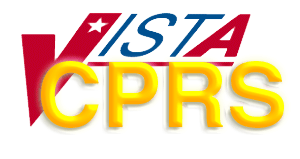 Text Integration Utilities (TIU)Generic HL7 InterfaceHandbookVersion 1.2August 2019Department of Veterans AffairsVistA System Design & DevelopmentComputerized Patient Record System Product LineRevision HistoryTable of ContentsRevision History	iiTables, Illustrations, and Figures	4Introduction	1Purpose of the HL7 Generic Interface	1Scope of the Manual	1Audience	1Availability	1Messaging Workbench (MWB)	1Overview VistA Inbound and Outbound TIU HL7 Interfaces	3VistA Inbound TIU HL7 Interfaces	3VistA Outbound TIU HL7 Interfaces	3Getting Started – Configuring the Interface	1Introduction	1Physical Link	2The HL7 Logical Link File #870	2The HL7 Application Parameter File #771	5The Protocol File #101	6Vendor Setup	9VistA Interface Engine and HealthConnect	11Essentials	11Database Repository	13System Features	15Creating a progress note from an HL7 message	15HL7 Fields	15Unique Patient Identifier (one required)	17Patient Visit (optional)	18Unique Document Note Title (required)	19Text (required)	22Document Author (required)	24Activity Date/Time (required)	25Create New TIU Document	26Expected Cosigner (conditionally required)	27Entered By	28Visit Number	28Hospital Location	29Dictation Date/Time	31Episode Begin Date/Time (conditionally required)	31Reference Date/Time	31Surgical Case # or Consult # (conditionally required)	32Signature Status (required)	32Document Completion Status	34Document Availability	34Delimiter values	35Information about delimiters and handling of HL7 text	36Vendor Guidelines	37Overview	37Background of the VistA TIU Application	39Assumptions	41Generic HL7 Functions	44TIU Document: Progress Note	46TIU Document: Consult	51TIU Document: Discharge Summary	59TIU Document: Surgery Report	63Glossary	71Appendix A: Messaging Workbench	79Overview	79HL7 Message Profile	80HL7 Message Profile	80Segments	82Segment: MSH	82Segment: EVN	87Segment: PID	88Segment: PV1	94Segment: TXA	100Segment: OBX	112Appendix B: Testing	115Sample Test Plan	115Introduction	1161) ROES Standardized Local Titles	1162) The HL7 Logical Link File #870 – Link for DDC	1183) The HL7 Application Parameter File #771 – TIUHL7 and ROES-PN applications	1194) & 5) The Protocol File #101 – ROES Event & Subscriber Protocols	120Testing Plans for ROES progress note project	1246) Alpha Test Phase:	1247) Beta Test Phase:	1258) Information Regarding Students	125Contact Information	1269) TIU Team Contacts:	12610) DDC Contacts:	126Sample ROES Event and Subscriber Protocol Screen Prints	126Appendix C: Setting Up TIU CCRA Interface Components	132Index	137 Tables, Illustrations, and FiguresGeneric HL7 Components and Data Flow	1Table 1: Patient Identifier	17Table 2: Patient Identifier (continued)	18Table 3: Patient Visit	19Table 4: Document Table	20Table 5: Text	23Table 6: Document Author Table	24Table 7: Origination Date/Time	25Table 8: Expected Cosigner	27Table 9: Signature Status	33Table 11: Information about Delimiters And Escape Sequences.	35Table 12: Acronyms and Abbreviations	38Table 13: Data Validation Rules	50Table 14: Data Validation Rules	55Figure 11: 28-Day Consult Note Data	56Figure 12: “Out-of-bounds” Progress Note Data (Pulse)	57Figure 13: Progress Note Message Acceptance (Message Acknowledge)	57Figure 14: Progress Note Acceptance (Application Acknowledge)	57Figure 15: Progress Note Refusal (Application Acknowledge)	58Table 15: Data Validation Rules	62Table 16: Data Validation Rules	67IntroductionPurpose of the HL7 Generic InterfaceThe purpose of the project is to create a generic Health Level Seven (HL7) interface to Text Integration Utilities (TIU) that will support the upload of a wide-range of textual documents from Commercial-Off-the-Shelf (COTS) applications in use now and in the future at Veteran Administration (VA) Medical Centers. This project was created in response to multiple TIU interface requests, most notably from the Resident Assessment Instrument/Minimum Data Set (RAI/MDS) application by AccuMed Software. Other projects interested in the interface are the Remote Order Entry System (ROES) software used by the Denver Distribution Center (DDC), the Precision Data Solutions Transcription Service software, and the VA Home Telehealth software. The project creates a single COTS/application interface specification to allow textual documents to be uploaded and displayed in CPRS. This allows clinicians to view information from the COTS package without leaving the patient’s electronic medical record.Scope of the ManualThis handbook is meant to contain all information needed to set up and operate the HL7 Generic Interface.AudienceThis is an interim manual for use during testing of the HL7 Generic Interface. Anyone needing information with respect to this software should be able to find it in this handbook.AvailabilityThe current copy of this document is available on the VA intranet at: http://vista.med.va.gov/tiu/ select Patches & Enhancements then User Docs next to Patch #200.Anyone with comments or corrections on the handbook may contact the technical writer directly at REDACTED or 801-588-5029. Messaging Workbench (MWB)MWB is a tool that facilitates the creation of HL7 2.4 message profile definitions. MWB supports exporting of the message metadata into HL7v2 Message Conformance Profile format.The MWB is a tool for analysts and developers that facilitates the construction, documentation and reporting of message specifications as well as HL7 Conformance profiles. It follows the standards set by the HL7 version 2.4 Conformance Special Interest Group (SIG) and produces profiles that are interoperable with other HL7 compliant messaging tools. In addition to its profile documentation function, this tool includes other features to assist messaging developers, such as reverse engineering, message instance analysis and message instance validation. The MWB is the first freeware tool available for creating message profiles. The MWB developer works for VHA and is an active member of the HL7 Conformance Special Interest Group (SIG) and the tool has evolved with input from this SIG. The MWB tool is used extensively within VHA for developing and documenting HL7 messages.MWB HL7 message profiles for TIU HL7 are available to any vendor who wishes to download and use the MWB tool. A Word document generated by the tool is also available to provide the workbench information in a readable/printable format.The MWB software can be downloaded from the VHA Intranet:http://vista.med.va.gov/messaging/ then select VistA HL7 Website, then follow the link to HL7 Messaging Workbench.The MWB software can also be downloaded from the HL7 website www.hl7.org. From the home page heading “Committees”, select Special Interest Groups (SIG)ConformanceDocuments and PresentationsThere is a good tutorial on HL7 on the VistA HL7 webpage. To access it go to the VistA HL7 website at: http://vista.med.va.gov/messaging. Then follow the links to HL7 Documents and Presentations. From this page scroll down until you fine Archived Documents and Presentations then select HL7 1.6 Tutorial.ppt. Overview VistA Inbound and Outbound TIU HL7 InterfacesVistA Inbound TIU HL7 InterfacesThe Generic HL7 enhances the TIU application to allow textual documents created by non-Veteran Health Information System and Technology Architecture (VistA) applications to be uploaded and displayed in the Computerized Patient Record System (CPRS). This will meet the identified need to provide document integration between COTS and other non-VistA applications in use at medical centers and CPRS/TIU. The end result will create an improved electronic medical record by bringing into CPRS additional documentation in support of patient care and treatment. The interface will replace the copy and pasting. It will save clinicians time by alleviating the necessity to log onto a COTS server to retrieve patient information. It will save time for clerical staff who manually will add documents into TIU.The COTS package connects to the VA computer system and send an HL7 message to the VistA Interface Engine (VIE). VIE sends the message to the Generic HL7 application. The Generic HL7 application stores the message in TIUCurrently all VIE interfaces are being migrated to HC. This Manual has been updated to specifically to reflect the migration of the ROES HL7 interfaces with VistA from VIE to HC, until all TIU COTS interfaces have been migrated from VIE to HC. New COTS TIU implementations are required to be configured with HealthConnect as messaging middleware.ROES Application has migrated from using VistA Interface Engine (VIE) as messaging middleware to HealthConnect (HC).  All HL7 messaging rules and descriptions that describe VIE throughout this document will apply to HC interfaces for ROES, and future COTS TIU HL7 interfaces.VistA Outbound TIU HL7 InterfacesCommunity Care Referrals and Authorizations (CCR&A) project has implemented a new TIU interface that is sending the Community Care Consult /Progress Notes, entered in  CPRS, from VistA to HealthShare Referral Management (HSRM) system.This functionality has been released with TIU*1*32 VistA patch.VistA connects to HealthConnect (HC) as messaging middleware, that sends the HL7 v 2.5.1 MDM-T02 message to HSRM.The generic the HL7 VistA components definitions as described in this document apply also for this VistA Outgoing interface.The specifics of installing this interface are described in the TIU*1*323 Patch Description. Examples of setting up the HL7 VistA components (Application Parameters, HL7 Protocols and HL7 Logical Link) are provided in Appendix C: Setting Up TIUCCRA Interface Components.Getting Started – Configuring the InterfaceIntroductionThe Text Integration Utilities (TIU) Generic HL7 Interface must be configured before HL7 messages may be received and processed to create or update TIU documents. Each step detailed below will provide an explanation regarding the configuration as it relates both to TIU and VistA HL7 messaging for this interface. For further information regarding VistA HL7 messaging, please refer to the HL7 documentation found at the VistA Documentation Library (http://www.va.gov/vdl/) under “Infrastructure: HL7” and http://www.hl7.org.For this guide, the TIU Generic HL7 Interface (TIUHL7) consists of the following components:Logical Link(s)Receiving ApplicationEvent DriverSubscriberSending ApplicationGeneric HL7 Components and Data Flow for using HealthConnect / VIE 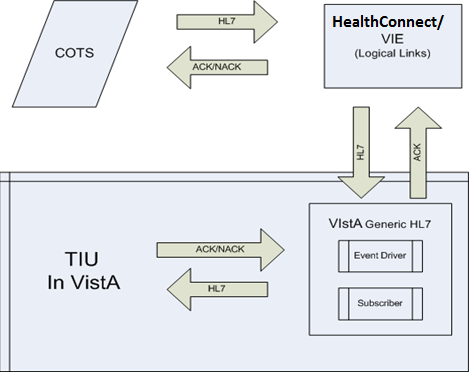 Physical LinkThe physical link between an external contractor and any VHA entity would be satisfied with a client VPN account. Reference this document: https://vaww.admin.vpn.va.gov/one-va-vpn/home/ConnectionOptions.pptOutlines what justifies the different kinds of connections.The following are general guidelines with respect to information needed to obtain an account:The Contracting Officer Technical Representative (COTR) for the contract should contact the local ISO. The ISO needs to know:The name of the contractorThe IP address(es) they need to accessLast 4 of their SSNEmail addressPhone NumberCompany NameAddressAt a minimum, the contractor must have a Background Investigation (BI) on file or in process. This requirement is usually stipulated in the contract and the COTR should be able to provide information on that as well.The ISO will direct the contractor to on-line VA security awareness training and privacy training. This training is required prior to a VPN account being provided.The ISO will request a VA windows account from their local IRM for the contractor (used by the VPN for authentication)The contractor must sign a VA Rules of Behavior and any other documentation required at the local level.The ISO will provide the contractor with their VA Windows account and VPN media.The HL7 Logical Link File #870Logical links describe the complete network path to a given system. The first LOGICAL LINK to configure (not included in the TIU*1*200 distribution) will be the link over which all incoming HL7 messages will be received. Your site should already have a link ready for this use:The TCP/I Port for the link should be set to 5000.The LLP type for the links should be set to TCP.The device Type for the links should be set to Multi Listener.The Autostart for the link should be set to Enabled.Please contact your IRM staff or site manager to find the name of the link to use.The next link to configure is the link to the sender’s system. TIU will use this link for the transmission of APPLICATION ACKNOWLEDGMENTS. You will need to know the IP Address and Port # of the sender’s system.From the HL7 Main Menu Option, select the Interface Developer Options menu.To set up or edit link definitions, use the “Link Edit” option, on the Interface Developer Options menu:Select Interface Developer Options Option: Link EditSelect HL LOGICAL LINK NODE:   TIUHL7 EX                          HL7 LOGICAL LINK-----------------------------------------------------------------------          NODE: TIUHL7 EX    INSTITUTION:        DOMAIN:     AUTOSTART: Enabled    QUEUE SIZE: 10          LLP TYPE: TCP                           -----------------------------------------------------------------------If your site is using a VistA Interface Engine (VIE) or HealthConnect (HC), this link should only need to be configured once. Once setup, it may be used by multiple subscribing protocols. If your site is not using a VIE, a descriptive name is helpful in troubleshooting link problems and errors. Rename the link if desired. Example Link Name: TIUHL7 VIE or TIUHL7 HCEnter your site information in the Institution and Domain fields; this information is optional and may be left blank.Tab down to the LLP Type field and press <Enter> or <Return>. The option then presents a form to edit the fields specific to the LLP Type of the selected Link:  ┌──────────────────────TCP LOWER LEVEL PARAMETERS─────────────────────────┐  │                      TIUHL7 EX                                          │  │                                                                         │  │  TCP/IP SERVICE TYPE: Client (Sender)                                   │  │       TCP/IP ADDRESS: 192.168.1.1                                       │  │          TCP/IP PORT: 5000                                              │  │                                                                         │  │                                                                         │  │   ACK TIMEOUT:                      RE-TRANSMISION ATTEMPTS:            │  │  READ TIMEOUT:                    EXCEED RE-TRANSMIT ACTION:            │  │    BLOCK SIZE:                                     SAY HELO:            │  │                                                                         │  │STARTUP NODE:                                     PERSISTENT: No         │  │   RETENTION:                           UNI-DIRECTIONAL WAIT:            │  └─────────────────────────────────────────────────────────────────────────┘TCP/IP Service Type must be set as “Client (Sender)”. Enter the sending application’s IP Address and Port # to be used. Save the changes and return to the HL7 Main Menu Option.From the HL7 Main Menu Option, select the Filer and Link Management Options menu.To test the link, select “Ping (TCP Only)” and at the prompt “Select HL LOGICAL LINK NODE:” enter the name of the link entered. The message “PING Worked” should be displayed. If you do not see this message, ensure that the receiving system has been configured and setup properly.After the PING portion, that the link must be started. Here’s the menu and option:Select HL7 Main Menu Option: FILER AND Link Management Options   SM     Systems Link Monitor   FM     Monitor, Start, Stop Filers   LM     TCP Link Manager Start/Stop   SA     Stop All Messaging Background Processes   RA     Restart/Start All Links and Filers   DF     Default Filers Startup   SL     Start/Stop Links   PI     Ping (TCP Only)   ED     Link Edit   ER     Link Errors ...Select Filer and Link Management Options Option: SL  Start/Stop LinksThis option is used to launch the lower level protocol for theappropriate device. Please select the node with which you wantto communicateSelect HL LOGICAL LINK NODE:The HL7 Application Parameter File #771Entries in this file are used to define the sending and receiving applications for VistA HL7. Each sending and receiving application must be defined separately.From the HL7 Main Menu Option, select the Interface Developer Options menu. To set up or edit HL7 Applications, use the “Application Edit” option, on the Interface Developer Options menu:Select Interface Developer Options Option: Application EditSelect HL7 APPLICATION PARAMETER NAME: TIUHL7 EX RECEIVING APP                           HL7 APPLICATION EDIT-----------------------------------------------------------------------------               NAME: TIUHL7 EX RECEI               ACTIVE/INACTIVE: INACTIVE      FACILITY NAME: <required>                       COUNTRY CODE: US HL7 FIELD SEPARATOR: ^                     HL7 ENCODING CHARACTERS: ~|\&         MAIL GROUP:-----------------------------------------------------------------------------Rename the example application TIUHL7. This application will always be the receiving application for the TIU Generic HL7 Interface.Change the status to ACTIVE.The Facility Name must be entered for routing information used by the VistA Interface Engine (VIE) or by HealthConnect (HC). This field is optional if your site is not routing messages through a local VIE or to a regional HealthConnect(HC). The HL7 Field Separator and HL7 Encoding Characters do not need to be changed. Please see the HL7 Site Manager & Developer Manual for more information.Example Facility Name: 666~TESTLAB.FO-SLC.MED.VA.GOV~DNSRepeat this step for the Sending Application; rename the TIUHL7 EX SENDING APP to the agreed upon name of the vendor server/application to receive messages from.Example Sending Application: HTAPPLThis name was used for the Sending Application from the Home TeleHealth project.The Protocol File #101Entries in this file are used to define each transaction/message type. The two entries in this file included in the TIU*1.0*200 distribution to be edited are the Event and Subscriber protocols.From the HL7 Main Menu Option, select the Interface Developer Options menu. To set up or edit HL7 Protocols, use the “Protocol Edit” option, on the Interface Developer Options menu:Select Interface Developer Options Option: Protocol EditSelect PROTOCOL NAME: TIUHL7 EXAMPLE MDM SUB                                HL7 INTERFACE SETUP                        PAGE 1 OF 2-----------------------------------------------------------------------------            NAME: TIUHL7 EXAMPLE MDM SUB                                 DESCRIPTION (wp):  (empty)ENTRY ACTION: EXIT ACTION:        TYPE: subscriber     -----------------------------------------------------------------------------The following naming convention is suggested for protocols for the TIUHL7 Interface:	<RECEIVING APP> <SENDING APP> <MESSAGE TYPE> <PROTOCOL TYPE>	Examples:	TIUHL7 HTAPPL MDM SUBSCRIBER			TIUHL7 HTAPPL MDM EVENTExample Protocol Name for Subscribers: TIUHL7 HTAPPL MDM SUBThis name was used for the subscribing protocol for messages from the Home TeleHealth project.Tab down to the Type field and press <Enter> or <Return>. The option then presents a form to edit the fields specific to the Type of the selected protocol:                            HL7 SUBSCRIBER                        PAGE 2 OF 2                           TIUHL7 EXAMPLE MDM SUB        -----------------------------------------------------------------------------      RECEIVING APPLICATION: TIUHL7 EX RECEI      RESPONSE MESSAGE TYPE: ACK                            EVENT TYPE: T02 SENDING FACILITY REQUIRED?: YES          RECEIVING FACILITY REQUIRED?: YES         SECURITY REQUIRED?: NO                LOGICAL LINK: TIUHL7 EX  PROCESSING RTN: D PROCMSG^TIUHL7P1                                             ROUTING LOGIC:-----------------------------------------------------------------------------Enter TIUHL7 as the RECEIVING APPLICATION.If your site is not using a VIE or HC to route HL7 messages, the Sending and Receiving Facilities Required fields may be set to NO.Replace the LOGICAL LINK and enter the name of the outgoing logical link created earlier to send Application Acknowledgments to the sending application.Save the changes and begin editing the TIUHL7 EXAMPLE MDM EVENT as follows:Select PROTOCOL NAME:   TIUHL7 EXAMPLE MDM EVENT                              HL7 INTERFACE SETUP                        PAGE 1 OF 2-----------------------------------------------------------------------------            NAME: TIUHL7 EXAMPLE MDM EVENT                               DESCRIPTION (wp):  (empty)ENTRY ACTION: EXIT ACTION:        TYPE: event driver-----------------------------------------------------------------------------The following naming convention is suggested for protocols for the TIUHL7 Interface:TIUHL7 <sending app> MDM <type>Example Protocol Name for Subscribers: TIUHL7 HTAPPL MDM EVENTThis name was used for the event protocol for messages from the Home TeleHealth project.Tab down to the Type field and press <Enter> or <Return>. The option then presents a form to edit the fields specific to the Type of the selected protocol:                          HL7 EVENT DRIVER                        PAGE 2 OF 2                         TIUHL7 EXAMPLE MDM EVENT      -----------------------------------------------------------------------------      SENDING APPLICATION: TIUHL7 EX SENDI TRANSACTION MESSAGE TYPE: MDM                        EVENT TYPE: T02        MESSAGE STRUCTURE:            PROCESSING ID:                           VERSION ID: 2.4               ACCEPT ACK CODE: AL               APPLICATION ACK TYPE: NE RESPONSE PROCESSING RTN:                           SUBSCRIBERS  TIUHL7 EXAMPLE MDM SUB-----------------------------------------------------------------------------Edit the Sending Application and enter the name of the Sending Application created earlier.The SUBSCRIBERS should reflect the new name created earlier for the subscribing protocol.Vendor SetupVendors have two responsibilities:Produce HL7 messages that are compatible with the Generic HL7 interface as described in this Handbook.Establish a viable LAN connection to the customer sites within the Veterans Health Administration through Enterprise HealthConnect(E-HC).Vendors should work closely with IRM staff at the customer sites. Some of the elements that are part of establishing a LAN connection are:You need the port number of the Regional HC (R-HC) for receiving messages.You need the HC ACK port number at the vendor site.You need the site e-mail address for HC errors.You need contact the VA OIT EHRM HSEP Implementation Team for further connectivity instructions and coordination (REDACTED)VistA Interface Engine and HealthConnectWith both middleware products used by VA, VistA Interface Engine (VIE) and HealthConnect (HC), communication components work concurrently to model, automate, track, and optimize communication processes within and between data systems, providing a high emphasis on security and reliability. Both products also enable real-time, multi-directional communication among VistA applications, the Health Data Repository, Commercial-Off-The-Shelf (COTS) products, and other systems. In other words, each VIE and HC provide an integrated environment for managing the flow of critical information throughout the VHA's corporate business systems, as well as through external vendors and computer systems. Currently all VIE interfaces are being migrated to HC. This Manual has been updated to specifically to reflect the migration of the ROES HL7 interfaces with VistA from VIE to HC. New TIU implementations are required to be configured with HealthConnect as messaging middleware.Information on setup and operation of HC messaging middleware will be provided by the VA OIT EHRM HSEP Implementation Team that can be reached by email at REDACTED.  Essentials It is a requirement that for new implementations you use HealthConnect (HC) with the Generic HL7 Interface.The following steps are important for the proper functioning of HC with the Generic HL7 Interface:Configure the vendor application with the local site HC port address (this is usually 8090). Identify a local site email address to receive HC error messages. You will need to request that the VA OIT EHRM HSEP Implementation Team configure this email address in the Regional HealthConnect (R-HC) instance.Provide information to the VA OIT EHRM HSEP Implementation Team to update the HC Enterprise Configuration matrix. Sending application nameReceiving application nameIP & Port where application acknowledgments are to be sent.Contact VA OIT EHRM HSEP Implementation Team for further instructions and  Interface Control Documents.Database RepositoryThe existing VistA database will be used to store TIU Documents File #8925.System FeaturesCreating a progress note from an HL7 messageNo TIU document and/or PCE visit file entry will be created until generic HL7 verifies all required fields. The progress note will be created only if all the following conditions are met and verified. HL7 FieldsThe fields needed to support the Generic HL7 Interface are given in terms of the edits performed on each field. Some fields are only conditionally required. You should read each edit carefully to fully understand what is required of each field.	Note: 	If a piece of data is listed as required, document processing will not occur if that piece of data is missing from the HL7 message.  This will not be annotated for each validation section unless otherwise noted.If an error message is returned, it will contain a clear text reminder explaining the error. This can be viewed using the TIUHL7 Message Manager [TIUHL7 MSG MGR] which is exported in the TIU Maintenance Menu. The following is an example of using the HL7 message Manager to check an error message:   1      TIU Parameters Menu ...   2      Document Definitions (Manager) ...   3      User Class Management ...   4      TIU Template Mgmt Functions ...   5      TIU Alert Tools   6      Active Title Cleanup Report   7      TIUHL7 Message Manager Select TIU Maintenance Menu Option: 7  TIUHL7 Message ManagerSearching for messages.....                                             Refresh Message ListTIUHL7 Message Manager        Aug 04, 2006@15:47:19          Page:    1 of    1                            TIUHL7 Received Messages                                          Receiving     Sending        Message    Message ID      Date/Time Processed   Application   Application    Status   1   99953044        Jul 31, 2006@11:24:53 TIUHL7        HTAPPL         Rejected 2   99953046        Jul 31, 2006@11:27:14 TIUHL7        HTAPPL         Rejected 3   99953048        Jul 31, 2006@11:28:44 TIUHL7        HTAPPL         Accepted 4   200T40029200608 Aug 02, 2006@11:35:11 TIUHL7        HTAPPL         Accepted 5   200T40003200608 Aug 02, 2006@14:28:14 TIUHL7        HTAPPL         Accepted 6   99953050        Aug 02, 2006@15:45:41 TIUHL7        HTAPPL         Accepted           Enter ?? for more actions                                                  View Message                            Delete Message(s)                                             Refresh Message ListSelect Action:  Quit// 2      TIUHL7 Message Viewer        Aug 04, 2006@15:47:22          Page:    1 of    1 MSA^AR^99953046^TIUHL7^HTAPPL                                                   ERR^PV1^44^^0000.00~Could not find a visit for Jul 31, 2006@16:21.              MSH^~|\&^HTAPPL^00T5~VAWW.VITERION.CC.MED.VA.GOV~DNS^TIUHL7^689~ANONYMOUS.MED.VA.GOV~DNS^20060731092708-0700^^MDM~T02~MDM_T02^99953046^T^2.4^^^AL^AL^USA       EVN^T02                                                                         PID^^^~~~USVHA~NI|~~~USSSA~SS|290~~~USVHA~PI||^^TIUPATIENT~FIVE                       PV1^^^GI WALK-IN^^^^^^^^^^^^NEW^^^^^^^^^^^^^^^^^^^^^^^^^20040626011903          TXA^^^TEXT^200607311621^^^^^33271~TIUPROVIDER~THREE~~~~~USVHA^~^^~USVHA^^^^PROGRESS NOTE^^^^^^~~~~~~~~~~~~~~~~~~~~~~~~~~~~                                       OBX^1^TX^SUBJECT~This is the subject ^^NEW TEST TODAY   NEW Location  NEW TEST new REF date for GI WALK-IN   .                                                            Enter ?? for more actions                                                  Delete Message                          Reprocess MessageSelect Item(s): Quit//The messages displayed by the Message Manager are from the XTEMP Global, which is set to delete messages after seven (7) days. In other words, VistA discards HL7 messages that are more than seven (7) days old.Unique Patient Identifier (one required)Locate the patient information in the HL7 message. Details of the patient information, such as the Social Security Number (SSN), or Integration Control Number (ICN), or Data File Number (DFN), will be found in the Patient Identification (PID) segment of the HL7 message. The unique patient information is required to enter any information into a patient’s Electronic Health Record. This is a repeating field containing the Integration Control Number (ICN), Data File Number (DFN), or Social Security Number (SSN) along with the appropriate ASSIGNING AUTHORITY (USVHA or USSSA) and IDENTIFIER TYPE CODE (NI,PI,SS).Table 1: Patient IdentifierTIUHL7 Validation:The PATIENT IDENTIFIERS are used to perform a patient lookup in the VistA database. If only one numeric identifier is sent, the name comparison will occur between the LAST NAME and FIRST INITIAL. If two or more numeric identifiers are sent, the name comparison will occur between the LAST NAME only. The name from the lookup is compared with the patient name from the HL7 message.  Any discrepancy between the lookup name and the HL7 message name will stop document processing.If multiple PATIENT IDENTIFIERS are sent, each patient lookup value of the DFN is compared against the other PATIENT IDENTIFIER lookup values of the DFN.  Any discrepancy will stop document processing.If multiple patients are returned using the DFN, ICN, or SSN, Date of Birth, the patient’s last and first name with the full Social Security Number will be required to select a unique patient. Table 2: Patient Identifier (continued)Name fields from HL7 message are text fields and should be checked for escape sequences. COTS packages should replace all special characters used by HL7 with the appropriate escape sequences in text fields. See Table 11, Information about Delimiters And Escape Sequences.TIU may need to format name fields from the HL7 message into the VistA name format. TIU may need to combine the first letter of the last name with the last four characters of the SSN for a patient search. If the search returns multiple patients, full name and SSN should be compared to locate the unique patient. If a unique patient is located, HL7 message processing continues.If no unique patient matches the information in the PID segment of the message, an application acknowledgement HL7 error message will be returned to the COTS package stating that the patient could not be located. No TIU document will be created. HL7 message processing will stop.Patient Visit (optional)Locate the patient visit in the HL7 message, if the patient Visit IEN is in the HL7 message, use it to locate the patient visit in VistA. If there is no IEN in the HL7 message, use the admission date and time in the message to locate the visit. If no patient visit is located, check the Document.Availability Status field in the HL7 record to see if the document should be created. If it indicates that a TIU note should be created when an exact visit cannot be found. A patient historical visit will be created from the date and time in the message. HL7 message processing will continue.If there is an error and a new visit cannot be created, an HL7 application acknowledgement error message returns to the COTS package, stating the visit could not be created. No TIU document will be created. HL7 message processing will stop.If the document availability status field indicates that a TIU note should not be created when an exact visit cannot be located, an HL7 application acknowledgment error returns to the COTS package stating that an exact patient visit could not be located and no note is created, as indicated by the COTS package. HL7 message processing will stop.Table 3: Patient VisitUnique Document Note Title (required)Locate the Unique Document Name, the title of the note, in the HL7 message. The TIU Note Title Name must match the exact name in the message. If there is no Note Title, return an HL7 application acknowledgement error message stating that the note title does not match an existing TIU note title. No TIU documents will be created. HL7 message processing will stop.If a Note Title is found, HL7 message processing continues. If the note title is under the Consults document class, but the HL7 message does not contain a Consult number, return an HL7 application acknowledgement error message stating that the consult number is missing. No TIU document will be created. HL7 message processing will stop.If the note title is under the Surgical Reports document class, but the HL7 message does not contain a Surgery case number, the program attempts to access the case number by doing a lookup with the Admission Date/Time from the HL7 message. If it cannot find a Surgery case number, it will return an HL7 application acknowledgement error message stating that the surgery case number is missing. No TIU document will be created. HL7 message processing will stop.If the note title is under the Discharge Summary document class, but the HL7 message does not contain a Admit Date/Time, return an HL7 application acknowledgement error message stating that the discharge date is missing. No TIU document will be created. HL7 message processing will stop.Table 4: Document TableThis patch is a required patch for the Home Telehealth/Vista Integration program. The titles listed below are the agreed upon titles by the Office of Care Coordination for the Home Telehealth program.Note:	In order for the Home Telehealth interface to work, the titles must be an EXACT match. Installing these titles during the HL7 patch installation is optional.  If they were installed, any titles that already exist in 8925.1 as an EXACT match will simply be ignored and no changes will be made for that entry; only titles that do not yet exist will be added to 8925.1.  Therefore it is highly suggested that you review the list of titles and the document class that will be added to File 8925.1 with this patch prior to installation.  The Home Telehealth titles are:   File # 8925.1
 
   TIU DOCUMENT DEFINITION
   -------------------------
   Consult Titles:
    CARE COORDINATION HOME TELEHEALTH SCREENING CONSULT
 
   Document Class (Progress Notes):
    CARE COORDINATION HOME TELEHEALTH NOTES
 
   Progress Note Titles (CARE COORDINATION/HOME TELEHEALTH NOTES):
    CARE COORDINATION HOME TELEHEALTH DISCHARGE NOTE
    CARE COORDINATION HOME TELEHEALTH EDUCATION NOTE
    CARE COORDINATION HOME TELEHEALTH EVALUATION NOTE
    CARE COORDINATION HOME TELEHEALTH EVALUATION TREATMENT PLAN
    CARE COORDINATION HOME TELEHEALTH SUBSEQUENT EVAL NOTE
    CARE COORDINATION HOME TELEHEALTH SUMMARY OF EPISODE NOTE
    CARE COORDINATION HOME TELEHEALTH TELEPHONE ENCOUNTER NOTE
    CARE COORDINATION HOME TELEHEALTH VIDEO VISIT NOTE
 Text (required)Verify that the HL7 message contains document text. The text of the document is located in the OBX section of the HL7 message. If there is no text in the HL7 message, an application acknowledgement error message will be returned to the COTS package stating that there is no document text. No TIU document will be created. HL7 message processing will stop.If there is text in the HL7 message, processing will continue.There are several types of documents that can be uploaded in the HL7 message. Different types of documents have different types of required field:Surgical Operative report documents require the unique Surgery Case Number. If no Case Number is provided and there is only one surgery case for the day, the document text will be added to an existing TIU Surgical Operative Report stub note for the surgery date if a note does not already exist with text. If a Surgery case number is provided with a date, the document will be created. If there is no Surgery Case Number and there is no date provided for the surgery, an error message will be returned to the COTS package. The surgery case number is located in the Unique Document Number element TXA 12 section of the HL7 message segment.Discharge Summary documents require a particular admission date in order for a document to be created. If there is no match on the admission date, an application error message will be returned to the COTS package. This discharge date is located in the PV1 44 section of the HL7 message segment.Consults require the unique ID number of the Consult. If the unique ID number is present, processing continues. If the unique ID number is blank or the ID provided cannot be found, no consult document is created and an application error message is returned. This document type is located in the TXA 12 section of the message segment.Table 5: TextDocument Author (required)Verify the author of the document located in the TXA section of the HL7 message. Locate Author information in the New Person File #200 using the Name and SSN located in the HL7 message. Current TIU rules will apply to the Author. Signed by author will use Current APIs. The NAME is required and if missing will stop document processing. The ID NUMBER is optional but recommended.  If the ID NUMBER is not included, an exact match lookup will be performed using the name from the HL7 message.  If this lookup fails, document processing will stop.If the ID NUMBER is included, it will be used to perform the lookup and retrieve the author/dictator name.  If a name is found, it is validated against the name from the HL7 message.  If this comparison fails, document processing will stop.The document Originator is the author or dictator and is the expected signer. This project expects the expected signer or expected cosigner will be the only signers.Table 6: Document Author TableActivity Date/Time (required)Verify the activity date and time of the document, which is located in the TXA segment of the HL7 message. If there is no activity date and time in the HL7 message, an application acknowledgement error message will be returned to the COTS package stating that no activity date/time exists. No TIU document will be created. HL7 message processing will stop. If the document activity date and time is not blank, HL7 processing will continue.Table 7: Origination Date/TimeCreate New TIU DocumentCreate a TIU document note if all the following data elements are verified: The patient is uniquely matched in VistAThe activity date/time is not blankThe HL7 message contains textThe author is a unique match in VistA and does not require a cosigner (TIU business rules)The document note title is located in TIU and required fields for that document type are verified (the document type is in the HL7 message):Progress note:  title exists in the TIU PROGRESS NOTES document class Consult document: title exists in the TIU CONSULTS document class, and unique document number (consult number) must exist in VistA; document will be linked  to the consult; Discharge summary document: title exists in the TIU DISCHARGE SUMMARY document class and admit date/time must be verified; document will reference the date of admission Surgical Operative Report:  title exists in the TIU SURGICAL REPORTS document class and unique document number (surgery case number) must exist in the Surgery package - if no case number, activity date must match the date of an existing surgery case; document text will be stored in existing TIU Surgery stub note.An application acknowledgement is returned if the note is created. If there is a problem creating the progress note an application error acknowledgement is returned that states that the note could not be created, no TIU document is created, and HL7 message processing stops. Expected Cosigner (conditionally required)If the author requires an expected cosigner and one isn’t included in the HL7 message, document in not created and an error message is returned.The NAME is required and if missing will stop document processing. The ID NUMBER is optional but recommended.  If the ID NUMBER is not included, an exact match lookup will be performed using the name from the HL7 message.  If this lookup fails, document processing will stop.If the ID NUMBER is included, it will be used to perform the lookup and retrieve the expected cosigner name.  If a name is found, it is validated against the name from the HL7 message.  If this comparison fails, document processing will stop.Table 8: Expected CosignerEntered By  Segment: TXA  Field: TRANSCRIPTIONIST CODE/NAME  Example: 666123456~TRANSCRIBER~ONE TIUHL7~~~~~USSSA  Required: No  TIU Field: 1302 ENTERED BY  Description: The name of the transcriptionist in HL7 format along with the appropriate ID NUMBER (SSN or IEN) and NAMESPACE ID (USSSA or USVHA).TIUHL7 Validation:The NAME is required and if missing will stop document processing. The ID NUMBER is optional but recommended. If the ID NUMBER is not included, an exact match lookup will be performed using the name from the HL7 message. If this lookup fails, document processing will stop.If the ID NUMBER is included, it will be used to perform the lookup and retrieve the transcriptionist. If a name is found, it is validated against the name from the HL7 message. If this comparison fails, document processing will stop.Visit Number  Segment: PV1  Field: VISIT NUMBER  Example: 144701  Required: No  TIU Field: .03 VISIT  Description: This is the IEN of the desired Visit from file #9000010.TIUHL7 Validation:The identified patient is compared with the patient indicated from the Visit # and any discrepancy will stop document processing.If a Visit # is not sent, the EPISODE BEGIN DATE/TIME will be used as a lookup value to find a Visit #.  If this lookup fails and DOCUMENT AVAILABILITY not sent as "AV", document processing will stop.Hospital Location	Note:	Visits are required for all TIU documents.   Segment: PV1  Field: ASSIGNED PATIENT LOCATION  Segment: point of care  Example: EXAMPLE LOCATION  Required: Conditionally  TIU Field: Hospital Location  Description:	Only the first component, point of care, is supported as the free text name of the HOSPITAL LOCATION (file # 44). Do not add any component separators.TIUHL7 Validation:This VISIT validation supersedes all previous versions for all the associated fields:  ADMIT DATE/TIME, ACTIVITY DATE/TIME, HOSPITAL LOCATION, VISIT # & DOCUMENT AVAILABILITY.For DISCHARGE SUMMARIES:must have a co-signer and TIUHL7 will also use to set ATTENDING PHYSICIAN- If a VISIT # is sent:	Patient in HL7 message and VISIT must matchIf a VISIT # is NOT sent: ADMIT DATE/TIME is required for the admission lookup, otherwise message will be rejected.Will use ADMIT DATE/TIME to find an admission. If multiple admissions for that day, HOSPITAL LOCATION will be used to find the most recent admission.  If multiple matches for a given HOSPITAL LOCATION, lookup fails and message will be rejected.For PROGRESS NOTES:For NEW VISIT (including new HISTORICAL):VISIT # must be sent as NEWIf DOCUMENT AVAILABILITY is AV, a new HISTORICAL visit will be created, otherwise a NEW VISIT will be created.HOSPITAL LOCATION is required for new, NON-HISTORICAL visits (will reject).  A HISTORICAL VISIT may be set as "NO LOCATION" if one is not sent.The ADMIT DATE/TIME will be used as the visit date. If this date is NOT sent, it will use NOW.If the HOSPITAL LOCATION is a ward location, the visit type will be "I" for inpatient.  If the visit is a historical visit, the type will be "E" for event.  All other visits will be "A" for ambulatory.For non-historical visits, If the HOSPITAL LOCATION cannot be determined via lookup, message will be rejected. For EXISTING VISIT:VISIT # must be sentPatient in HL7 message and VISIT must match To lookup EXISTING VISIT:	- VISIT # must NOT be sent or equal to null	- VISIT lookup varies based up type of DATE used for lookups.IF an ADMISSION is to be used, the ADMIT DATE/TIME MUST be sent.  Using same matching logic from above, if an ADMISSION cannot be found, message will be rejected.IF a CLINIC APPOINTMENT is to be used, the ADMIT DATE/TIME must NOT be sent and the ACTIVITY DATE/TIME will be used to find the clinic appointment.  If an APPT cannot be found, the message will be rejected UNLESS DOCUMENT AVAILABILITY is set as AV, then a new historical visit using NOW will be used.Dictation Date/Time  Segment: TXA  Field:	 TRANSCRIPTION DATE/TIME  Example: 200602281530 (Feb 28, 2006@3:30 pm)  Required: No  TIU Field: 1307 DICTATION DATE  Description: This is the date/time in HL7 format.TIUHL7 Validation:This value is used for the DICTATION DATE of the TIU document.Episode Begin Date/Time (conditionally required)  Segment:PV1  Field: ADMIT DATE/TIME  Example: 200601311200 (Jan 1, 2006@12:00 pm)  Required: Conditionally Required*  TIU Field: 07 EPISODE BEGIN DATE/TIME  Description: This is the date/time in HL7 format.TIUHL7 Validation:Used if a VISIT # is not included in the HL7 message to find a visit for the patient. If a visit cannot be found (none or multiple visits for the date), document processing will stop if DOCUMENT AVAILABILITY not sent as "AV".This date is also used to find an OPERATION REPORT or PROCEDURE REPORT if the associated Surgical Case # is not included in the HL7 message.Required for DISCHARGE SUMMARY if VISIT # not sent, otherwise optional.Reference Date/Time   Segment: TXA  Field: ACTIVITY DATE/TIME  Example: 200603061400 (March 6, 2006@2:00 pm)  Required: Yes  TIU Field: 1301 REFERENCE DATE/TIME  Description: This is the date/time in HL7 format.TIUHL7 Validation:This is the date by which the document will be referenced and sorted. For Progress Notes & Discharge Summaries, this should be the date of the visit.  For OPERATION REPORTS, this should be the date of the surgical case.  Because this date is used in sorting, no validation is done by TIUHL7.This date is used to determine the author's cosigner requirements.Surgical Case # or Consult # (conditionally required)  Segment: TXA  Field: UNIQUE DOCUMENT NUMBER  Example: 2112  Required: Conditionally Required*  TIU Field: 1405 REQUESTING PACKAGE REFERENCE  Description: This is the surgical case # or consult #.TIUHL7 Validation:Based on the document title class, TIUHL7 will validate the value from the HL7 message as either a surgical case # or consult request #.For both the consult and surgical case, TIUHL7 will validate the patient against the patient from the consult/surgical case.  Any discrepancy will stop document processing.Required for Consult titles; optional for SURGICAL REPORTS.Signature Status (required)Check the signature status of the HL7 message. The HL7 element Document Completion Status should contain LA for Legally Authenticated if the document is supposed to be signed and the signature information is included in the HL7 message. The value of PA or blank indicates that the document is not signed. Processing of the HL7 message continues.Table 9: Signature StatusTIUHL7 follows regular TIU business rules when setting the document signature status.  The document signature status is determined by parameters assigned at the title level or inherited from the parent document class or class level.Some TIU title parameters (Require Verification & Release) are only followed if the capture method is "upload", so all TIUHL7 titles will be set to "upload" upon document creation. TIU can apply signatures to uploaded documents if the document status is "unsigned" or "uncosigned". TIU cannot apply signatures to uploaded documents if the document requires verification ("unverified" status) and/or release ("unreleased" status). If the TIU HL7 message contains signature information and a document availability status is "AV" then the document will be created and TIU will attempt to electronically sign the document; if the signature fails, the document will be kept in an unsigned status.  After the signature(s) have been applied, the document with either be in an "uncosigned" or "completed" status. If the TIU HL7 message contains signature information and the document availability status is not "AV", the document will not be saved due to the failure to apply the electronic signature.Document Completion Status  Segment: TXA  Field: DOCUMENT COMPLETION STATUS  Example: LA  Required: No  TIU Field: N/A  Description: This can be set to Legally Authenticated (LA) or blank.TIUHL7 Validation:During message processing, if this value is set to LA, at least one electronic signature must be applied to the document.  If electronic signature fails and the availability is not set to AV, the document will be deleted.Document Availability  Segment: TXA  Field: DOCUMENT AVAILABILITY STATUS  Example: AV  Required: No  TIU Field: N/A  Description: This can be set to either AV or blank.TIUHL7 Validation:During message processing, this value is used to determine the status of a TIU document.If a visit cannot be found or the DOCUMENT COMPLETION STATUS is sent as Legally Authenticated (LA) and the signature action fails, and this status is not set to available (AV), then the document will be deleted.Delimiter valuesTable 11: Information about Delimiters and Escape Sequences.When a field of type TX, FT, or CF is being encoded, the escape character maybe used to signal certain special characteristics of portions of the text field. The escape character is whatever display ASCII character is specified in the <escape character> component of MSH-2-encoding characters. For purposes of this section, the character \ will be used to represent the character so designated in a message. An escape sequence consists of the escape character followed by an escape code ID of one character, zero (0) or more data characters, and another occurrence of the escape character. Information about delimiters and handling of HL7 textThere may be special character embedded in text that also have meaning within HL7. The sending system will be responsible for changing every one of these special characters into the appropriate escape sequences before they place the text into the HL7 message.For every field parsed from the HL7 message that is a data type TX (text) or ST (simple string), call a function that will replace all escape sequences with the corresponding field separator or encoding character.For every text field placed into an HL7 message, call a function that will replace all field separator or encoding characters with the corresponding escape sequence.Document text in OBX segmented field 5 is delimited by Field Separator “^”. The Observation Value will be repeated once for every line of the document.For every name parsed from the HL7 message, call a function that will take the fields and format a VistA name.For every name placed into an HL7 message, call a function that will take the VistA name and split it into HL7 format.Vendor GuidelinesOverviewThis document describes the technical details behind TIUI/HL7 functionality that will allow computer-off-the-shelf (COTS) packages to upload documents into Text Integration Utility (TIU) using Health Level Seven (HL7) messaging. Each COTS package must have authorized access to the VA VistA system located behind a VA firewall at a VA data center that runs VistA TIU software. A critical function of the Home Telehealth systems will be their ability to communicate with existing Veteran Health Administration (VHA) computer systems, including VistA. HL7 is the VA-adopted standard for the exchange of data that supports clinical patient care, and the management and delivery of healthcare services. HL7 accomplishes data exchange by defining the protocol for exchanging clinical data between healthcare information systems. As a standard, HL7 is widely accepted and used both nationally and internationally. Any vendors that wish to upload documents in HL7 format will be required to incorporate into their systems the ability to accept and send HL7 messages.TIU is a software package written and maintained by VHA that allows users to create many different types of clinical documents and store them in a patient’s electronic record. Currently, clinical users can type document text directly into TIU. The TIU Upload utility also allows users to create documents outside of VistA and upload them into a TIU document using Kermit. The TIU Upload utility will not change and will still be available to users who need this functionality. Since the VistA systems have evolved and HL7 has become the adopted standard for transmission of health data, the VHA was in need of a new HL7 utility to upload documents into TIU. This TIU/HL7 utility is designed to accommodate upload of most types of TIU documents. TIU Upload can still be used to upload text documents that cannot be handled TIU/HL7.This document gives an overview of the functions that must be implemented using HL7 messaging. The rest of this document is divided into overview of the data flow, detailed overview of each function, and specifications and references. The section Background of the VistA TIU Application provides the setting for Text Integration Utilities. The Generic HL7 Functions section provides information about each TIU document type that is supported by this software. Section Required Fields and the following sections contain the specifications for the HL7 data fields and the references that form the basis of this document.Table 12 contains the acronyms and abbreviations used in this document.Table 12: Acronyms and AbbreviationsBackground of the VistA TIU Application The VistA Test Integration Utilities (TIU) application was designed as a repository for a variety of text documents that belong in the patient record. The purpose of TIU) is to simplify the access and use of clinical documents for both clinical and administrative VAMC personnel, by standardizing the way clinical documents are managed. TIU includes a document hierarchy that is made up of Classes, Document Classes and Document titles. Titles a under a Document Class take on the characteristics of that document class and each document class has its own unique requirementsProgress NotesVistA users create Progress Note titles in the TIU PROGRESS NOTES Class. When TIU creates a Progress Note document, TIU must associate this type of document to a visit. HL7 Progress Note messages should contain information to identify an existing visit in VistA. If visit information is missing from a Progress Note HL7 message or if TIU cannot find the visit, TIU will reject the HL7 message unless it contains information that instructs TIU to create a new patient historical visit with the activity date and time in the message.Consult NotesVistA users create Consult Note titles in the TIU CONSULTS Document Class. Consult notes must be linked to a Consult at the time they are created. A VistA user creates a consult order. To resolve a consult, the VistA user selects a Consult Note title and selects an open consult from a list of patient. A signed consult note completes the consult, but a user can link any number of additional consult notes to a single consult. HL7 Consult Note messages must contain the DFN of an existing VistA Consult. If the consult information is not included in a Consult Note HL7 message, TIU will reject the HL7 message.Surgery ReportsVistA users create Surgery Report titles in the TIU SURGICAL REPORTS Document Class. The Surgery package assigns a case number to each Surgery case. The Surgery package creates a “stub” surgery note at the time a VistA user completes a Surgery case in the Surgery package. The stub document is just a placeholder and does not contain text. Currently, the VistA user can manually enter text or TIU Upload can add the transcribed text to the stub note if it can locate the stub note using the surgery case number. HL7 Surgery Report messages should contain the surgery case number. If the surgery case number is missing, TIU will look for the Operation date in the element Activity Date/Time. If the Activity Date/Time can be located in the Surgery package and there is only one surgery for that date/time, TIU will add the text to an existing stub surgery note.Discharge SummariesVistA users create discharge summary Note titles in the TIU DISCHARGE SUMMARY Document Class. Discharge Summary notes must be linked to an admission. TIU requires a particular admission in order to create a discharge summary document. HL7 discharge summary messages must include an admission date. If there is no match on the admission date, TIU will reject HL7 message.AssumptionsThe vendor has some relationship or contract with the VHA that gives them access to the VA WAN.The vendor has some information from the VA about a site: location, The vendor has some information from the VA about a patient: name, national identity (ICN), VistA identity (DFN), US identity (SSN), Date of BirthThe vendor has some information about the author of the note: Name, VistA identity (DFN), US identity (SSN)The vendor has some information about other VA employees, like cosigner, attending physician: Name, VistA identity (DFN), US identity (SSN)The vendor knows the exact document title that will be created at each siteThe VA sites that receive the HL7 message will create not new document titles if the exact title does not already existEach COTS package that uses the TIUHL7 software has some patient data that the vendor and their VHA contact want to upload as document text into the VistA electronic patient record. This information could be:Transcription text for a report or a noteDetails of an order placed with a system outside of VistADetails of a completed assessment or care planIncident report or periodic status Each vendor, working with VHA staff, must answer the following questions:What information from the COTS package needs to uploaded into a TIU documentWhat type of TIU document should be created?Surgery report that will be text for an existing stub surgery noteConsult note that will be linked to an existing consultDischarge summary that will be associated with an admission dateProgress note that will be associated with a visit date.What should be the format of the document text?Simple text must be created, without formatting informationTIU will do no formatting, it will just store lines of textWhat type of TIU note should the HL7 message upload?The HL7 message is required to contain some specific information for each TIU document type, but the HL7 message does not control the type of document that TIU will create; TIU controls the document type by following rules for the TIU document class that contains the document titleProgress note titles must be created in the TIU PROGRESS NOTES classDischarge summary note titles must be created in the TIU discharge SUMMARY document classConsult note titles must be created in the TIU CONSULTS document classSurgery report titles must be created in the TIU SURGICAL REPORTS document classThe title must be included in the HL7 message and must be the exact spelling as the title stored in TIU at the site that receives the HL7 messageShould the document be stored in TIU as a signed or unsigned document?Signature information may be included in an HL7 message, but the COTS package should have a legal electronic signature on file before they create a signed document in TIUTIU must be able to locate an electronic signature in VistA for any signer designated in the HL7 message TIU/HL7 software will respect existing TIU business rules as it evaluates each document and determines the correct statusThe TIU/HL7 upload process can result in TIU documents with the following status codes: UNRELEASED, UNVERIFIED, UNSIGNED, UNCOSIGNED, COMPLETEDWhat VistA location should receive the HL7 message?The COTS package should have received information from a VistA location and should send documents to that location so they can be stored as part of the patient recordOnce the vendor and the VHA staff agree on all of these points, each vendor must modify their software to create an MDM/T02 HL7 message and send it to TIU. The vendor software should contain the following functionality:Define a trigger, or multiple triggers, that will generate an MDM/T02 HL7 message Trigger when a document has been completed – create unsigned documentTrigger when a document has been signed – create signed documentTrigger to create one HL7 message; could be used to retransmit message that failed, once the message has been corrected; could be used to upload individual documents created from information that existed prior to the installation of the TIU/HL7 softwareTrigger to create a series of HL7 messages for completed or signed documents that have not been uploaded to VistA for a given date range; could be used to upload documents created from information that existed prior to the installation of the TIU/HL7 softwareModify COTS software to create and send one MDM/T02 HL7 message for each documentEach trigger can generate one or many HL7 messagesSoftware may queue a number of individual HL7 messages to be sent at a later time when system performance should not be impactedEach HL7 message should be complete and will be processed separately, as one HL7 messageCOTS software should not create what is known as an HL7 “batch” with one header and multiple records – TIU will not be able to process the data.Vendor software must be connected to the VA WANHL7 message can be sent via TCP/IP or HTTP protocolModify COTS software to receive HL7 acknowledgement messagesReceive HL7 commit acknowledgement (ACK) message that indicates if the HL7 message was received by HC/VistA TIUReceive an application ACK message if TIU document is successfully storedReceive an application ACK reject message if TIU document is not successfully storedVendor should have process for resolving errorsReceive an email from HC if the HL7 message could not be properly forwarded by the HC or if there is an error – must designate an email recipientErrors will need to be resolved on the vendor side; there will be no error buffer on the TIU side where errors can be resolved, as is currently available with TIU Upload.Record successful transmissions in the vendor software to prevent retransmission of the same documentRecord transmission failures in the vendor software to trigger error resolution or document retransmission (automated or manual)Review the HL7 application ACK reject message to determine if the problem is data related and correct the patient data Review the HL7 application ACK reject message to determine if the problem is software related and correct the softwareProvide reports of successful uploads, failed uploads, and uploads where no ACK was received.Provide for retransmission of individual messagesTIU will not create any document and/or PCE visit file entry until it has verified all required fields. TIU will only create the document once if all the necessary fields are present and pass verification.Once the data from the HL7 message is verified, TIU creates the document and assigns a status to the document. TIU will generate signature alerts for the appropriate individuals. The COTS package will send the document text in the OBX segment of an MDM/T02 HL7 message. Chapter 9 of the HL7 2.4 standards manual defines messages to support Medical Records/Information Management (Document Management).A network of Interface Engines (IE) will move all HL7 messages from the vendor software to the VistA TIU software. Each COTS package must have access to a local VA interface engine using TCP port 8090. The validation and testing document will include the IE domain name and port number that each vendor will use at the VA sites that receives the HL7 message.Generic HL7 FunctionsThe Function section describes the different types of documents a COTS package can upload to the VistA patient record with an HL7 message. Vendors will send all documents using the MDM/T02 HL7 message type. All messages require a basic set of information that identify the VistA facility, the patient, the author of the document and the document title. Sub heading 3.1 documents this basic information. Subsequent subheadings will refer back to the basics in section 3.1. The MDM/T02 HL7 message can be sent to upload the following types of documents: progress note, consult note, discharge summary, addendum, or surgery report. Each document type is described under separate document sub headings.	Important! Please note: The choice of document type is not under the control of the HL7 message. The TIU software determines document type based on the location of the document title within the TIU document hierarchy:A progress note title must be stored in the TIU PROGRESS NOTE ClassA consult note title must be stored in the TIU CONSULTS Document ClassA discharge summary title must be stored in the TIU discharge SUMMARY Document ClassA surgery report title must be stored in the TIU SURGICAL REPORTS ClassThe HL7 message has a field for Document type, but this field is not supported because it will not override TIU business rules. To give an example, a single HL7 message could create two different document types. Intent: Create a consult note that is linked to a particular consult The consult number is included in the HL7 message and the document title is located under the TIU CONSULTS Document Class; TIU will create a Consult Note. Expected Result: Correct document type created.A consult number is included in the HL7 message, but the document title is located under the TIU PROGRESS NOTES Document Class; TIU will ignore the consult number and create a Progress Note. Unexpected Result: Incorrect document type created.This document is not a replacement for the HL7 manuals. For more information about the MDM/T02 HL7 message, refer to Chapter 9 of the HL7 2.4 standard: Medical Records/Information Management (Document Management). Information specific to this software HL7 requirements are documented under each document type below.TIU Document: Progress Note The vendor has patient information to upload to VistA and they and their VistA contact has decided that it should be stored as a TIU Progress Note. The vendor software formats the information into document text, builds an HL7 message that contains this text, and sends the HL7 message to VistA, where TIU stores the text in the patient record as a TIU Progress Note.DescriptionThe vendor creates an MDM/T02 HL7 message to upload a progress note. The message contains document text, information to identify a patient, the document author, the progress note title, and visit information if they want the progress note linked to an existing visit. TIU will verify the content of the HL7 message and will not create the progress note until it has finished verifying all the required fields. If there are errors, TIU will send an HL7 Application Reject Acknowledgement message to the vendor software. The message will include text descriptions of all the errors found during data verification. If there are no errors, TIU will store the text in a progress note.ResponsibilitiesResponsibilities are the required actions necessary for the completion of the function; the following paragraphs list the responsibilities.Vendor ResponsibilitiesIn support of the process of creating a progress note, vendor is responsible for:Establishing a relationship with one or more VHA sites so the vendor has access to the VHA WAN and an interface engine server located at a VA siteReceiving information from the VHA site that will:Uniquely identify a patientUniquely identify the VistA location that will receive and store the progress note Uniquely identify the VistA user who is the author (signer) of the document. Uniquely identify the progress note title at the receiving VA site into which the document text will be storedUniquely identify the VistA visit that will be linked to the progress note at the time the document is created:Visit IENAdmission date/timeAuthorizing TIU to create a new visit or reject the HL7 message if an existing visit cannot be located. Working with their VHA contacts to determine the acceptable layout for the document text and the exact TIU progress note title.Creating a trigger in the vendor software that will generate an MDM/T02 HL7 message that contains text of the progress note that has been formatted from data stored in the vendor system.Sending the MDM/T02 HL7 message to the Interface Engine.Receiving HL7 commit acknowledgement message from the Interface Engine indicating that message was received. Checking whether the TIU document was successfully created.Recording that TIU successfully created a progress note.Receiving HL7 Application Accept Acknowledgement message indicating that TIU successfully created the progress note.Recording successful document transmission in vendor software so there is a record that the data was successfully uploaded, if appropriate.Recording that TIU rejected the HL7 message and did not create a progress note:Receiving HL7 Application Reject Acknowledgement message indicating that TIU rejected the HL7 message and did not create the progress noteRecording that the HL7 message failed in vendor software so there is a record that the data has not been uploaded and store the error message so it can be reviewedAlerting appropriate people of failed document upload.Triggering another MDM/T02 message once the problems have been corrected (may require software change or update of vendor software with VistA information).Recording that no HL7 Application Acknowledgement was received.Recording that an application or commit acknowledgement for the HL7 message was received.Determining what happened if the vendor software does not receive a commit or application acknowledgement.Triggering another MDM/T02 message to be sent once the problems have been corrected (may require vendor software change or update of vendor software with VistA information).Providing a way to retransmit the MDM/T02 message.When a message did not upload successfully.When they want to upload data that existed in the vendor system prior to the availability of this TIU HL7 upload software.Interface Engine ResponsibilitiesThe Interface Engine is responsible for:Storing vendor information in a table so it will know that it should receive and accept HL7 messages from the vendor software.Receiving the HL7 message from the COTS software package.Routing the HL7 message from the vendor software to the appropriate facility via the Interface Engine. Routing HL7 commit and application Acknowledgement messages to the vendor server Sending an email to a designated address when an error occursVistA ResponsibilitiesTIU is responsible for:Receiving and parsing data from the HL7 messageLocating a unique patient using identifiers SSN, ICN, DFN, name, Date of BirthLocating a unique patient visit using visit IEN or admission date/time; or creates a patient historical visit from the date and time in the message, if the message indicates that a TIU note should be created when an exact visit cannot be foundLocating the document title in TIUVerifying that document text was included in the HL7 messageLocating the author and cosigner using identifiers SSN, nameLocating an existing visit in VistA that will be associated with the progress noteCreating a new visit if instructed to do so in the HL7 messageA progress note must be associated with a visit date. If TIU cannot find a visit date that matches the HL7 message data, the HL7 message can instruct TIU to create a new visit and then create the progress note, or to reject the HL7 message and not create a progress note. TIU will take the following steps in its attempt to find a visit to associate with a progress note document. TIU will:Look for the visit IEN and uses it to locate an existing visitLook for the admission date and time and uses it to locate an existing visit orIf neither visit IEN or admission date match a visit at the receiving site, TIU will examine the document availability status in the HL7 record AV – Available indicates that the progress note should be created if an existing visit cannot be found; TIU creates a new patient historical visit from the date and time of the message, then creates the progress noteCA – Cancel indicates that the progress note should not be created if an existing visit cannot be found; TIU does not create a progress note, TIU rejects the HL7 message and returns an Application Acknowledgment reject HL7 message.If verification proves that it has everything it needs to create a progress note, TIU will create a new progress note and link it to a visit. If verification proves that there is an error, TIU will create an Application Acknowledgement reject HL7 message with an error code and error text that explains all of the fields that failed verification and TIU will not create a progress note document.If the Progress Note HL7 message contains signature data, TIU will create a signed progress note with a status of “completed”. Otherwise TIU saves the note with a status according to regular TIU business rules. If the document text was transcribed, the status could be set to “unverified”. If the status is “unsigned”, TIU will send an alert to the author (signer) to let them know there is a note to be signed. TIU will send an HL7 Application Accept Acknowledgement message to the vendor software, along with the DFN of the new progress note.A positive acknowledgement indicates that TIU successfully created the progress note. A reject acknowledgment indicates that TIU did not create the progress note. Reject acknowledgements contain information that indicate why the HL7 message was rejected User ResponsibilitiesA user is someone who has contact with the vendor, and the vendor software, and has some responsibility for the progress note document. More than one user could handle these responsibilities. A user with VistA access is responsible for:Ensuring that the exact document title included in the HL7 message exists in TIU and has been created in the TIU Progress Notes document classVerifying the progress note document if it is created with status “unverified”Signing the progress note document if it is created with status “unsigned”Cosigning the progress note document if it is created with status “uncosigned”Reviewing the signed document is in VistA if they were the person who signed the document in the vendor softwareRequired FieldsThe MDM/T02 HL7 message for progress notes requires the following fundamental data items:Vendor identificationPatient record VistA facility idPatient record VistA facility numberPatient NamePatient identifier (at least one)Patient ICN Patient SSNPatient Date of BirthPatient record number (DFN) created by the VistA facilityDocument title from VistA facility that is from the TIU PROGRESS NOTES document class (title in HL7 message must exactly match title in TIU)Author (expected signer) name and ID as identified in VistADocument textIn addition to the fields that are required in all MDM/T02 HL7 messages, a Progress note requires visit information.Table 13: Data Validation RulesData NomenclatureThe VistA facility id and VistA facility number are obtained from the Institution File. Patient data comes from VistA Patient File #2. Information about the author, cosigner, attending physician comes from VistA New Person File #200. The institution file definition and extract can be found on the section labeled Facility address file on the web page http://vaww.va.gov/techsvc/projects/VICReplacement_docs.html. A recent extract from the address file can be directly retrieved from URL http://vaww.va.gov/techsvc/projects/VIC/FacilityAddresses_Vendor.txt.Message ContentThe HL7 message content is defined in the HL7 2.4 standard chapter 9 (Medical Records/Information Management (Document Management).Message Format The message type for the progress note message is MDM~T02. The Medical Document Management (MDM) Message is documented in Chapter 9 of the HL7 2.4 standard. The HL7 event code is T02, which identifies the message as carrying an “original document and content”. The MDM/T02 HL7 message has six data segments that contain the following information: Message identification (MSH)Document available event (EVN)Patient identification (PID)Patient visit information (PV1)Document notification (TXA)Observation/result data (OBX)TIU Document: Consult The vendor has patient information to upload to VistA and they and their VistA contact has decided that it should be stored as a TIU Consult Note. The vendor software formats the information into document text, builds an HL7 message that contains this text, and sends the HL7 message to VistA, where TIU stores the text in the patient record as a TIU Consult Note.DescriptionThe vendor creates an MDM/T02 HL7 message to upload a consult note. The message contains document text, information to identify a patient, the document author, the consult note title, and the ID number of the consult. Consults are created as orders for some type of service. Consult notes are created under the CONSULTS document class in TIU and are linked to consults so the consult and the note text can be viewed from the Consults Tab in CPRS GUI. A signed consult note completes the consult. Multiple signed consult notes can be created and linked to a single consult.TIU will verify the content of the HL7 message and will not create the consult note until it has finished verifying all the required fields. If there are errors, TIU will send an HL7 Application Reject Acknowledgement message to the vendor software. The message will include text descriptions of all the errors found during data verification. If there are no errors, TIU will store the text in a progress note.ResponsibilitiesResponsibilities are the required actions necessary for the completion of the function; the following paragraphs list the responsibilities.Vendor ResponsibilitiesIn support of the process of creating a progress note, vendor is responsible for:Establishing a relationship with one or more VHA sites so the vendor has access to the VHA WAN and an interface engine server located at a VA siteReceiving information from the VHA site that will Uniquely identify a patientUniquely identify the VistA location that will receive and store the progress note Uniquely identify the VistA user who is the author (signer) of the document. Uniquely identify the progress note title at the receiving VA site into which the document text will be storedUniquely identify the VistA Consult IEN that will be linked to the consult note at the time the document is created:Working with their VHA contacts to determine the acceptable layout for the document text and the exact TIU consult note title.Creating a trigger in the vendor software that will generate an MDM/T02 HL7 message that contains text of the consult note that has been formatted from data stored in the vendor systemSending the MDM/T02 HL7 message to the Interface EngineReceiving HL7 commit acknowledgement message from the Interface Engine indicating that message was received Checking whether the TIU document was successfully createdRecording that TIU successfully created a consult noteReceiving HL7 Application Accept Acknowledgement message indicating that TIU successfully created the consult noteRecording successful document transmission in vendor software so there is a record that the data was successfully uploaded, if appropriateRecording that TIU rejected the HL7 message and did not create a consult noteReceiving HL7 Application Reject Acknowledgement message indicating that TIU rejected the HL7 message and did not create the consult noteRecording that the HL7 message failed in vendor software so there is a record that the data has not been uploaded and store the error message so it can be reviewedAlerting appropriate people of failed document uploadTriggering another MDM/T02 message once the problems have been corrected (may require software change or update of vendor software with VistA information)Recording that no HL7 Application Acknowledgement was receivedRecording that an application or commit acknowledgement for the HL7 message was received Determining what happened if the vendor software does not receive a commit or application acknowledgementTriggering another MDM/T02 message to be sent once the problems have been corrected (may require vendor software change or update of vendor software with VistA information)Providing a way to retransmit the MDM/T02 messageWhen a message did not upload successfullyWhen they want to upload data that existed in the vendor system prior to the availability of this TIU HL7 upload softwareInterface Engine ResponsibilitiesThe Interface Engine is responsible for:Storing vendor information in a table so it will know that it should receive and accept HL7 messages from the vendor softwareReceiving the HL7 message from the COTS software packageRouting the HL7 message from the vendor software to the appropriate facility Interface Engine via Routing HL7 commit and application Acknowledgement messages to the vendor server Sending an email to a designated address when an error occursVistA ResponsibilitiesTIU is responsible for:Receiving and parsing data from the HL7 messageLocating a unique patient using identifiers SSN, ICN, DFN, name, and Date of Birth Locating a unique patient visit using visit IEN or admission date/time; or creates a patient historical visit from the date and time in the message, if the message indicates that a TIU note should be created when an exact visit cannot be foundLocating the document title in TIUVerifying that document text was included in the HL7 messageLocating the author and cosigner using identifiers SSN, nameLocating an existing consult in VistA that will be linked to the consult noteA consult note must be linked to an existing consult. If TIU cannot find a consult that matches the HL7 message consult number, TIU will reject the HL7 message and not create a consult note. NOTE: The HL7 message does not determine the type of TIU document. A VistA user must create the consult note title in the TIU CONSULTS document class in order for it to be a consult note. If the HL7 message contains a consult number and the document title exists in the TIU PROGRESS NOTES document class instead of the TIU CONSULTS document class, TIU will create a progress note instead of a consult note and the document will not be linked to a consult.If verification proves that it has everything it needs to create a progress note, TIU will create a new consult note and link it to a visit. If verification proves that there is an error, TIU will create an Application Acknowledgement reject HL7 message with an error code and error text that explains all of the fields that failed verification and TIU will not create a consult note document.If the consult note HL7 message contains signature data, TIU will create a signed consult note with a status of “completed.” Otherwise, TIU saves the note with a status according to regular TIU business rules. If the document text was transcribed, the status could be set to “unverified.” If the status is “unsigned,” TIU will send an alert to the author (signer) to let them know there is a note to be signed. TIU will send an HL7 Application Accept Acknowledgement message to the vendor software, along with the DFN of the new consult note.A positive acknowledgement indicates that TIU successfully created the consult note. A reject acknowledgment indicates that TIU did not create the consult note. Reject acknowledgements contain information that indicate why the HL7 message was rejected User ResponsibilitiesA user is someone who has contact with the vendor, and the vendor software, and has some responsibility for the progress note document. More than one user could handle these responsibilities. A user with VistA access is responsible for:Ensuring that the exact document title included in the HL7 message exists in TIU and has been created in the TIU Consults document classVerifying the consult note document if it is created with status “unverified”Signing the consult note document if it is created with status “unsigned”Cosigning the consult note document if it is created with status “uncosigned”Reviewing the signed document is in VistA if they were the person who signed the document in the vendor softwareRequired FieldsThe MDM/T02 HL7 message for consult notes requires the following fundamental data items:Vendor identificationPatient record VistA facility idPatient record VistA facility numberPatient NamePatient identifier (at least one)Patient ICN Patient SSNPatient record number (DFN) created by the VistA facilityPatient Date of BirthDocument title from VistA facility that is from the TIU CONSULTS document class (title in HL7 message must exactly match title in TIU)Author (expected signer) name and ID as identified in VistADocument textIn addition to the fields that are required in all MDM/T02 HL7 messages, a Progress note requires visit information.Table 14: Data Validation RulesData NomenclatureThe VistA facility id and VistA facility number are obtained from the Institution File. Patient data comes from VistA Patient File #2. Information about the author, cosigner, attending physician comes from VistA New Person File #200. The institution file definition and extract can be found on the section labeled Facility address file on the web page http://vaww.va.gov/techsvc/projects/VICReplacement_docs.html. A recent extract from the address file can be directly retrieved from URL http://vaww.va.gov/techsvc/projects/VIC/FacilityAddresses_Vendor.txt.Message ContentThe HL7 message content is defined in the HL7 2.4 standard chapter 9 (Medical Records/Information Management (Document Management).Message Format The message type for the progress note message is MDM~T02. The Medical Document Management (MDM) Message is documented in Chapter 9 of the HL7 2.4 standard. The HL7 event code is T02, which identifies the message as carrying an “original document and content”. The MDM/T02 HL7 message has six data segments that contain the following information: Message identification (MSH)Document available event (EVN)Patient identification (PID)Patient visit information (PV1)Document notification (TXA)Observation/result data (OBX)ExampleMSH^~|\&^Home Telehealth 2004^<facility number>~XYZ Corp server.MED.VA.gov~DNS ^VistA^<VA facility dns>^^20040621104503-0500^^MDM~T02^500167399^T^2.4^^^AL^AL^USPID^^^1234567890V23456~~~USVHA&&0363~NI|123456789~~~USSSA~SS~VA FACILITY NAME&500&L|1234567890V23456~~~USVHA&&0363~NI~VA FACILITY NAME&500&L^^Patient~Veterans~Administration~~~~LPV1^^^^^123456789~~~USVHA~~VA facility&facility number&L~~^^^^^^^^^^^^^^^^^^^^^^^^^^^^^^^^^^^^^^^200411010622200000-0400^200411280622200000-0400^^^^^^^^TXA^^CN^TEXT^^32885~Doctor~Fine~~~~~~USVHA~L~~~NI~facility&facility number&L^200411280622200000-0400^200411280622200000-0400^^^32885~Doctor~Fine~~~~~~USVHA~L~~~NI~facility&facility number&L^^^123456789~~~USVHA~~VA facility&facility number&L~~^^^Care Coordination/Home Telehealth Summary of Episode^PA^U^AV^AOBX^1^TX^^^Patient, Veterans Aloysius has been supported by the Home Telehealth Program.|The following information was submitted by the veteran through their Home Telehealth system.|- 28 sessions with the Congestive Heart Failure DIALOG | -28 sessions with the Chronic Pain DIALOG| - 28 BLOOD GLUCOSE observations | - 28 BLOOD PRESSURE observations |- 28 PAIN observations | - 28 PULSE observations | - 28 PULSE OXIMETRY observations | - 28 TEMPERATURE observations | - 28 WEIGHT observations Figure 11: 28-Day Consult Note DataMSH^~|\&^Home Telehealth 2004^<facility number>~XYZ Corp server.MED.VA.gov~DNS ^VistA^<VistA Facility dns>^^20040621104503-0500^^ORU~R01^500167499^T^2.4^^^AL^AL^USPID^^^1234567890V23456~~~USVHA&&0363~NI|123456789~~~USSSA~SS~VA FACILITY NAME&500&L|1234567890V23456~~~USVHA&&0363~NI~VA FACILITY NAME&500&L^^Patient~Veterans~Administration~~~~LPV1^^^^^123456789~~~USVHA~~VA facility&facility number&L~~^^^^^^^^^^^^^^^^^^^^^^^^^^^^^^^^^^^^^^^200412140622200000-0400^200412140622200000-0400^^^^^^^^TXA^^PR^AP^200412141154-0500^32885~Doctor~Fine~~~~~~USVHA~L~~~NI~facility&facility number&L^200412140622200000-0400^200412140622200000-0400^^^32885~Doctor~Fine~~~~~~USVHA~L~~~NI~facility&facility number&L^^^123456789~~~USVHA~~VA facility&facility number&L~~^^^Care Coordination/Home Telehealth Summary of Episode^PA^U^AV^AOBX^^ST^2~Pulse~99VA120.51^^50^beats/min^^^^^F^^^^^^Device Entered^XYZ Corp~123B~1.2Figure 12: “Out-of-bounds” Progress Note Data (Pulse)Acknowledge Message ContentThe message content is given in the VA Home Telehealth HL-7 Message formats document. The VistA system generates an acknowledgment message when it has processed the progress note message.Message FormatThe acknowledge function uses the General Acknowledgment (ACK) Message as documented in chapter 2 of the HL7 standard. The Home Telehealth Vendor Server will mandate an acceptance of the progress note itself (an application acknowledgement).ExampleThe following three examples are of a message acceptance, a request acceptance (application acknowledge) and a request refusal (application negative acknowledgement). The example is from the Home Telehealth Profile. The fields of interest are in italics, bold and red. MSH^~|\&^VistA^<VistA Facility dns>^Home Telehealth 2004^<facility number>~XYZ Corp server.MED.VA.gov~DNS ^20040621104503-0500^^ACK^600167123^T^2.4^^^ER^ER^USAMSA^CA^500167399^^^^Figure 13: Progress Note Message Acceptance (Message Acknowledge)MSH^~|\&^VistA^<VistA Facility dns>^Home Telehealth 2004^<facility number>~XYZ Corp server.MED.VA.gov~DNS ^20040621104503-0500^^ACK^600167123^T^2.4^^^ER^ER^USAMSA^AA^500167399^^^^Figure 14: Progress Note Acceptance (Application Acknowledge)MSH^~|\&^VistA^<VistA Facility dns>^Home Telehealth 2004^<facility number>~XYZ Corp server.MED.VA.gov~DNS ^20040621104503-0500^^ACK^600167123^T^2.4^^^ER^ER^USAMSA^AR^500167399^^^^100~Missing ICN~HL70357ERR^PID^3^0^100~Missing ICN~HL70357Figure 15: Progress Note Refusal (Application Acknowledge)TIU Document: Discharge Summary The vendor has patient information to upload to VistA and they and their VistA contact have decided that it should be stored as a TIU discharge summary. The vendor software formats the information into document text, builds an HL7 message that contains this text, and sends the HL7 message to VistA, where TIU stores the text in the patient record as a TIU discharge summary.DescriptionThe vendor creates an MDM/T02 HL7 message to upload a discharge summary. The message contains document text, information to identify a patient, the document author, the discharge summary title, and the VistA admission date that they want associated with this discharge summary. TIU will verify the content of the HL7 message and will not create the discharge summary until it has finished verifying all the required fields. If there are errors, TIU will send an HL7 Application Reject Acknowledgement message to the vendor software. The message will include text descriptions of all the errors found during data verification. If there are no errors, TIU will store the text in a discharge summary.ResponsibilitiesResponsibilities are the required actions necessary for the completion of the function; the following paragraphs list the responsibilities.Vendor ResponsibilitiesIn support of the process of creating a discharge summary, vendor is responsible for:Establishing a relationship with one or more VHA sites so the vendor has access to the VHA WAN and an interface engine server located at a VA siteReceiving information from the VHA site that will:Uniquely identify a patientUniquely identify the VistA location that will receive and store the discharge summary Uniquely identify the VistA user who is the author (signer) of the document. Uniquely identify the discharge summary title at the receiving VA site into which the document text will be storedUniquely identify the VistA inpatient admission date/time that will be associated with the discharge summary.Working with their VHA contact(s) to determine the acceptable layout for the document text and the exact TIU discharge summary title.Creating a trigger in the vendor software that will generate an MDM/T02 HL7 message that contains text of the discharge summarySending the MDM/T02 HL7 message to the Interface EngineReceiving HL7 commit acknowledgement message from the Interface Engine indicating that message was received Checking whether the TIU document was successfully createdRecording that TIU successfully created a discharge summaryReceiving HL7 Application Accept Acknowledgement message indicating that TIU successfully created the discharge summaryRecording successful document transmission in vendor software so there is a record that the data was successfully uploaded, if appropriateRecording that TIU rejected the HL7 message and did not create a discharge summaryReceiving HL7 Application Reject Acknowledgement message indicating that TIU rejected the HL7 message and did not create the discharge summaryRecording that the HL7 message failed in vendor software so there is a record that the data has not been uploaded and store the error message so it can be reviewedAlerting appropriate people of failed document uploadTriggering another MDM/T02 message once the problems have been corrected (may require software change or update of vendor software with VistA information)Recording that no HL7 Application Acknowledgement was receivedRecording/acknowledging that an application or commit acknowledgement for the HL7 message was received Determining what happened if the vendor software does not receive a commit or application acknowledgementTriggering another MDM/T02 message to be sent once the problems have been corrected (may require vendor software change or update of vendor software with VistA information)Providing a way to retransmit the MDM/T02 messageWhen a message did not upload successfullyWhen they want to upload data that existed in the vendor system prior to the availability of this TIU HL7 upload softwareInterface Engine ResponsibilitiesThe Interface Engine is responsible for:Storing vendor information in a table so it will know that it should receive and accept HL7 messages from the vendor softwareReceiving the HL7 message from the COTS software packageRouting the HL7 message from the vendor software to the appropriate facility Interface Engine via Routing HL7 commit and application Acknowledgement messages to the vendor server Sending an email to a designated address when an error occursVistA ResponsibilitiesTIU is responsible for:Receiving and parsing data from the HL7 messageLocating a unique patient using identifiers SSN, ICN, DFN, name, and Date of BirthLocating a unique patient admission using admission date/timeLocating the document title in TIUVerifying that document text was included in the HL7 messageLocating the author and cosigner using identifiers SSN, nameUsing the admission date in the HL7 message to locate an inpatient visit in VistA that will be associated with the discharge summary.A discharge summary must be associated with a patient admission. If TIU cannot find a visit with an admission date that matches the HL7 message data, TIU will reject the HL7 message and not create a discharge summary. TIU will find the admission date and time in the HL7 message and use it to locate an existing visitIf verification proves that it has everything it needs to create a discharge summary, TIU will create a new discharge summary and link it to an inpatient admission. If verification proves there is an error, TIU will create an Application Acknowledgement reject HL7 message with an error code and error text that explains all of the fields that failed verification and TIU will not create a discharge summary document.If the discharge summary HL7 message contains signature data, TIU will create a signed discharge summary with a status of “completed”. Otherwise, TIU saves the note with a status according to regular TIU business rules. If the document text was transcribed, the status could be set to “unverified”. If the status is “unsigned”, TIU will send an alert to the author (signer) to let them know there is a note to be signed. TIU will send an HL7 Application Accept Acknowledgement message to the vendor software, along with the DFN of the new discharge summary.A positive acknowledgement indicates that TIU successfully created the discharge summary. A reject acknowledgment indicates that TIU did not create the discharge summary. Reject acknowledgements contain information that indicate why the HL7 message was rejected User ResponsibilitiesA user is someone who has contact with the vendor, and the vendor software, and has some responsibility for the discharge summary document. More than one user could handle these responsibilities. A user with VistA access is responsible for:Ensuring that the exact document title included in the HL7 message exists in TIU and has been created in the TIU discharge SUMMARY document classVerifying the discharge summary document if it is created with status “unverified”Signing the discharge summary document if it is created with status “unsigned”Cosigning the discharge summary document if it is created with status “uncosigned”Reviewing the signed document is in VistA if they were the person who signed the document in the vendor softwareRequired FieldsThe MDM/T02 HL7 message requires the following fundamental data items:Vendor identificationPatient record VistA facility idPatient record VistA facility numberPatient NamePatient identifier (at least one)Patient ICN Patient SSNPatient record number (DFN) created by the VistA facilityDocument title from VistA facility that is from the TIU discharge SUMMARY document class (title in HL7 message must exactly match title in TIU)Author (expected signer) name and ID as identified in VistADocument textIn addition to the fields that are required in all MDM/T02 HL7 messages, a discharge summary requires visit information.Table 15: Data Validation RulesData NomenclatureThe VistA facility id and VistA facility number are obtained from the Institution File. Patient data comes from VistA Patient File #2. Information about the author, cosigner, attending physician comes from VistA New Person File #200. The institution file definition and extract can be found on the section labeled Facility address file on the web page http://vaww.va.gov/techsvc/projects/VICReplacement_docs.html. A recent extract from the address file can be directly retrieved from URL http://vaww.va.gov/techsvc/projects/VIC/FacilityAddresses_Vendor.txt.Message ContentThe HL7 message content is defined in the HL7 2.4 standard chapter 9 (Medical Records/Information Management (Document Management).Message Format The message type for the discharge summary message is MDM~T02. The Medical Document Management (MDM) Message is documented in Chapter 9 of the HL7 2.4 standard. The HL7 event code is T02, which identifies the message as carrying an “original document and content”. The MDM/T02 HL7 message has six data segments that contain the following information: Message identification (MSH)Document available event (EVN)Patient identification (PID)Patient visit information (PV1)Document notification (TXA)Observation/result data (OBX)TIU Document: Surgery ReportThe vendor has patient information to upload to VistA and they and their VistA contact have decided that it should be stored as a TIU surgery operative report. The vendor software formats the information into document text, builds an HL7 message that contains this text, and sends the HL7 message to VistA, where TIU stores the text in the patient record as a TIU surgery operative report.DescriptionThe vendor creates an MDM/T02 HL7 message to upload a surgery operative report. The message contains document text, information to identify a patient, the document author, the surgery operative report title, and the surgery case number into which they want to store this surgery operative report. The Surgery Operation report is different from other documents. When a user enters Patient Time Out of OR into the Surgery package, the Surgery package creates a “stub” surgery report document that is linked to the surgery case number. The document does not contain text, so the surgeon has to enter the data manually or a service will need to upload the transcribed text into this stub document. TIU will need to use the surgery case number in the HL7 message to locate the correct stub note and store the report text into this document stub.TIU will verify the content of the HL7 message and will not add the text to a surgery operative report until it has finished verifying all the required fields. If there are errors, TIU will send an HL7 Application Reject Acknowledgement message to the vendor software. The message will include text descriptions of all the errors found during data verification. If there are no errors, TIU will store the text into the surgery operative report.ResponsibilitiesResponsibilities are the required actions necessary for the completion of the function; the following paragraphs list the responsibilities.Vendor ResponsibilitiesIn support of the process of creating a surgery operative report, vendor is responsible for:Establishing a relationship with one or more VHA sites so the vendor has access to the VHA WAN and an interface engine server located at a VA siteReceiving information from the VHA site that will Uniquely identify a patientUniquely identify the VistA location that will receive and store the surgery operative report Uniquely identify the VistA user who is the author (signer) of the document. Uniquely identifies the surgery operative report title at the receiving VA site into which the document text will be storedUniquely identify the VistA Surgery case and the TIU stub document where the text of the surgery operative report will be storedLocate TIU stub note using surgery case number from the HL7 messageIf the surgery case number is not included, TIU will attempt to locate surgery case number using the operation date stored in activity date/time field of HL7 message. If TIU can locate one surgery for that date, it will locate and update the stub note. If TIU finds more than one surgery case, it will reject the HL7 message.Working with their VHA contact(s) to determine the acceptable layout for the document text and the exact surgery document titleCreating a trigger in the vendor software that will generate an MDM/T02 HL7 message that contains text of the surgery operative reportSending the MDM/T02 HL7 message to the Interface EngineReceiving HL7 commit acknowledgement message from the Interface Engine indicating that message was received Checking whether the TIU document was successfully updated:Recording that TIU successfully updated the surgery operative reportReceiving HL7 Application Accept Acknowledgement message indicating that TIU successfully added text to the surgery operative reportRecording successful document transmission in vendor software so there is a record that the data was successfully uploaded, if appropriateRecording that TIU rejected the HL7 message and did not create a surgery operative reportReceiving HL7 Application Reject Acknowledgement message indicating that TIU rejected the HL7 message and did not update the surgery operative reportRecording that the HL7 message failed in vendor software so there is a record that the data has not been uploaded and store the error message so it can be reviewedAlerting appropriate people of failed document uploadTriggering another MDM/T02 message once the problems have been corrected (may require software change or update of vendor software with VistA information)Recording that no HL7 Application Acknowledgement was receivedRecording that an application or commit acknowledgement for the HL7 message was received Determining what happened if the vendor software does not receive a commit or application acknowledgementTriggering another MDM/T02 message to be sent once the problems have been corrected (may require vendor software change or update of vendor software with VistA information)Providing a way to retransmit the MDM/T02 messageWhen a message did not upload successfullyWhen they want to upload data that existed in the vendor system prior to the availability of this TIU HL7 upload softwareInterface Engine ResponsibilitiesThe Interface Engine is responsible for:Storing vendor information in a table so it will know that it should receive and accept HL7 messages from the vendor softwareReceiving the HL7 message from the COTS software packageRouting the HL7 message from the vendor software to the appropriate facility Interface Engine via Routing HL7 commit and application Acknowledgement messages to the vendor server Sending an email to a designated address when an error occursVistA ResponsibilitiesTIU is responsible for:Receiving and parsing data from the HL7 messageLocating a unique patient using identifiers SSN, ICN, DFN, name, and Date of BirthLocating a unique patient admission using admission date/timeLocating the document title in TIUVerifying that document text was included in the HL7 messageLocating the author and cosigner using identifiers SSN, nameLocating the stub surgery document in TIU VistA that will be associated with the surgery operative report.Surgery case numberActivity date/time = Operation dateA surgery operative report must be uploaded into an existing surgery stub document in TIU. If TIU cannot find the stub TIU document that matches that case number using the HL7 message data, TIU will attempt to locate the case number using the activity date/time. If TIU still cannot locate a surgery case for that date or if there are more than surgery cases for that date, TIU will reject the HL7 message. Surgery reports cannot be created outside of the Surgery package, so TIU cannot create a new surgery operative report from text in an HL7 message.If verification proves that it has everything it needs, TIU will add text to the stub operation report. If verification proves there is an error, TIU will create an Application Acknowledgement reject HL7 message with an error code and error text that explains all of the fields that failed verification and TIU will not create a new surgery operation report or update an existing stub document.If the surgery operation report HL7 message contains signature data, TIU will create a signed surgery operation report with a status of “completed”. Otherwise TIU saves the note with a status according to regular TIU business rules. If the document text was transcribed, the status could be set to “unverified”. If the status is “unsigned”, TIU will send an alert to the author (signer) to let them know there is a note to be signed. TIU will send an HL7 Application Accept Acknowledgement message to the vendor software, along with the DFN of the new surgery operation report.A positive acknowledgement indicates that TIU successfully added text to an existing stub surgery report. A reject acknowledgment indicates that TUI did not add text to an existing stub surgery report. Reject acknowledgements contain information that indicate why the HL7 message was rejected User ResponsibilitiesA user is someone who has contact with the vendor, and the vendor software, and has some responsibility for the surgery operation report. More than one user could handle these responsibilities. A user with VistA access is responsible for:Ensuring that the exact document title included in the HL7 message exists in TIU and has been created in the TIU SURGICAL REPORTS document classVerifying the surgery operation report document if it is created with status “unverified”Signing the surgery operation report document if it is created with status “unsigned”Cosigning the surgery operation report document if it is created with status “uncosigned”Reviewing the signed document is in VistA if they were the person who signed the document in the vendor softwareRequired FieldsThe MDM/T02 HL7 message for surgery operation reports requires the following fundamental data items:Vendor identificationPatient record VistA facility idPatient record VistA facility numberPatient NamePatient identifier (at least one)Patient ICN Patient SSNPatient Date of BirthPatient record number (DFN) created by the VistA facilityDocument title from VistA facility that is from the TIU surgery operation report document class (title in HL7 message must exactly match title in TIU)Author (expected signer) name and ID as identified in VistADocument textIn addition to the fields that are required in all MDM/T02 HL7 messages, a discharge summary requires visit information.Table 16: Data Validation RulesData NomenclatureThe VistA facility id and VistA facility number are obtained from the Institution File. Patient data comes from VistA Patient File #2. Information about the author, cosigner, attending physician comes from VistA New Person File #200. The institution file definition and extract can be found on the section labeled Facility address file on the web page http://vaww.va.gov/techsvc/projects/VICReplacement_docs.html. A recent extract from the address file can be directly retrieved from URL http://vaww.va.gov/techsvc/projects/VIC/FacilityAddresses_Vendor.txt.Message ContentThe HL7 message content is defined in the HL7 2.4 standard chapter 9 (Medical Records/Information Management (Document Management).Message Format The message type for the discharge summary message is MDM~T02. The Medical Document Management (MDM) Message is documented in Chapter 9 of the HL7 2.4 standard. The HL7 event code is T02, which identifies the message as carrying an “original document and content”. The MDM/T02 HL7 message has six data segments that contain the following information: Message identification (MSH)Document available event (EVN)Patient identification (PID)Patient visit information (PV1)Document notification (TXA)Observation/result data (OBX)ReferencesHealth Level Seven, Version 2.4 standard can be found at URL http://vista.med.va.gov/messaging/msgadmin/hl7_specifications.asp.VHA OI Home Telehealth Web site containing this document and other information can be found at URL http://vaww.va.gov/techsvc/projects/HomeTelehealthHL7.html HL7 Vitals Message Profile (http://vaww.va.gov/techsvc/projects/eHomeCare/HDRVitalsMessageProfile.doc) defines the HL7 messages used to transfer vitals to HDR.VA Data Standards group posts the current standards work at URL http://vaww.infoshare.va.gov/Data_Standardization/Working%20Groups/Vitals_DAT/default.aspx.HL7 Telehealth Message Profiles (http://vaww.va.gov/techsvc/projects/HomeTelehealthHL7.html) defines the HL7 messages used to implement the Home Telehealth patient sign up, observation, and acknowledgements.Master Patient Index (MPI)/Patient Demographics (PD) HL7 Interface Specification (http://vista.med.va.gov/VistA_Lib/Clinical/MPI_Patient_Demographics_(MPI-PD)/MPI_PD_HL7_Interface.pdf) defines the HL7 message ate are used with MPI.The institution master file is maintained on FORUM. A current extract from that file can be found at URL http://vaww.va.gov/techsvc/projects/VIC/FacilityAddresses_Vendor.txt. The File Format Specification can be found at URL http://vaww.va.gov/techsvc/projects/VIC/FacilityAddressFileFormat.doc.A complete list of VA IT acronyms can be found at URL http://vaww1.va.gov/med/acronyms/acronym.cfm GlossaryACK	General Acknowledgment message. The ACK message is used to respond to a message where there has been an error that precludes application processing or where the application does not define a special message type for the response.Acknowledgment—Application Level	The appropriate application on the receiving system receives the transaction and processes it successfully. The receiving system returns an application-dependent response to the initiator.Acknowledgment—Accept Level	The receiving system commits the message to safe storage in a manner that releases the sending system from any obligation to resend the message. A response is returned to the initiator indicating successful receipt and secure storage of the information.Austin Automation Center (AAC)	AAC is a corporate data center for VA. The central repository for National Patient Care Database is maintained at the AAC.ASU	Authorization/Subscription Utility, an application that allows sites to associate users with user classes, allowing them to specify the level of authorization needed to sign or order specific document types and orderables. ASU is distributed with TIU in this version; eventually it will probably become independent, to be used by many VISTA packages.Action	A functional process that a clinician or clerk uses in the TIU computer program. For example, “Edit” and “Search” are actions. Protocol is another name for Action.Boilerplate Text	A pre-defined TIU template that can be filled in for Titles, speeding up the entry process. TIU exports several Titles with boilerplate text which can be modified to meet specific needs; sites can also create their own.Business Rule	Part of ASU, Business Rules authorize specific users or groups of users to perform specified actions on documents in particular statuses (e.g., an unsigned progress note may be edited by a provider who is also the expected signer of the note).Care Coordinators	Care Coordinators are licensed health care professionals who help veteran patients self-manage their condition and in doing so guide and support them to ensure they receive the right care, in the right place, at the right time from the right person.Class	Part of Document Definitions, Classes group documents. For example, “Progress Notes” is a class with many kinds of progress notes under it.	Classes may be subdivided into other Classes or Document Classes. Besides grouping documents, Classes also store behavior which is then inherited by lower level entries.Clinician	A doctor or other provider in the medical center who is authorized to provide patient care.Component 	Components are “sections” or “pieces” of documents, such as Subjective, Objective, Assessment, and Plan in a SOAP Progress Note. Components may have (sub)Compon-ents as items. They may have Boilerplate Text. Components may be designated as “Shared.”Consult 	Referral of a patient by the primary care physician to another hospital service/ specialty, to obtain a medical opinion based on patient evaluation and completion of any procedures, modalities, or treatments the consulting specialist deems necessary to render a medical opinion.COTS	Commercial Off The Shelf. Describes software or hardware products that are ready-made and available for sale to the general public. COTS include VA applications that are not part of the VistA system.CPRS	Computerized Patient Record System. CPRS provides an integrated patient record system for clinicians, managers, quality assurance staff, and researchers. The primary goal of CPRS is to create a fast and easy-to-use product that gives physicians enough information through clinical reminders, results reporting, and expert system feedback to make better decisions regarding orders and treatment. VISTA software integrated with CPRS includes Pharmacy, Lab, Radiology, Allergy Tracking, Consults, Dietetics, Progress Notes, Problem List, Patient Administration, Vitals, PCE, TIU, ASU and Clinical Lexicon.CWAD	Cautions, Warnings, Adverse Reactions, Directives; a type of Progress Note.DFN	Data File Number used in VA FileMan. Sometimes referred to as the Patient’s Internal Entry Number (IEN).Discharge Summary	Discharge summaries are summaries of a patient’s medical care during a single hospitalization, including the pertinent diagnostic and therapeutic tests and procedures as well as the conclusions generated by those tests. They are required for all discharges and transfers from a VA medical center, domiciliary, or nursing home care. The automated Discharge Summary module of TIU provides an efficient and immediate mechanism for clinicians to capture transcribed patient discharge summaries online, where they’re available for review, signing, adding addendum, etc. Document Class	Document Classes are categories that group documents (Titles) with similar characteristics together. For example, Nursing Progress Notes might be a Document Class, with Nursing Dialysis Progress Notes, Nursing psychology Progress Notes, etc. as Titles under it. Or maybe the Document Class would be Psychology Notes, with Psychology Nursing Notes, Psychology Social Worker Notes, Psychology Patient Education Notes, etc. under that Document Class..Document Definition	Document Definition is a subset of TIU that provides the building blocks for TIU, by organizing the elements of documents into a hierarchy structure. This structure allows documents (Titles) to inherit characteristics (such as signature requirements and print characteristics) of the higher levels, Class and Document Class. It also allows the creation and use of boilerplate text and embedded objects.HC	HealthConnect- Component System of HealthShare Platform, InterSystems Product. VA formal communications gateway to VistA applications. Communication components work concurrently to model, automate, track, and optimize communication processes within and between data systems, providing a high emphasis on security and reliability. The product will also enable real-time, multi-directional communication among VistA applications, the HDR, Commercial-Off-The-Shelf (COTS) products, and other systems.HIMS	Hospital Information Management System, common abbreviation/synonym used at VA site facilities; also known as MIS (see below).HIPAA	Health Insurance Portability and Accountability Act. Addresses the security and privacy of health data.HL7	Health Level 7. An ANSI recognized information exchange protocol used in medicine, and possibly elsewhere. The protocol architecture is hierarchical, moving from high-level groupings and structures to a set of several hundred data fields. Each level of the hierarchy serves a different organizing purpose and is designed to accommodate the flexibility necessary for compatibility of specialized data sets that have facility-specific needs. See the HL7 website: www.hl7.org. ICN	Integration Control Number. A unique identifier assigned to patients when they are added to the Master Patient Index. ICNs fall under two categories: national and local. The ICN follows the ASTM E1714-95 standard for a universal health identifier. ICNs link patients to their records across VA systems. The ICN is stored in a message using the HL7 CX format. The ID subfield is the ICN. The type subfield is USVHA.ID	Coded Value data type.IE	Interface Engine. A device or software application that connects disparate system, transforms data, converts data, routes data, ensures the delivery of data and is rules based. The IE provides a consistent HL7 compliant communication environment. That is separate from the specific and individual application needs. Within this environment messages can be routed, transformed, converted and delivery guaranteed as required by the application.IEN	Internal Entry Number. Used by FileMan, it is a unique number assigned to each entry in an M global.IRT	Incomplete Record Tracking, a package TIU can interface with to transmit incomplete progress notes and discharge summaries.Interdisciplinary Note	A new feature of Text Integration Utilities (TIU) for expressing notes from different care givers as a single episode of care. They always start with a single note by the initial contact person (e.g., triage nurse, case manager, attending) and continue with separate notes created and signed by other providers, then attached to the original note.ISO	Information Security Officer. Every medical center within the VA has one.MIS	Common abbreviation/synonym used at VA site facilities for the Medical Information Section of Medical Administration Service. May be called HIMS (Health Information Management Section).MIS Manager 	Manager of the Medical Information Section of Medical Administration Service at the site facility who has ultimate responsibility to see that MRTs complete their duties. MPI 	Master Patient Index. Creates an index that uniquely identifies each active patient treated by the Veterans Administration and to identify the VHA facilities where a patient is receiving care. This is crucial to the sharing of patient information across sites. Master Patient Index manages the synchronization of patient file information with the Master Patient Index and with the patient's treating facilities to insure that data being shared is stored in the correct patient's record.MRT	Medical Record Technician in the Medical Information Section of Medical Administration Service at the site facility who completes the tasks of assuring that all discharge summaries placed in a patient’s medical record have been verified for accuracy and completion and that a permanent chart copy has been placed in a patient’s medical record for each separate admission to the hospital.Protocol	A set of procedures for establishing and controlling data transmissionProcedure Request	Any procedure (EKG, Stress Test, etc.) which may be ordered from another service/specialty without requiring formal consultation first. RDV	Remote Data View. A CPRS application that allows a caregiver to view patient data that is stored at another VHA facility.Result	A consequence of an order. Refers to evaluation or status results. In regards to Consult/Request Tracking, results refer to a TIU document or Medicine procedure result attached to the consult or procedure request.Requestor	This is the health care provider (e.g., the physician/clinician) who requests the order to be done.ROES	Remote Order Entry System.Screen Context	This term refers to the particular selection of orders displayed on the screen (e.g., Medicine consults for the patient Ralph Jones).Service	A clinical or administrative specialty (or department) within a Medical Center.SSN	Social Security NumberStatus 	A result that indicates the processing state of an order; for example, a Cardiology Consult order may be “discontinued (dc)” or “completed (c)”.Status Symbols	Codes used in order entry and Consults displays to designate the status of the order.Telehealth	The use of electronic communications and information technology to provide and support health care when distance separates the participants. It covers health care practitioners interacting with patients and patients interacting with other patients.Telemedicine	The provision of care by a licensed independent health care provider that directs, diagnoses, or otherwise provides clinical treatment delivered using electronic communications and information technology when distance separates the provider and the patient. .TCP/IP	Transaction Control Protocol/Internet Protocol A set of protocols for Layers 3 (Network) and 4 (Transport) of the OSI network model. TCP/IP has been developed over a period of 30 years under the auspices of the Department of Defense. It is a de facto standard, particularly as higher-level layers over Ethernet. TCP/IP predates the OSI model; and thus, TCP/IP is not OSI-compliant.TIU	Text Integration Utilities, a part of VistA that files clinical notes. These are most visible in CPRS on the Notes tab.USVHA	United States Veterans Health AdministrationVA	Department of Veterans Affairs VAMC	Department of Veterans Affairs Medical CenterVIE	VistA Interface Engine. Deprecated – Being migrated to HealthConnect. Formerly called the Vitria Interface Engine. VistA	Veteran Health Information System and Technology ArchitectureVistA Web	A new web based application to view patient data at a set of VA facilities.Appendix A: Messaging WorkbenchOverviewThe following is sample printout from the Messaging Work Bench (MWB). The HL7 message format is one used during the testing of Generic HL7.MWB is a tool that facilitates the creation of HL7 2.4 message profile definitions. MWB supports exporting of the message metadata into HL7v2 Message Conformance Profile format.The MWB is a tool for analysts and developers that facilitates the construction, documentation and reporting of message specifications as well as HL7 Conformance profiles. It follows the standards set by the HL7 version 2.4 Conformance Special Interest Group (SIG) and produces profiles that are interoperable with other HL7 compliant messaging tools. In addition to its profile documentation function, this tool includes other features to assist messaging developers, such as reverse engineering, message instance analysis and message instance validation. The MWB is the first freeware tool available for creating message profiles. The MWB developer works for VHA and is an active member of the HL7 Conformance Special Interest Group (SIG) and the tool has evolved with input from this SIG. The MWB tool is used extensively within VHA for developing and documenting HL7 messages.MWB HL7 message profiles for TIU HL7 are available to any vendor who wishes to download and use the MWB tool. A Word document generated by the tool is also available to provide the workbench information in a readable/printable format.The MWB software can be downloaded from the VHA Intranet:http://vista.med.va.gov/messaging/ then select VistA HL7 Website, then follow the link to HL7 Messaging Workbench.The MWB software can also be downloaded from the HL7 website www.hl7.org. From the home page heading “Committees”, select Special Interest Groups (SIG)ConformanceDocuments and PresentationsThere is a good tutorial on HL7 on the VistA HL7 webpage. To access it go to the VistA HL7 website at: http://vista.med.va.gov/messaging. Then follow the links to HL7 Documents and Presentations. From this page scroll down until you fine Archived Documents and Presentations then select HL7 1.6 Tutorial.ppt. HL7 Message ProfileHL7 Message ProfileSegmentsFieldsFieldsFieldsFieldsFieldsFieldsAppendix B: TestingSample Test PlanA test plan should contain the following elements:Manual entry of TIU titles. Any HL7 application will contain one or more titles that are unique to it. These titles must be entered into TIU on the VistA system and must match exactly what the HL7 vendor application sends.Set up and configure the HL7 logical link for the application to be tested.Set up of application parameters for TIUHL7 and vendor application to be tested.Set up of protocol event drivers for the application to be tested.Set up of protocol subscribers for the application to be tested.Alpha test plan.Beta test plan.Information regarding students and expected cosigners.TIU Team points of contact.Application team points of contact.Among the information that the following test plan leaves out, but must be present (by implication) is a set of test users. This includes test patients with valid veteran’s IDs, test signers, and test cosigners. You may use providers already in the system for test signers and cosigners, but you must not use actual patients. You must set up test patients with names and IDs that are easily identified with your test application. A standard for test patients used within VHA is to use the application name as part of the test patient last name, and use a number spelled out as the first name. Example: CPRSPatient, One. This way it is entirely unambiguous who is a test patient. Similarly, the test Social Security Number assigned to test patients should start with either 666 or 000—number sequences not used by the Social Security Administration. Once established, test patients need to be coordinated with the application vendor.The following is verbatim from the ROES project testing document:IntroductionThis implementation and test plan covers the following areas:Manual entry of ROES TIU titlesSet up of logical link for Denver Distribution CenterSet up of application parameters for TIUHL7 and ROES-PN applicationsSet up of 4 protocol event drivers for ROES progress note projectSet up of 4 protocol subscribers for ROES progress note projectAlpha test planBeta test planInformation regarding students and expected cosignersTIU Team points of contactDDC points of contactSupplemental Implementation Steps (to be performed by IRM or CAC working with ASPS):1) ROES Standardized Local TitlesLocal titles cannot be distributed via VistA patches.  The TIU Team is attempting to get the ROES titles approved by data standardization which would bring the status of ‘national title’ to them, permitting them to be distributed electronically.  It is unlikely that this will happen prior to testing.Manual input of 4 ROES standardized local titles is needed to ensure that the HL7 messages and the TIU progress notes contain the correct titles and can be processed correctly.  Creation of a new TIU document would occur in the TIU package.  Menu tree options are TIU IRM MAINTENANCE MENU>DOCUMENT DEFINITION MGR>CREATE DDEFS MGR.If your site organizes these progress note titles under a specific document class, you will need to identify the appropriate document class name at your site under which Audiology or Audiology & Speech Pathology progress notes would be filed.  This document class would be a parent to the ROES titles.  If no document class exists at your site for Audiology or ASPS progress notes, the parent could be just the class ‘Progress Notes’ or you could create a new document class for Audiology (ASPS) progress notes if desired.Creation of these new documents (optional document class and the 4 titles) will need to be performed by an individual at each site with the appropriate privileges and menu access.  When installed manually, the titles should be entered by cutting and pasting them from this document to ensure that there are no typographic errors. The following listing documents the recommendations on title names and ancillary information:Document Type = “DOCUMENT CLASS” (this may already exist at your site OR is an optional entry).Parent Document Type = “CLASS”.Parent = “PROGRESS NOTE”.Name (of document class) = “AUDIOLOGY SERVICE NOTES” (or variant “AUDIOLOGY & SPEECH PATHOLOGY SERVICE NOTES”). Please cut and paste this name from this document if creating manually.Status = “ACTIVE”.Menu Text = “ASPS SERVICE NOTES”The next 4 titles MUST be input to make this implementation of TIU patch 200 work for ROES progress notes.Document Type = “TITLE”.Parent Document Type = “DOCUMENT CLASS” (optional) OR “CLASS”.Parent = “AUDIOLOGY SERVICE NOTES” (variant “AUDIOLOGY & SPEECH PATHOLOGY SERVICE NOTES”) OR “PROGRESS NOTE”.Name (of document title) = “AUDIOLOGY ROES HEARING AID ORDER NOTE”.  Please cut and paste this name from this document if creating manually.Status = “Active”.Print Name = “AUDIOLOGY ROES HEARING AID ORDER NOTE”.Document Type = “TITLE”.Parent Document Type = “DOCUMENT CLASS” (optional) OR “CLASS”.Parent = “AUDIOLOGY SERVICE NOTES” (variant “AUDIOLOGY & SPEECH PATHOLOGY SERVICE NOTES”) OR “PROGRESS NOTE”.Name (of document title) = “AUDIOLOGY ROES HEARING AID ISSUE NOTE”.  Please cut and paste this name from this document if creating manually.Status = “ACTIVE”.Print Name = “AUDIOLOGY ROES HEARING AID ISSUE NOTE”.Document Type = “TITLE”.Parent Document Type = “DOCUMENT CLASS” (optional) OR “CLASS”.Parent = “AUDIOLOGY SERVICE NOTES” (variant “AUDIOLOGY & SPEECH PATHOLOGY SERVICE NOTES”) OR “PROGRESS NOTE”.Name (of document title) = “AUDIOLOGY ROES HEARING AID MODEL CHANGE NOTE”.  Please cut and paste this name from this document if creating manually.Status = “ACTIVE”.Print Name = “AUDIOLOGY ROES HEARING AID MODEL CHANGE NOTE”. Document Type = “TITLE”.Parent Document Type = “DOCUMENT CLASS”.Parent Document Type = “DOCUMENT CLASS” (optional) OR “CLASS”.Parent = “AUDIOLOGY SERVICE NOTES” (variant “AUDIOLOGY & SPEECH PATHOLOGY SERVICE NOTES”) OR “PROGRESS NOTE”.Name (of document title) = “AUDIOLOGY ROES HEARING AID SERVICE REQUEST NOTE”.  Please cut and paste this name from this document if creating manually.Status = “ACTIVE”.Print Name = “AUDIOLOGY ROES HEARING AID SERVICE REQUEST NOTE”. 2) The HL7 Logical Link File #870 – Link for DDCLogical links describe the complete network path to a given system. The ROES sending application is configured to receive APPLICATION ACKNOWLEDGMENTS (AA) over the same port it is sending HL7 messages, so only one LOGICAL LINK is necessary. Your site should already have a link ready for this use.The Logical Link for DDC is VADDC.TCP/IP Service Type for the link must be set as “Client (Sender)”.The IP address should be set to 10.224.54.3.If DDC determines that a second link is necessary for APPLICATION ACKNOWLEDGMENTS (AA), the DDC POC will contact you regarding the correct name, IP Address and Port # to be used. If you had to edit the TCP/IP Service Type or IP address for this link save the changes and return to the HL7 Main Menu Option.From the HL7 Main Menu option, select the Filer and Link Management Options menu. To test the link, select “Ping (TCP Only)” and at the prompt “Select HL LOGICAL LINK NODE:” enter VADDC. The message “PING Worked” should be displayed. If you do not see this message, ensure that the receiving system has been configured and setup properly. After the PING test, the link must be started. Here’s the menu and option:Select HL7 Main Menu Option: Filer and Link Management OptionsSM Systems Link MonitorFM Monitor, Start, Stop FilersLM TCP Link Manager Start/StopSA Stop All Messaging Background ProcessesRA Restart/Start All Links and FilersDF Default Filers StartupSL Start/Stop LinksPI Ping (TCP Only)ED Link EditER Link Errors ...Select Filer and Link Management Options Option: SL Start/Stop Links[This option is used to launch the lower level protocol for the appropriate device. Please select the node with which you want to communicate, in this case, VADDC.]Select HL LOGICAL LINK NODE: VADDC3) The HL7 Application Parameter File #771 – TIUHL7 and ROES-PN applicationsEntries in this file are used to define the sending and receiving applications for VistA HL7.  Each sending and receiving application must be defined separately.  You can edit the examples exported in the patch for both the receiving and sending applications: TIUHL7 EX RECEIVING APP and TIUHL7 EX SENDING APP.  From the HL7 Main Menu Option, select the Interface Developer Options menu.  To set up HL7 Applications or edit the HL7 Example Applications, use the “EA   Application Edit” option, on the Interface Developer Options menu:Select Interface Developer Options Option: EA Application EditSelect HL7 APPLICATION PARAMETER NAME: TIUHL7 EX RECEIVING APP                                                       HL7 APPLICATION EDIT---------------------------------------------------------------------------------------------------------------------      NAME: TIUHL7 EX RECEI                   ACTIVE/INACTIVE: INACTIVE      FACILITY NAME:                                  COUNTRY CODE: USA      HL7 FIELD SEPARATOR:                     HL7 ENCODING CHARACTERS: ~|\&       MAIL GROUP: __________________________________________________________________________________Rename the receiving example application TIUHL7. This application will always be the receiving application for the TIU Generic HL7 Interface. Change the status to ACTIVE. The Facility Name must be entered for routing information used by the HealthConnect (HC). [If your site is not routing messages through a local HC this field is optional.] The HL7 Field Separator and HL7 Encoding Characters do not need to be changed. Please see the HL7 Site Manager & Developer Manual for more information.Example Facility Name: 666~TESTLAB.FO-SLC.MED.VA.GOV~DNS.Example Facility Name: 621~ MTN-HOME.MED.VA.GOV~DNS.Example Facility Name: 554~ DENVER.MED.VA.GOV~DNS.The receiving application should look like the following when finished editing:                                                       HL7 APPLICATION EDIT----------------------------------------------------------------------------------      NAME: TIUHL7 				 ACTIVE/INACTIVE: ACTIVE      FACILITY NAME:    <your facility>      COUNTRY CODE: USA      HL7 FIELD SEPARATOR:                     HL7 ENCODING CHARACTERS: ~|\&       MAIL GROUP:Repeat this step for the Sending Application; rename the TIUHL7 EX SENDING APP to: ROES-PN. This name was used for the Sending Application from the ROES Progress Note project.  The status should be set to ACTIVE, use the same country code and HL7 encoding characters.  The FACILITY NAME should be set to: 791~VISTA.DDC.OAMM.VA.GOV~DNS.The sending application should look like the following when finished editing:                                                       HL7 APPLICATION EDIT----------------------------------------------------------------------------------      NAME: ROES-PN			 ACTIVE/INACTIVE: ACTIVE      FACILITY NAME:    791~VISTA.          COUNTRY CODE: USA                                          DDC.OAMM.VA.GOV~DNS       HL7 FIELD SEPARATOR:                     HL7 ENCODING CHARACTERS: ~|\&       MAIL GROUP:4) & 5) The Protocol File #101 – ROES Event & Subscriber ProtocolsEntries in this file are used to define each transaction/message type. For the ROES Progress Note project, there are 4 distinct transaction/message types.  There are two entries in this file included in the TIU*1.0*200 distribution that need to be edited:TIUHL7 EXAMPLE MDM SUBTIUHL7 EXAMPLE MDM EVENTYou will need to edit each to create the event and subscriber protocols for the first ROES message type (order):TIUHL7 ROES-PN ORDER MDM SUB (subscriber protocol)TIUHL7 ROES-PN ORDER MDM Event (event protocol).Clone the edited protocols to create the other event and subscriber protocols for the other three ROES progress note transactions/message types. [Note: if you are already testing this patch with other partners, you may have edited the sample protocols in the patch for your first test partner.  In that case, just clone all 4 ROES message type protocols for event and subscriber as described below.]From the HL7 Main Menu Option, select the Interface Developer Options menu. To set up or edit HL7 Protocols, use the “Protocol Edit” option, on the Interface Developer Options menu: Select Interface Developer Options Option: Protocol EditSelect PROTOCOL NAME: TIUHL7 EXAMPLE MDM SUB                       HL7 INTERFACE SETUP   				PAGE 1 OF 2----------------------------------------------------------------------------------            NAME: TIUHL7 EXAMPLE MDM SUBDESCRIPTION (wp):   (empty)ENTRY ACTION: EXIT ACTION:        TYPE: subscriberThe following naming convention is being used for protocols for the TIUHL7 ROES Interface:TIUHL7 <sending app> MDM <type>,where <sending app> specifies the ROES application and ROES application message typeAnd<type> specifies the type of protocol (either Subscriber or Event).The first ROES subscriber protocol is: TIUHL7 ROES-PN ORDER MDM SUB.  Please edit the example name for the first subscribing protocol toTIUHL7 ROES-PN ORDER MDM SUB. [Later clone the name for the other three subscribing protocols; these will be new entries from this same menu option:TIUHL7 ROES-PN ISSUE MDM SUBTIUHL7 ROES-PN MODEL CHANGE MDM SUBTIUHL7 ROES-PN SERVICE REQUEST MDM SUB.]Tab down to the Type field and press <Enter> or <Return> to accept ‘subscriber’ entry.   The option then presents Page 2 to edit the fields specific to the subscriber type of the selected protocol:                            HL7 SUBSCRIBER                         				PAGE 2 OF 2                           TIUHL7 ROES-PN ORDER MDM SUB--------------------------------------------------------------------------------------------------------------------RECEIVING APPLICATION: TIUHL7RESPONSE MESSAGE TYPE: ACK                            EVENT TYPE: T02SENDING FACILITY REQUIRED?: YES       RECEIVING FACILITY     REQUIRED?: YESSECURITY REQUIRED?: NO               LOGICAL LINK: VADDC PROCESSING RTN: D PROCMSG^TIUHL7P1 ROUTING LOGIC:Enter TIUHL7 as the RECEIVING APPLICATION. [If your site is not using a HC to route HL7 messages, the Sending and Receiving Facilities Required fields may be set to NO.  This is NOT the usual case.]  Replace the LOGICAL LINK and enter the name of the DDC logical link created/edited earlier to send Application Acknowledgments to the sending application. Do not change any of the other fields.  Save the changes to the subscriber protocol. [When cloning/creating new subscriber protocol entries, you must type in the word ‘subscriber’ in the type field on page 1 and then press <Enter> to get into page 2. ]Begin editing the example event protocol TIUHL7 EXAMPLE MDM EVENT as follows:Select PROTOCOL NAME: TIUHL7 EXAMPLE MDM EVENT                       HL7 INTERFACE SETUP         				 PAGE 1 OF 2----------------------------------------------------------------------------------            NAME: TIUHL7 EXAMPLE MDM EVENTDESCRIPTION (wp):   (empty)ENTRY ACTION: EXIT ACTION:        TYPE: event driverThe following naming convention is suggested for protocols for the TIUHL7 Interface:TIUHL7 <sending app> MDM <type>,Where<sending app> specifies the ROES application and ROES application message typeAnd<type> specifies the type of protocol (either Subscriber or Event).The first ROES event protocol is: TIUHL7 ROES-PN ORDER MDM EVENT. This name was used for the first event protocol for messages from the ROES Progress Note project. [Later clone the name for the other three protocol event drivers; these will be new entries from this same menu option:TIUHL7 ROES-PN ISSUE MDM EVENTTIUHL7 ROES-PN MODEL CHANGE MDM EVENTTIUHL7 ROES-PN SERVICE REQUEST MDM EVENT.]Tab down to the Type field and press <Enter> or <Return> to accept the ‘event’ entry.  The option then presents Page 2 to edit the fields specific to the event type of the selected protocol:                          HL7 EVENT DRIVER         				 PAGE 2 OF 2                         TIUHL7 ROES-PN ORDER MDM EVENT----------------------------------------------------------------------------------      SENDING APPLICATION: ROES-PN TRANSACTION MESSAGE TYPE: MDM                        EVENT TYPE: T02        MESSAGE STRUCTURE:            PROCESSING ID:                            VERSION ID: 2.4          ACCEPT ACK CODE: AL               APPLICATION ACK TYPE: NE RESPONSE PROCESSING RTN:                           SUBSCRIBERS  TIUHL7 ROES-PN ORDER MDM SUBEdit the Sending Application to ROES-PN. The SUBSCRIBERS should reflect the new name created earlier for the subscribing protocol, TIUHL7 ROES-PN ORDER MDM SUB.  Make these same types of entries for the other three protocol event drivers.  See sample screen prints for each ROES event driver and subscriber protocol at the end of this document. [When cloning/creating new event driver protocol entries, you must type in the word ‘event’ in the type field on page 1 and then press <Enter> to get into page 2. ]  At the end of this process you should have:Two applications:TIUHL7ROES-PNFour event protocols:TIUHL7 ROES-PN ORDER MDM EVENTTIUHL7 ROES-PN ISSUE MDM EVENTTIUHL7 ROES-PN MODEL CHANGE MDM EVENTTIUHL7 ROES-PN SERVICE REQUEST MDM EVENTAnd four subscribing protocols:TIUHL7 ROES-PN ORDER MDM SUBTIUHL7 ROES-PN ISSUE MDM SUBTIUHL7 ROES-PN MODEL CHANGE MDM SUBTIUHL7 ROES-PN SERVICE REQUEST MDM SUB.Subscriptions should be as follows:The ROES ORDER subscriber protocol should be subscribing to the ROES ORDER event driver protocol.The ROES ISSUE subscriber protocol should be subscribing to the ROES ISSUE event driver protocol.The ROES MODEL CHANGE subscriber protocol should be subscribing to the ROES MODEL CHANGE event driver protocol.The ROES SERVICE REQUEST subscriber protocol should be subscribing to the ROES SERVICE REQUEST event driver protocol.  Testing Plans for ROES progress note project6) Alpha Test Phase:Ensure each site has installed TIU*1*200 in production environment.Ensure that supplemental implementation steps (above) have been completed.Audiology & Speech Pathology Service POC will identify 3-6 of each type of ROES transaction: order, issue, model change, and service request.  ID by veteran name/SSN, date, type of transaction, audiologist.  These transactions need to have been completed recently (2-4 weeks).  Some transactions are done in higher volumes.  If possible supply larger numbers of these test transactions.Please transmit this information to < names & addresses removed for privacy reasons >.  Please transmit this information starting the week of 17-October.DDC HL7 messaging routines will be run against the appropriate ROES transactions to generate the HL7 messages.HL7 messages will be transmitted through the HC framework from DDC to testing site for upload.The local IRM or CAC POC may need to confirm message upload in TIU and/or investigate potential problems with upload at local site – problems would be reported to the TIU Team (contacts listed below) and < names & addresses removed for privacy reasons >.Once upload has been confirmed, the Audiology & Speech Pathology Service POC will be asked to review the notes and supply feedback on content, note layout, etc. to < names & addresses removed for privacy reasons >.7) Beta Test Phase:Ensure that the Alpha Test Phase is complete and that all issues have been resolved prior to starting the Beta Test Phase.DDC internal triggers for ROES HL7 messages will be turned ON for the 3 beta test sites.  This will be done on or about 31-October.DDC will trigger ROES HL7 messages for all ROES orders, issues, model changes, and service requests for repair done at the three test sites.DDC will collect identifying information about each message (veteran name/SSN, date, type of transaction, and audiologist).Each local site will receive a list of ROES transactions for which an HL7 message was generated (by identifiers described above).  This will probably be done once every day or two for at least one week, starting the week of 31-October.The local site will be asked to confirm that the messages did upload and that the content and format are correct (as agreed upon when the alpha test phase was completed).8) Information Regarding StudentsStudents cannot legally sign progress notes.  If a student enters a ROES transaction that could result in a ROES progress note and the student is recorded as the “Requested By” person for the ROES transaction, the student MUST input an EXPECTED COSIGNER into the ROES system.  The ROES custom/digital hearing aid order and ROES service request order screens are being modified to collect this data.  In addition, checks are being inserted to ensure that an expected cosigner is input when the “Requested By” person is listed in the ROES system with a title of STUDENT.  The student cannot get past the first ROES order page without inputting an expected cosigner.The only way these checks will work and ensure that expected cosigners are present when required is if all students have been input correctly into the ROES system with a “Title” = “STUDENT.”  It is imperative that all ROES supervisors check the “Title” setting for all students in the ROES Station Parameters Enter/Edit page.  [ROES Desktop>Station Actions>Station Parameters is the path to this page.]  The “Title” must be set = “STUDENT.”Taking this action will NOT affect the students privileges in ROES; these are separate settings (on the same page) and each student should be given and/or retain the privileges deemed necessary and permissible by the supervisor.Contact Information9) TIU Team Contacts:< Names & addresses removed for privacy reasons. >10) DDC Contacts:< Names & addresses removed for privacy reasons. >Sample ROES Event and Subscriber Protocol Screen PrintsROES Order Event Protocol:                       HL7 INTERFACE SETUP         				 PAGE 1 OF 2----------------------------------------------------------------------------------             NAME: TIUHL7 ROES-PN ORDER MDM EVENTDESCRIPTION (wp):   [Empty.]ENTRY ACTION: EXIT ACTION:        TYPE: event driver                            HL7 EVENT DRIVER         				 PAGE 2 OF 2                         TIUHL7 ROES-PN ORDER MDM EVENT----------------------------------------------------------------------------------      SENDING APPLICATION: ROES-PN TRANSACTION MESSAGE TYPE: MDM                        EVENT TYPE: T02        MESSAGE STRUCTURE:             PROCESSING ID:                            VERSION ID: 2.4          ACCEPT ACK CODE: AL               APPLICATION ACK TYPE: NE RESPONSE PROCESSING RTN:                           SUBSCRIBERS  TIUHL7 ROES-PN ORDER MDM SUBROES Order Subscriber Protocol:                       HL7 INTERFACE SETUP                         	PAGE 1 OF 2----------------------------------------------------------------------------------             NAME: TIUHL7 ROES-PN ORDER MDM SUBDESCRIPTION (wp):   [Empty]ENTRY ACTION: EXIT ACTION:        TYPE: subscriber                            HL7 SUBSCRIBER         				PAGE 2 OF 2                           TIUHL7 ROES-PN ORDER MDM SUB----------------------------------------------------------------------------------      RECEIVING APPLICATION: TIUHL7      RESPONSE MESSAGE TYPE: ACK                            EVENT TYPE: T02 SENDING FACILITY REQUIRED?: YES          RECEIVING FACILITY REQUIRED?: YES         SECURITY REQUIRED?: NO               LOGICAL LINK: VADDC PROCESSING RTN:	 D PROCMSG^TIUHL7P1  ROUTING LOGIC:ROES Issue Event Protocol:                       HL7 INTERFACE SETUP         				PAGE 1 OF 2----------------------------------------------------------------------------------            NAME: TIUHL7 ROES-PN ISSUE MDM EVENTDESCRIPTION (wp):   [Empty.]ENTRY ACTION: EXIT ACTION:        TYPE: event driver                          HL7 EVENT DRIVER         				PAGE 2 OF 2                         TIUHL7 ROES-PN ISSUE MDM EVENT----------------------------------------------------------------------------------      SENDING APPLICATION: ROES-PN TRANSACTION MESSAGE TYPE: MDM                        EVENT TYPE: T02        MESSAGE STRUCTURE:             PROCESSING ID:                            VERSION ID: 2.4          ACCEPT ACK CODE: AL               APPLICATION ACK TYPE: NE RESPONSE PROCESSING RTN:                           SUBSCRIBERS  TIUHL7 ROES-PN ISSUE MDM SUBROES Issue Subscriber Protocol:                       HL7 INTERFACE SETUP         				PAGE 1 OF 2----------------------------------------------------------------------------------            NAME: TIUHL7 ROES-PN ISSUE MDM SUBDESCRIPTION (wp):   [Empty]ENTRY ACTION: EXIT ACTION:        TYPE: subscriber                            HL7 SUBSCRIBER         				PAGE 2 OF 2                           TIUHL7 ROES-PN ISSUE MDM SUB----------------------------------------------------------------------------------      RECEIVING APPLICATION: TIUHL7      RESPONSE MESSAGE TYPE: ACK                            EVENT TYPE: T02 SENDING FACILITY REQUIRED?: YES          RECEIVING FACILITY REQUIRED?: YES         SECURITY REQUIRED?: NO               LOGICAL LINK: VADDC PROCESSING RTN:	 D PROCMSG^TIUHL7P1  ROUTING LOGIC:ROES Model Change Event Protocol:                       HL7 INTERFACE SETUP         				PAGE 1 OF 2----------------------------------------------------------------------------------            NAME: TIUHL7 ROES-PN MODEL CHANGE MDM EVENTDESCRIPTION (wp):   [Empty.]ENTRY ACTION: EXIT ACTION:        TYPE: event driver                          HL7 EVENT DRIVER         				PAGE 2 OF 2                         TIUHL7 ROES-PN MODEL CHANGE MDM EVENT----------------------------------------------------------------------------------      SENDING APPLICATION: ROES-PN TRANSACTION MESSAGE TYPE: MDM                        EVENT TYPE: T02        MESSAGE STRUCTURE:             PROCESSING ID:                            VERSION ID: 2.4          ACCEPT ACK CODE: AL               APPLICATION ACK TYPE: NE RESPONSE PROCESSING RTN:                           SUBSCRIBERS  TIUHL7 ROES-PN MODEL CHANGE MDM SUBROES Model Change Subscriber Protocol:                       HL7 INTERFACE SETUP         				PAGE 1 OF 2----------------------------------------------------------------------------------            NAME: TIUHL7 ROES-PN MODEL CHANGE MDM SUBDESCRIPTION (wp):   [Empty]ENTRY ACTION: EXIT ACTION:        TYPE: subscriber                            HL7 SUBSCRIBER         				PAGE 2 OF 2                           TIUHL7 ROES-PN MODEL CHANGE MDM SUB----------------------------------------------------------------------------------      RECEIVING APPLICATION: TIUHL7      RESPONSE MESSAGE TYPE: ACK                            EVENT TYPE: T02 SENDING FACILITY REQUIRED?: YES          RECEIVING FACILITY REQUIRED?: YES         SECURITY REQUIRED?: NO               LOGICAL LINK: VADDC PROCESSING RTN:	 D PROCMSG^TIUHL7P1  ROUTING LOGIC:ROES Service Request Event Protocol:                       HL7 INTERFACE SETUP         				 PAGE 1 OF 2----------------------------------------------------------------------------------            NAME: TIUHL7 ROES-PN SERVICE REQUEST MDM EVENTDESCRIPTION (wp):   [Empty.]ENTRY ACTION: EXIT ACTION:        TYPE: event driver                          HL7 EVENT DRIVER         				 PAGE 2 OF 2                         TIUHL7 ROES-PN SERVICE REQUEST MDM EVENT----------------------------------------------------------------------------------      SENDING APPLICATION: ROES-PN TRANSACTION MESSAGE TYPE: MDM                        EVENT TYPE: T02        MESSAGE STRUCTURE:             PROCESSING ID:                            VERSION ID: 2.4          ACCEPT ACK CODE: AL               APPLICATION ACK TYPE: NE RESPONSE PROCESSING RTN:                           SUBSCRIBERS  TIUHL7 ROES-PN SERVICE REQUEST MDM SUBROES Service Request Subscriber Protocol:                       HL7 INTERFACE SETUP         				 PAGE 1 OF 2----------------------------------------------------------------------------------            NAME: TIUHL7 ROES-PN SERVICE REQUEST MDM SUBDESCRIPTION (wp):   [Empty]ENTRY ACTION: EXIT ACTION:        TYPE: subscriber                            HL7 SUBSCRIBER         				 PAGE 2 OF 2                           TIUHL7 ROES-PN SERVICE REQUEST MDM SUB----------------------------------------------------------------------------------      RECEIVING APPLICATION: TIUHL7      RESPONSE MESSAGE TYPE: ACK                            EVENT TYPE: T02 SENDING FACILITY REQUIRED?: YES          RECEIVING FACILITY REQUIRED?: YES         SECURITY REQUIRED?: NO               LOGICAL LINK: VADDC PROCESSING RTN:	 D PROCMSG^TIUHL7P1  ROUTING LOGIC:Appendix C: Setting Up TIU CCRA Interface ComponentsSelect HL LOGICAL LINK NODE: TIU     1   TIUCCRA                            HL7 LOGICAL LINK--------------------------------------------------------------------------------                NODE: TIUCCRA                        DESCRIPTION: +         INSTITUTION: CHEYENNE VAMROC                     MAILMAN DOMAIN:                                          AUTOSTART: Enabled           QUEUE SIZE: 10                LLP TYPE: TCP                                     DNS DOMAIN:                               _______________________________________________________________________________                          HL7 LOGICAL LINK--------------------------------------------------------------------------------  +----------------------TCP LOWER LEVEL PARAMETERS-------------------------+  ¦                      TIUCCRA                                            ¦  ¦                                                                         ¦  ¦  TCP/IP SERVICE TYPE: CLIENT (SENDER)                                   ¦  ¦       TCP/IP ADDRESS: xx.xxx.xx.xxx                                      ¦  ¦          TCP/IP PORT: xxxx                                             ¦  ¦          TCP/IP PORT (OPTIMIZED):                                       ¦  ¦                                                                         ¦  ¦   ACK TIMEOUT: 5                     RE-TRANSMISION ATTEMPTS: 1         ¦  ¦  READ TIMEOUT: 5                   EXCEED RE-TRANSMIT ACTION: restart   ¦  ¦    BLOCK SIZE:                                      SAY HELO:           ¦  ¦                                      TCP/IP OPENFAIL TIMEOUT:           ¦  ¦STARTUP NODE:                                      PERSISTENT: NO        ¦  ¦   RETENTION: 30                         UNI-DIRECTIONAL WAIT:           ¦  +-------------------------------------------------------------------------+======================================================================================HL7 APPLICATION PARAMETER NAME:     1   TIU CCRA SEND       ACTIVE   2   TIU HSRM RECEIVE       ACTIVE=====================================================================================                           HL7 APPLICATION EDIT--------------------------------------------------------------------------------               NAME: TIU CCRA SEND                 ACTIVE/INACTIVE: ACTIVE        FACILITY NAME: 534                              COUNTRY CODE: USAHL7 FIELD SEPARATOR: |                     HL7 ENCODING CHARACTERS: ^~\&         MAIL GROUP: GMRCCCRA NOTIFICATIONS        _______________________________________________________________________________                           HL7 APPLICATION EDIT--------------------------------------------------------------------------------               NAME: TIU HSRM RECEIV               ACTIVE/INACTIVE: ACTIVE        FACILITY NAME: 200                              COUNTRY CODE: USAHL7 FIELD SEPARATOR: |                     HL7 ENCODING CHARACTERS: ^~\&         MAIL GROUP:                               _______________________________________________________________________________==================================================================================Select PROTOCOL NAME: TIU     1   TIU CCRA-HSRM MDM-T02 CLIENT       TIU CCRA-HSRM MDM-T02 CLIENT       2   TIU CCRA-HSRM MDM-T02 SERVER       TIU CCRA-HSRM MDM-T02 SERVER  ==================================================================================                       HL7 INTERFACE SETUP                         PAGE 1 OF 2--------------------------------------------------------------------------------            NAME: TIU CCRA-HSRM MDM-T02 CLIENT                           DESCRIPTION (wp): + [Sends HL7 MDM-T02 v2.5.1 messages from VistA CCRA]ENTRY ACTION:                                                                  EXIT ACTION:                                                                         TYPE: subscriber     _______________________________________________________________________________Exit    Save    Refresh    Quit                            HL7 SUBSCRIBER                         PAGE 2 OF 2                           TIU CCRA-HSRM MDM-T02 CLIENT  --------------------------------------------------------------------------------      RECEIVING APPLICATION: TIU HSRM RECEIV      RESPONSE MESSAGE TYPE: ACK                            EVENT TYPE: T02 SENDING FACILITY REQUIRED?: YES          RECEIVING FACILITY REQUIRED?: YES         SECURITY REQUIRED?:                   LOGICAL LINK: TIUCCRA    PROCESSING RTN:                                                                ROUTING LOGIC:                                                              _______________________________________________________________________________==================================================================================                       HL7 INTERFACE SETUP                         PAGE 1 OF 2--------------------------------------------------------------------------------            NAME: TIU CCRA-HSRM MDM-T02 SERVER                           DESCRIPTION (wp): + [Sends HL7 MDM-T02 v2.5.1 messages from VistA CC]ENTRY ACTION:                                                                  EXIT ACTION:                                                                         TYPE: event driver   _______________________________________________________________________________                          HL7 EVENT DRIVER                         PAGE 2 OF 2                         TIU CCRA-HSRM MDM-T02 SERVER  --------------------------------------------------------------------------------  +----------------------Sending Application Edit---------------------------+ T¦                                                                         ¦  ¦               NAME: TIU CCRA SEND              ACTIVE/INACTIVE: ACTIVE  ¦  ¦                                                                         ¦  ¦      FACILITY NAME: 534                           COUNTRY CODE: USA     ¦  ¦                                                                         ¦ R¦HL7 FIELD SEPARATOR: |                  HL7 ENCODING CHARACTERS: ^~\&    ¦    ¦                                                                         ¦  ¦                                                                         ¦  ¦         MAIL GROUP: GMRCCCRA NOTIFICATIONS                              ¦  ¦                                                                         ¦  +-------------------------------------------------------------------------+                          HL7 EVENT DRIVER                         PAGE 2 OF 2   +--------------------------HL7 SUBSCRIBER--------------------------------+---¦                       TIU CCRA-HSRM MDM-T02 CLIENT                     ¦---   ¦------------------------------------------------------------------------¦ TR¦     RECEIVING APPLICATION: TIU HSRM RECEIV                             ¦   ¦                                                                        ¦   ¦     RESPONSE MESSAGE TYPE: ACK                         EVENT TYPE: T02 ¦   ¦                                                                        ¦   ¦SENDING FACILITY REQUIRED?: YES       RECEIVING FACILITY REQUIRED?: YES ¦ RE¦                                                                        ¦     ¦        SECURITY REQUIRED?:                                             ¦  T¦                                                                        ¦   ¦              LOGICAL LINK: TIUCCRA                                     ¦   ¦                                                                        ¦   ¦ PROCESSING RTN:                                                        ¦   ¦  ROUTING LOGIC:                                                        ¦   +------------------------------------------------------------------------+                          HL7 EVENT DRIVER                         PAGE 2 OF 2                         TIU CCRA-HSRM MDM-T02 SERVER  --------------------------------------------------------------------------------      SENDING APPLICATION: TIU CCRA SEND   TRANSACTION MESSAGE TYPE: MDM                        EVENT TYPE: T02        MESSAGE STRUCTURE:                       PROCESSING ID:                            VERSION ID: 2.5.1             ACCEPT ACK CODE: AL               APPLICATION ACK TYPE: NE RESPONSE PROCESSING RTN:                                                                                 SUBSCRIBERS  TIU CCRA-HSRM MDM-T02 CLIENT                                   _______________________________________________________________________________ExitCommunity Care TIU Document POST-SIGNATURE CODE field setup.==================================================================================Select OPTION: ENTER OR EDIT FILE ENTRIES  Input to what File: TIU DOCUMENT// TIU DOCUMENT DEFINITION                                            (1040 entries)EDIT WHICH FIELD: ALL// POST     1   POST-SIGNATURE CODE       2   POSTING INDICATOR  CHOOSE 1-2: 1  POST-SIGNATURE CODETHEN EDIT FIELD: Select TIU DOCUMENT DEFINITION NAME: COMMUNITY CARE-PATIENT LETTER     TITLE        Std Title: NONVA NOTEPOST-SIGNATURE CODE: D EN^TIUCCRHL()Select TIU DOCUMENT DEFINITION NAME: COMMUNITY CARE-ADMINISTRATIVE REQUEST       TITLE        Std Title: NONVA NOTEPOST-SIGNATURE CODE: D EN^TIUCCRHL()Select TIU DOCUMENT DEFINITION NAME: COMMUNITY CARE-COORDINATION NOTE       TITLE        Std Title: NONVA NOTEPOST-SIGNATURE CODE: D EN^TIUCCRHL()Select TIU DOCUMENT DEFINITION NAME: COMMUNITY CARE-HOSPITAL NOTIFICATION NOTE       TITLE        Std Title: NONVA NOTEPOST-SIGNATURE CODE: D EN^TIUCCRHL()Select TIU DOCUMENT DEFINITION NAME: COMMUNITY CARE-EMERGENCY TREATMENT       TITLE        Std Title: NONVA NOTEPOST-SIGNATURE CODE: D EN^TIUCCRHL()Select TIU DOCUMENT DEFINITION NAME: IndexACK	71Acknowledgment—Accept Level	71Acknowledgment—Application Level	71Acronyms and Abbreviations	38Action	71Activity Date/Time	25Admit Date/Time	19ANSI	74Assigned Document Authenticator	27Assumptions	41ASTM E1714-95 standard	74ASU	71, 73Audience	1authentication	2Availability	1Boilerplate Text	71business rule	44, 49, 71business rules	42, 54, 61, 66Care Coordinators	72class	39, 41, 44, 72, 73Clinician	72Component	72Component Separator	35Components	1Configuring the Interface	1Consult	72Consult #	32Consult documen	26Consult Notes	39Contact information	1COTR	2COTS	1, 3, 18, 19, 22, 25, 72CPRS	1, 72Create a TIU document	26CWAD	73Data File Number	17, 38, 73Data Flow	1Data Validation Rules	50Database Repository	13delimiters	36DFN	38, 73Dictation Date/Time	31Discharge Summaries	40discharge summary	40, 44, 59, 61, 63, 67discharge SUMMARY	62Discharge summary	26, 41Discharge Summary	59, 73Document Availability	34document class	20, 39, 40, 41, 44, 49, 50, 51, 54, 55, 61, 66, 67, 73Document Completion Status	33, 34Document Definition	73Document Definition File #8925.1	20Document File #8925	17, 19, 23, 24, 25, 27document titles	39Entered By	28Episode Begin Date/Time	31error acknowledgement	26error code	15error message	15Escape Characte	35escape sequence	35expected cosigner	24Expected Cosigner	27expected signer	24, 72EXPECTED SIGNER	24Field Separator	35Fields	15File #101	6File #2	17, 50, 55, 62, 67File #200	24, 27, 50, 55, 62, 67File #771	5File #870	3File #8925	13, 17, 19, 23, 24, 25, 27file #8925.1	21File #8925.1	20File #9000010	19Getting Started	1Glossary	71Health Level 7	74HIMS	75HL Logical Link File #870	3HL7 Application Parameter File #771	5HL7 Message Profile	80HL7 tutorial	2, 79HL7 version 2.4	2, 79HL7 website	74Home Telehealth	21Home Telehealth titles	21ICN	17, 18, 38, 41, 48, 50, 53, 55, 61, 62, 65, 67, 74ID	74IE	74IEN	73, 74Integration Control Number	17, 74Interdisciplinary Note	74Interface Engine	3, 38, 43, 46, 47, 52, 53, 59, 60, 64, 65, 74, 77Internal Entry Number	38, 74Introduction	1IRM	2, 3IRT	74ISO	2Maintenance Menu	15Master Patient Index	74, 75Message Manager	15Messaging Workbench	1MIS	75MIS Manager	75MPI	75MRT	75MWB	1National ICN	17New Person File #200	24, 27, 50, 55, 62, 67Observation Value	23Office of Care Coordination	21Originator	24Overview	3Patient File #2	17, 18, 50, 55, 62, 67Patient ICN	50, 55, 62, 67Patient Name	18Patient Visit	18Patient’s Internal Entry Number	73PCE visit file	15, 43Physical Link	2Procedure Request	75progress note	15Progress note	26Progress Notes	39Protocol	75Protocol File #101	6Purpose	1RDV	75Reference Date/Time	31Remote Data View	75Repetition Separator	35Requestor	76Result	75Sample Test Plan	115Scope of the Manual	1Screen Context	76Segment Terminato	35Segment: MSH	82Service	76Signature Status	32SOAP	72Social Security Number	17Status Result	76Status Symbols	76Subcomponent Separator	35Surgery Reports	39Surgical Case #	32Surgical Operative Report	26System Features	15TCP/IP	76Telehealth	76Telemedicine	76Template	71test patients	115test Social Security Number	115Text	22TIU Documents File #8925	13Transaction Control Protocol/Internet Protocol	76TRANSCRIPTIONIST	28tutorial	2, 79Unique Document Note Title	20Unique Patient Identifier	17USVHA	74Vendor Guidelines	37VIE	3, 5, 7, 77Visit File #9000010	19Visit Number	19, 28VistA defined	77VistA Documentation Library	1VistA Interface Engine	3, 5, 38, 77VistA Web	77Vitria Interface Engine	77VPN	2XTEMP Global	16EventDatePagesTech Writer, Project ManagerInitial releaseOctober 2006AllredactedVIE Migration to HealthConnect– updates June 2019ROES -VIE / HC Migration relatedredactedCCR&A VistA to HSRM TIU Interface June 2019Patch TIU*1*323 relatedredactedCCR&A VistA to HSRM TIU Interface Aug 2019Post Patch TIU*1*323 relatedredactedHL7 SegmentIdentifierIdentifierPositionAssigning AuthorityIdentifier type codePIDNational ICNNational ICN3.5USVHANIPIDSSNSSN3.5USSSASSPIDVistA id(DFN)VistA id(DFN)3.5USVHAPIPIDPatient Identifier List3.13.1ICNUse with patient name to identify unique patient in Patient File #2PIDPatient Identifier List3.13.1SSNUse with patient name to identify unique patient in Patient File #2PIDPatient Identifier List3.13.1DFN (IEN) for Patient File #2Use with patient name to identify unique patient in Patient File #2Pointer to Patient File #2 will be stored in TIU Document File #8925, field .02 PATIENTHL7 SegmentHL7 FieldPositionContentUse/CommentPIDPatient Name – Family Name5.1.1Last nameUse with patient SSN, ICN, or DFN to identify unique patient in Patient File #2PIDPatient Name – Given Name5.2First nameUse with patient SSN, ICN, or DFN to identify unique patient in Patient File #2PIDPatient Name – Second And Further Given Name5.3Middle nameUse with patient SSN, ICN, or DFN to identify unique patient in Patient File #2HL7 SegmentHL7 FieldPositionContentUse/CommentPV1Visit Number19.1IEN for Visit File #9000010If the COTS package has the visit IEN, it can be entered into this field to facilitate location of the appropriate visit.Pointer to Visit File #9000010 will be stored in TIU Document File #8925, field .03 VISITPV1Admit Date/Time44.1Date of the admission or outpatient visitUsed to locate unique visit in Visit File #9000010Or used to create unique visit in Visit File #900010May be stored in TIU DOUCMENT File #8925, field .07 EPISODE BEGIN DATE/TIMETXADocument Availability Status19TIU will use this field to determine if the document should be stored if the visit cannot be found.AV - keep documentIf visit cannot be located, a new visit will be created as a historical visit using today's date (NOW). The document will be attached to this new visit.CA or blank - delete documentIf visit cannot be located, delete the document and pass back the appropriate error message. HL7 SegmentHL7 FieldPositionContentUse/CommentTXAUnique Document File Name16TIU document titleThis field contains a unique document title which must exist in the TIU Document Definition File #8925.1 at the receiving location.HL7 SegmentHL7 FieldPositionContentUse/CommentOBXObservation Value(repeatable element, one for every line in the report)5Document textText of TIU document. Only one OBX segment will be included in the message. This text will be stored in TIU Document File #8925, field 2 REPORT TEXTThe Observation Value element is repeatable and is used to transmit document text. Each Observation Value should contain a single line of the text document. Leading spaces should be included. Trailing spaces should be removed.The sending package will substitute the appropriate escape sequences for every field separator and encoding character in this and any other text field in the message. The receiving package will change every escape sequence back to the appropriate special character.HL7 SegmentHL7 FieldPositionContentUse/CommentTXAOriginator Code/Name – ID9.1SSN orIENUse with clinician name to identify unique clinician in New Person File #200This is the author/dictator of the document in the TIU Document File #8925, field 1202 AUTHOR/DICTATORTXAOriginator Code/Name – Family Name9.2.1Last nameUse with clinician SSN to identify unique clinician in NEW PERSON File #200Pointer to this person will be stored in TIU Document File #8925, field 1204 EXPECTED SIGNERTXAOriginator Code/Name – Given Name9.3First nameUse with clinician SSN to identify unique clinician in NEW PERSON File #200TXAOriginator Code/Name – Second And Further Given Name9.4Middle nameUse with clinician SSN to identify unique clinician in New Person File #200TXAAssigning authority/Namespace ID9.9USSSA orUSVHAUSSSA means 9.1 is an SSNUSVHA means 9.1 is an IENHL7 SegmentHL7 FieldPositionContentUse/CommentTXAActivity Date/Time6.1Reference date/timeDictation date/timeDate/time the document was created (dictated, recorded)This date will be stored in TIU Document File #8925, field 1301 REFERENCE DATEandTIU Document File #8925, field 1307 DICTATION DATE (if document was dictated)HL7 SegmentHL7 FieldPositionContentUse/CommentTXAAssigned Document Authenticator– ID10.1SSNUse with clinician name to identify unique clinician in New Person File #200Identifies expected cosigner for unsigned documents in the TIU Document File #8925, field 1208 EXPECTED COSIGNER.TXAAssigned Document Authenticator– Family Name10.2.1Last nameUse with clinician SSN to identify unique clinician in New Person File #200Identifies expected cosigner for unsigned documents.TXAAssigned Document Authenticator – Given Name10.3First nameUse with clinician SSN to identify unique clinician in New Person File #200Identifies expected cosigner for unsigned documents.TXAAssigned Document Authenticator – Second And Further Given Name10.4Middle nameUse with clinician SSN to identify unique clinician in New Person File #200Identifies expected cosigner for unsigned documents.TXAIdentifier type code10.13COSIGNERThis code indicates that the person specified in this group of elements is the expected cosigner of this documentHL7 SegmentHL7 FieldPositionContentUse/CommentTXADocument Completion Status17LA, PA, or NULLDetermines whether the document is signed or not. PA/Pre-Authenticated: A completion status for documents indicating that the Document is complete, but has not been signed. LA/Legally Authenticated: A completion status in which a document or entry has been signed manually or electronically in the COTS package by the individual who is legally responsible for that document or entry. DelimiterSuggested ValueEncoding Character PositionEscape SequenceUsageSegment Terminator<cr> (hex 0D)-Terminates a segment record. This value cannot be changed by implementers.Field Separator^-\F\Separates two adjacent data fields within a segment. It also separates the segment ID from the first data field in each segment.Component Separator~1\S\Separates adjacent components of data fields where allowed.Subcomponent Separator&4\T\Separates adjacent subcomponents of data fields where allowed. If there are no subcomponents, this character may be omitted.Repetition Separator|2\R\Separates multiple occurrences of a field where allowed.Escape Character\3\E\Escape character for use with any field represented by an ST, TX, or FT data type, or for use with the data (fourth) component of the ED data type. If no escape characters are used in a message, this character maybe omitted. However, it must be resent if subcomponents are used in the message.Acronym DescriptionAACAustin Automation CenterADTAdmission, discharge and Transfer ACKAcknowledgementCCR&ACommunity Care Referrals and Authorizations (CCR&A) application is an enterprise-wide system used by Community Care (CC) staff to automatically generate referrals and authorizations for all Veterans receiving care in the communityCIOChief Information OfficerCPRSComputerized Patient Records System DDCDenver Distribution CenterDFNData File NumberESMEnterprise Systems ManagerHinesHines Data CenterHL7Health Level 7 protocolHSRMHealthShare Referral Management systemHTHome TelehealthICNIntegration Control NumberIEInterface EngineIENInternal Entry NumberM&ISMessaging & Interfaces ServicesMPIMaster Patient IndexOCCOffice of Care CoordinationOIOffice of InformationPDPatient DemographicsRDVRemote Data ViewROESRemote Order/Entry SystemSSNSocial Security NumberTCP/IPTransmission Control Protocol/Internet ProtocolURLUniversal Record LocationVADepartment of Veterans AffairsVACOVeterans Affairs Central OfficeVAMCDepartment of Veterans Affairs Medical CenterVIE VistA Interface Engine VISNVeterans integrated service unitVistAVeterans Health Information Systems and Technology ArchitectureVHAVeterans Health AdministrationWANWide Area NetworkDataHome Telehealth vendor server identificationAllPlaced in MSH and OBX segments to identify the vendor server and vendor server applicationPatient ICNAlertNational index for the patient (unique identity within the VA)Patient NameAlertLegal name of the patientPatient SSNAlertUS index for the patient (unique identity within the US)Patient’s record number in sign up VistA facility (DFN)AlertVistA facility index for the patient (unique identity within VistA facility)Name of document authorAllPerson who will be expected to sign the TIU document in VistAVisit IENVistA facility index for a patient visit (unique identity within the VistA facility)Home Telehealth vendor server identificationAllPlaced in MSH and OBX segments to identify the vendor server and vendor server applicationPatient ICNAlertNational index for the patient (unique identity within the VA)Patient NameAlertLegal name of the patientPatient SSNAlertUS index for the patient (unique identity within the US)Patient Date of BirthPatient’s record number in sign up VistA facility (DFN)AlertVistA facility index for the patient (unique identity within VistA facility)Name of document authorAllPerson who will be expected to sign the TIU document in VistAConsult IENVistA facility index for a consult (unique identity within the VistA facility)Home Telehealth vendor server identificationAllPlaced in MSH and OBX segments to identify the vendor server and vendor server applicationPatient ICNAlertNational index for the patient (unique identity within the VA)Patient NameAlertLegal name of the patientPatient SSNAlertUS index for the patient (unique identity within the US)Patient Date of BirthPatient’s record number in sign up VistA facility (DFN)AlertVistA facility index for the patient (unique identity within VistA facility)Name of document authorAllPerson who will be expected to sign the TIU document in VistAAdmission date/timeVistA date/time of an inpatient visitHome Telehealth vendor server identificationAllPlaced in MSH and OBX segments to identify the vendor server and vendor server applicationPatient ICNAlertNational index for the patient (unique identity within the VA)Patient NameAlertLegal name of the patientPatient SSNAlertUS index for the patient (unique identity within the US)Patient Date of BirthPatient’s record number in sign up VistA facility (DFN)AlertVistA facility index for the patient (unique identity within VistA facility)Name of document authorAllPerson who will be expected to sign the TIU document in VistAAdmission date/timeVistA date/time of an operation visit Implementation Note:   This MWB profile defines the HL7 MDM T02 message COTS applications can use to upload text data into VistA Text Integration Utilities (TIU) documents. The COTS application must have access to the VA WAN and must have a relationship with a VHA site . The COTS package must also have patient specific information that the site wants uploaded into a TIU document.   The vendor should work closely with their VHA contact as they prepare their HL7 message. The COTS package will establish a trigger event that creates an unsolicited MDM/T02 message and sends it to VistA. The HL7 message will contain document text in a format approved by their VA contact, along with the exact title of a TIU document that exists at the receiving VHA site.   Important: The location of the title in the TIU hierarchy determines the document type, not the content of the HL7 message. The following TIU document types are supported:   Progress Note TIU PROGRESS NOTES document class must be associated with a visit   Consult Note TIU CONSULTS document class must be linked to an existing consult   Discharge Summary TIU DISCHARGE SUMMARY document class must be associated with an admission   Surgery Report TIU SURGICAL REPORTS document class must be an existing TIU stub note   Other TIU document classes with special processing are not supported by this software:   Not Supported: Patient Record Flags document class   Not Supported: Addendum document class   Not Supported: Clinical Procedures document class   The HL7 message will be processed if, at the receiving VistA location, TIU can: Identify a unique patient; Identify a unique person who is the author or cosigner of the document; Locate the exact document title; Locate other information required for the specific TIU document types. The HL7 message can also include specific user information to create a signed document.   If the HL7 message passes all TIU validations and TIU is able to create/update a TIU document, an Application Acknowledgement HL7 message will be returned to the COTS package. Interface ID   HL7 Generic Interface with TIU - rev Organization   HDS HL7 Version   2.4 Spec Version   .0 Application Role   Sender Conformance Type   Strict Encodings  ER7 Event Description   Original document notification and content Message Type   MDM Event Type   T02 Order Control Code Message Structure   MSH,EVN,PID,PV1,TXA,{OBX} Structure Type   MDM_T02 Accept Ack   NE Application Ack   AL Ack Mode  Deferred Static Profile ID    {ConfSig(1) HDS(1) 2.4(7) static-profile(1) MDM(23) T02(226) null(0) MDM_T02(51) .0(1) Sender(1)} Dynamic Profile ID    {ConfSig(1) HDS(1) 2.4(7) dynamic-profile(2) AccNE_AppAL(2) defer_mode_ack(1)} Optionality Codes: R - required RE - required or empty C - conditional CE - conditional or empty O - optional NS - not supported U - unknown Abbreviations: seq - sequence DT - datatype Len - length Opt - optionality Rep - repeatable Min - quantity min Max - quantity max Tbl - table Segment: MSH Description: Message Header Optionality: R Repeatable: False Minimum: 1 Maximum: 1 Reference:  Name Seq DT Len Opt Rep Min Max Tbl Predicate Fixed Val Ex Val Reference   Field Separator   1   ST   1   R False   1   1   ^   2.16.9.1   Encoding Characters   2   ST   4   R False   1   1   ~|\&   2.16.9.2 Implementation Note: Implementation Note: Implementation Note: Implementation Note: Implementation Note: Implementation Note: Implementation Note: Implementation Note: Implementation Note: Implementation Note: Implementation Note:   Escape sequences to use for the field separator and encoding characters if  Escape sequences to use for the field separator and encoding characters if  Escape sequences to use for the field separator and encoding characters if  Escape sequences to use for the field separator and encoding characters if  Escape sequences to use for the field separator and encoding characters if  Escape sequences to use for the field separator and encoding characters if  Escape sequences to use for the field separator and encoding characters if  Escape sequences to use for the field separator and encoding characters if  Escape sequences to use for the field separator and encoding characters if  Escape sequences to use for the field separator and encoding characters if  Escape sequences to use for the field separator and encoding characters if  they occur in the body of any text field:   they occur in the body of any text field:   they occur in the body of any text field:   they occur in the body of any text field:   they occur in the body of any text field:   they occur in the body of any text field:   they occur in the body of any text field:   they occur in the body of any text field:   they occur in the body of any text field:   they occur in the body of any text field:   they occur in the body of any text field:   \F\ field separator ^   \F\ field separator ^   \F\ field separator ^   \F\ field separator ^   \F\ field separator ^   \F\ field separator ^   \F\ field separator ^   \F\ field separator ^   \F\ field separator ^   \F\ field separator ^   \F\ field separator ^   \S\ component separator ~   \S\ component separator ~   \S\ component separator ~   \S\ component separator ~   \S\ component separator ~   \S\ component separator ~   \S\ component separator ~   \S\ component separator ~   \S\ component separator ~   \S\ component separator ~   \S\ component separator ~   \R\ repetition separator |   \R\ repetition separator |   \R\ repetition separator |   \R\ repetition separator |   \R\ repetition separator |   \R\ repetition separator |   \R\ repetition separator |   \R\ repetition separator |   \R\ repetition separator |   \R\ repetition separator |   \R\ repetition separator |   \E\ escape character \   \E\ escape character \   \E\ escape character \   \E\ escape character \   \E\ escape character \   \E\ escape character \   \E\ escape character \   \E\ escape character \   \E\ escape character \   \E\ escape character \   \E\ escape character \   \T\ subcomponent separator &   \T\ subcomponent separator &   \T\ subcomponent separator &   \T\ subcomponent separator &   \T\ subcomponent separator &   \T\ subcomponent separator &   \T\ subcomponent separator &   \T\ subcomponent separator &   \T\ subcomponent separator &   \T\ subcomponent separator &   \T\ subcomponent separator & HL7 Definition: HL7 Definition: HL7 Definition: HL7 Definition: HL7 Definition: HL7 Definition: HL7 Definition: HL7 Definition: HL7 Definition: HL7 Definition: HL7 Definition:   Component separator, Repetition separator, Escape character,  Component separator, Repetition separator, Escape character,  Component separator, Repetition separator, Escape character,  Component separator, Repetition separator, Escape character,  Component separator, Repetition separator, Escape character,  Component separator, Repetition separator, Escape character,  Component separator, Repetition separator, Escape character,  Component separator, Repetition separator, Escape character,  Component separator, Repetition separator, Escape character,  Component separator, Repetition separator, Escape character,  Component separator, Repetition separator, Escape character, Subcomponent separator Subcomponent separator Subcomponent separator Subcomponent separator Subcomponent separator Subcomponent separator Subcomponent separator Subcomponent separator Subcomponent separator Subcomponent separator Subcomponent separatorNameSeqDTLenOptRepMinMaxTblPredicateFixed ValEx ValReference  Sending Application   3   HD   50   R False   1   1 0361   2.16.9.3 HL7 Definition: HL7 Definition: HL7 Definition: HL7 Definition: HL7 Definition: HL7 Definition: HL7 Definition: HL7 Definition: HL7 Definition: HL7 Definition: HL7 Definition:   Uniquely identifies the sending COTS application among all other applications  Uniquely identifies the sending COTS application among all other applications  Uniquely identifies the sending COTS application among all other applications  Uniquely identifies the sending COTS application among all other applications  Uniquely identifies the sending COTS application among all other applications  Uniquely identifies the sending COTS application among all other applications  Uniquely identifies the sending COTS application among all other applications  Uniquely identifies the sending COTS application among all other applications  Uniquely identifies the sending COTS application among all other applications  Uniquely identifies the sending COTS application among all other applications  Uniquely identifies the sending COTS application among all other applications  that send HL7 messages to TIU. Entirely  site-defined. The network enterprise  that send HL7 messages to TIU. Entirely  site-defined. The network enterprise  that send HL7 messages to TIU. Entirely  site-defined. The network enterprise  that send HL7 messages to TIU. Entirely  site-defined. The network enterprise  that send HL7 messages to TIU. Entirely  site-defined. The network enterprise  that send HL7 messages to TIU. Entirely  site-defined. The network enterprise  that send HL7 messages to TIU. Entirely  site-defined. The network enterprise  that send HL7 messages to TIU. Entirely  site-defined. The network enterprise  that send HL7 messages to TIU. Entirely  site-defined. The network enterprise  that send HL7 messages to TIU. Entirely  site-defined. The network enterprise  that send HL7 messages to TIU. Entirely  site-defined. The network enterprise  consists of all those applications that participate in the exchange of HL7  consists of all those applications that participate in the exchange of HL7  consists of all those applications that participate in the exchange of HL7  consists of all those applications that participate in the exchange of HL7  consists of all those applications that participate in the exchange of HL7  consists of all those applications that participate in the exchange of HL7  consists of all those applications that participate in the exchange of HL7  consists of all those applications that participate in the exchange of HL7  consists of all those applications that participate in the exchange of HL7  consists of all those applications that participate in the exchange of HL7  consists of all those applications that participate in the exchange of HL7  messages within the enterprise.   messages within the enterprise.   messages within the enterprise.   messages within the enterprise.   messages within the enterprise.   messages within the enterprise.   messages within the enterprise.   messages within the enterprise.   messages within the enterprise.   messages within the enterprise.   messages within the enterprise.    namespace ID   1   IS   20   R   1   1   0363   HTAPPL Implementation Note: Implementation Note: Implementation Note: Implementation Note: Implementation Note: Implementation Note: Implementation Note: Implementation Note: Implementation Note: Implementation Note: Implementation Note:   User defined table 0363: No need to add COTS application ID to table.   User defined table 0363: No need to add COTS application ID to table.   User defined table 0363: No need to add COTS application ID to table.   User defined table 0363: No need to add COTS application ID to table.   User defined table 0363: No need to add COTS application ID to table.   User defined table 0363: No need to add COTS application ID to table.   User defined table 0363: No need to add COTS application ID to table.   User defined table 0363: No need to add COTS application ID to table.   User defined table 0363: No need to add COTS application ID to table.   User defined table 0363: No need to add COTS application ID to table.   User defined table 0363: No need to add COTS application ID to table. HL7 Definition: HL7 Definition: HL7 Definition: HL7 Definition: HL7 Definition: HL7 Definition: HL7 Definition: HL7 Definition: HL7 Definition: HL7 Definition: HL7 Definition:   A character string that uniquely identifies the sending COTS application.   A character string that uniquely identifies the sending COTS application.   A character string that uniquely identifies the sending COTS application.   A character string that uniquely identifies the sending COTS application.   A character string that uniquely identifies the sending COTS application.   A character string that uniquely identifies the sending COTS application.   A character string that uniquely identifies the sending COTS application.   A character string that uniquely identifies the sending COTS application.   A character string that uniquely identifies the sending COTS application.   A character string that uniquely identifies the sending COTS application.   A character string that uniquely identifies the sending COTS application.    universal ID   2   ST   3   NS   0   0    universal ID type   3   ID   3   NS   0   0   0301   Sending Facility   4   HD   110   R False   1   1  0362   2.16.9.4 HL7 Definition: HL7 Definition: HL7 Definition: HL7 Definition: HL7 Definition: HL7 Definition: HL7 Definition: HL7 Definition: HL7 Definition: HL7 Definition: HL7 Definition:   Identifies the sending application among multiple identical instances of the application running on behalf of different organizations.   Identifies the sending application among multiple identical instances of the application running on behalf of different organizations.   Identifies the sending application among multiple identical instances of the application running on behalf of different organizations.   Identifies the sending application among multiple identical instances of the application running on behalf of different organizations.   Identifies the sending application among multiple identical instances of the application running on behalf of different organizations.   Identifies the sending application among multiple identical instances of the application running on behalf of different organizations.   Identifies the sending application among multiple identical instances of the application running on behalf of different organizations.   Identifies the sending application among multiple identical instances of the application running on behalf of different organizations.   Identifies the sending application among multiple identical instances of the application running on behalf of different organizations.   Identifies the sending application among multiple identical instances of the application running on behalf of different organizations.   Identifies the sending application among multiple identical instances of the application running on behalf of different organizations.    namespace ID   1   IS   10   R   1   1   0363   200T5 Implementation Note: Implementation Note: Implementation Note: Implementation Note: Implementation Note: Implementation Note: Implementation Note: Implementation Note: Implementation Note: Implementation Note: Implementation Note:   No need to add COTS facility ID to table.   No need to add COTS facility ID to table.   No need to add COTS facility ID to table.   No need to add COTS facility ID to table.   No need to add COTS facility ID to table.   No need to add COTS facility ID to table.   No need to add COTS facility ID to table.   No need to add COTS facility ID to table.   No need to add COTS facility ID to table.   No need to add COTS facility ID to table.   No need to add COTS facility ID to table. HL7 Definition: HL7 Definition: HL7 Definition: HL7 Definition: HL7 Definition: HL7 Definition: HL7 Definition: HL7 Definition: HL7 Definition: HL7 Definition: HL7 Definition:   Namespace ID assigned to COTS package. Required by HC. Alpha numeric.   Namespace ID assigned to COTS package. Required by HC. Alpha numeric.   Namespace ID assigned to COTS package. Required by HC. Alpha numeric.   Namespace ID assigned to COTS package. Required by HC. Alpha numeric.   Namespace ID assigned to COTS package. Required by HC. Alpha numeric.   Namespace ID assigned to COTS package. Required by HC. Alpha numeric.   Namespace ID assigned to COTS package. Required by HC. Alpha numeric.   Namespace ID assigned to COTS package. Required by HC. Alpha numeric.   Namespace ID assigned to COTS package. Required by HC. Alpha numeric.   Namespace ID assigned to COTS package. Required by HC. Alpha numeric.   Namespace ID assigned to COTS package. Required by HC. Alpha numeric.    universal ID   2   ST   90   R   1   1   VAWW.VITERION. CC.MED.VA.GOV HL7 Definition: HL7 Definition: HL7 Definition: HL7 Definition: HL7 Definition: HL7 Definition: HL7 Definition: HL7 Definition: HL7 Definition: HL7 Definition: HL7 Definition:   Universal ID that identifies sending COTS facility. Domain name is better than a hard coded IP address because it will still work if the IP address changes.   Universal ID that identifies sending COTS facility. Domain name is better than a hard coded IP address because it will still work if the IP address changes.   Universal ID that identifies sending COTS facility. Domain name is better than a hard coded IP address because it will still work if the IP address changes.   Universal ID that identifies sending COTS facility. Domain name is better than a hard coded IP address because it will still work if the IP address changes.   Universal ID that identifies sending COTS facility. Domain name is better than a hard coded IP address because it will still work if the IP address changes.   Universal ID that identifies sending COTS facility. Domain name is better than a hard coded IP address because it will still work if the IP address changes.   Universal ID that identifies sending COTS facility. Domain name is better than a hard coded IP address because it will still work if the IP address changes.   Universal ID that identifies sending COTS facility. Domain name is better than a hard coded IP address because it will still work if the IP address changes.   Universal ID that identifies sending COTS facility. Domain name is better than a hard coded IP address because it will still work if the IP address changes.   Universal ID that identifies sending COTS facility. Domain name is better than a hard coded IP address because it will still work if the IP address changes.   Universal ID that identifies sending COTS facility. Domain name is better than a hard coded IP address because it will still work if the IP address changes.    universal ID type   3   ID   3   R   1   1   0301   DNS HL7 Definition: HL7 Definition: HL7 Definition: HL7 Definition: HL7 Definition: HL7 Definition: HL7 Definition: HL7 Definition: HL7 Definition: HL7 Definition: HL7 Definition:   DNS = Internet dotted name.   DNS = Internet dotted name.   DNS = Internet dotted name.   DNS = Internet dotted name.   DNS = Internet dotted name.   DNS = Internet dotted name.   DNS = Internet dotted name.   DNS = Internet dotted name.   DNS = Internet dotted name.   DNS = Internet dotted name.   DNS = Internet dotted name. NameSeqDTLenOptRepMinMaxTblPredicateFixed ValEx ValReference  Receiving Application   5   HD   50   R False   1   1  0361   2.16.9.5 HL7 Definition: HL7 Definition: HL7 Definition: HL7 Definition: HL7 Definition: HL7 Definition: HL7 Definition: HL7 Definition: HL7 Definition: HL7 Definition: HL7 Definition:   Uniquely identifies the receiving application among all other applications within the network enterprise   Uniquely identifies the receiving application among all other applications within the network enterprise   Uniquely identifies the receiving application among all other applications within the network enterprise   Uniquely identifies the receiving application among all other applications within the network enterprise   Uniquely identifies the receiving application among all other applications within the network enterprise   Uniquely identifies the receiving application among all other applications within the network enterprise   Uniquely identifies the receiving application among all other applications within the network enterprise   Uniquely identifies the receiving application among all other applications within the network enterprise   Uniquely identifies the receiving application among all other applications within the network enterprise   Uniquely identifies the receiving application among all other applications within the network enterprise   Uniquely identifies the receiving application among all other applications within the network enterprise    namespace ID   1   IS   20   R   1   1   0363   TIUHL7 Implementation Note: Implementation Note: Implementation Note: Implementation Note: Implementation Note: Implementation Note: Implementation Note: Implementation Note: Implementation Note: Implementation Note: Implementation Note:   No need to add VA application ID to table.   No need to add VA application ID to table.   No need to add VA application ID to table.   No need to add VA application ID to table.   No need to add VA application ID to table.   No need to add VA application ID to table.   No need to add VA application ID to table.   No need to add VA application ID to table.   No need to add VA application ID to table.   No need to add VA application ID to table.   No need to add VA application ID to table. HL7 Definition: HL7 Definition: HL7 Definition: HL7 Definition: HL7 Definition: HL7 Definition: HL7 Definition: HL7 Definition: HL7 Definition: HL7 Definition: HL7 Definition:   Namespace ID that identifies TIU/HL7 as the receiving application/process. TIUHL7 is recommended   Namespace ID that identifies TIU/HL7 as the receiving application/process. TIUHL7 is recommended   Namespace ID that identifies TIU/HL7 as the receiving application/process. TIUHL7 is recommended   Namespace ID that identifies TIU/HL7 as the receiving application/process. TIUHL7 is recommended   Namespace ID that identifies TIU/HL7 as the receiving application/process. TIUHL7 is recommended   Namespace ID that identifies TIU/HL7 as the receiving application/process. TIUHL7 is recommended   Namespace ID that identifies TIU/HL7 as the receiving application/process. TIUHL7 is recommended   Namespace ID that identifies TIU/HL7 as the receiving application/process. TIUHL7 is recommended   Namespace ID that identifies TIU/HL7 as the receiving application/process. TIUHL7 is recommended   Namespace ID that identifies TIU/HL7 as the receiving application/process. TIUHL7 is recommended   Namespace ID that identifies TIU/HL7 as the receiving application/process. TIUHL7 is recommended    universal ID   2   ST   3   NS   0   0    universal ID type   3   ID   3   NS   0   0   0301   Receiving Facility   6   HD   180   R False   1   1  0110   2.16.9.6 HL7 Definition: HL7 Definition: HL7 Definition: HL7 Definition: HL7 Definition: HL7 Definition: HL7 Definition: HL7 Definition: HL7 Definition: HL7 Definition: HL7 Definition:   Identifies the receiving application among multiple identical instances of the application running on behalf of different organizations. Site defined. Facility must have TIU HL7 installed and must have the patient record to which this TIU document will be added.   Identifies the receiving application among multiple identical instances of the application running on behalf of different organizations. Site defined. Facility must have TIU HL7 installed and must have the patient record to which this TIU document will be added.   Identifies the receiving application among multiple identical instances of the application running on behalf of different organizations. Site defined. Facility must have TIU HL7 installed and must have the patient record to which this TIU document will be added.   Identifies the receiving application among multiple identical instances of the application running on behalf of different organizations. Site defined. Facility must have TIU HL7 installed and must have the patient record to which this TIU document will be added.   Identifies the receiving application among multiple identical instances of the application running on behalf of different organizations. Site defined. Facility must have TIU HL7 installed and must have the patient record to which this TIU document will be added.   Identifies the receiving application among multiple identical instances of the application running on behalf of different organizations. Site defined. Facility must have TIU HL7 installed and must have the patient record to which this TIU document will be added.   Identifies the receiving application among multiple identical instances of the application running on behalf of different organizations. Site defined. Facility must have TIU HL7 installed and must have the patient record to which this TIU document will be added.   Identifies the receiving application among multiple identical instances of the application running on behalf of different organizations. Site defined. Facility must have TIU HL7 installed and must have the patient record to which this TIU document will be added.   Identifies the receiving application among multiple identical instances of the application running on behalf of different organizations. Site defined. Facility must have TIU HL7 installed and must have the patient record to which this TIU document will be added.   Identifies the receiving application among multiple identical instances of the application running on behalf of different organizations. Site defined. Facility must have TIU HL7 installed and must have the patient record to which this TIU document will be added.   Identifies the receiving application among multiple identical instances of the application running on behalf of different organizations. Site defined. Facility must have TIU HL7 installed and must have the patient record to which this TIU document will be added.    namespace ID   1   IS   10   R   1   1   0363   552 Implementation Note: Implementation Note: Implementation Note: Implementation Note: Implementation Note: Implementation Note: Implementation Note: Implementation Note: Implementation Note: Implementation Note: Implementation Note:   No need to add ID to table.   No need to add ID to table.   No need to add ID to table.   No need to add ID to table.   No need to add ID to table.   No need to add ID to table.   No need to add ID to table.   No need to add ID to table.   No need to add ID to table.   No need to add ID to table.   No need to add ID to table. HL7 Definition: HL7 Definition: HL7 Definition: HL7 Definition: HL7 Definition: HL7 Definition: HL7 Definition: HL7 Definition: HL7 Definition: HL7 Definition: HL7 Definition:   VistA site ID.   VistA site ID.   VistA site ID.   VistA site ID.   VistA site ID.   VistA site ID.   VistA site ID.   VistA site ID.   VistA site ID.   VistA site ID.   VistA site ID.    universal ID   2   ST   90   R   1   1 DAYTLAB.FO-BAYPINES.MED.VA.GOV HL7 Definition: HL7 Definition: HL7 Definition: HL7 Definition: HL7 Definition: HL7 Definition: HL7 Definition: HL7 Definition: HL7 Definition: HL7 Definition: HL7 Definition:   Universal ID that identifies sending VistA facility. Domain name is better than a hard coded IP address because it will still work if the IP address changes.   Universal ID that identifies sending VistA facility. Domain name is better than a hard coded IP address because it will still work if the IP address changes.   Universal ID that identifies sending VistA facility. Domain name is better than a hard coded IP address because it will still work if the IP address changes.   Universal ID that identifies sending VistA facility. Domain name is better than a hard coded IP address because it will still work if the IP address changes.   Universal ID that identifies sending VistA facility. Domain name is better than a hard coded IP address because it will still work if the IP address changes.   Universal ID that identifies sending VistA facility. Domain name is better than a hard coded IP address because it will still work if the IP address changes.   Universal ID that identifies sending VistA facility. Domain name is better than a hard coded IP address because it will still work if the IP address changes.   Universal ID that identifies sending VistA facility. Domain name is better than a hard coded IP address because it will still work if the IP address changes.   Universal ID that identifies sending VistA facility. Domain name is better than a hard coded IP address because it will still work if the IP address changes.   Universal ID that identifies sending VistA facility. Domain name is better than a hard coded IP address because it will still work if the IP address changes.   Universal ID that identifies sending VistA facility. Domain name is better than a hard coded IP address because it will still work if the IP address changes.    universal ID type   3   ID   3   R   1   1   0301   DNS HL7 Definition: HL7 Definition: HL7 Definition: HL7 Definition: HL7 Definition: HL7 Definition: HL7 Definition: HL7 Definition: HL7 Definition: HL7 Definition: HL7 Definition:   DNS = Internet dotted name.   DNS = Internet dotted name.   DNS = Internet dotted name.   DNS = Internet dotted name.   DNS = Internet dotted name.   DNS = Internet dotted name.   DNS = Internet dotted name.   DNS = Internet dotted name.   DNS = Internet dotted name.   DNS = Internet dotted name.   DNS = Internet dotted name. NameSeqDTLenOptRepMinMaxTblPredicateFixed ValEx ValReference  Date/Time Of Message   7   TS   26   R False   1   1   2.16.9.7 HL7 Definition: Date/time that the COTS package created the message.HL7 Definition: Date/time that the COTS package created the message.HL7 Definition: Date/time that the COTS package created the message.HL7 Definition: Date/time that the COTS package created the message.HL7 Definition: Date/time that the COTS package created the message.HL7 Definition: Date/time that the COTS package created the message.HL7 Definition: Date/time that the COTS package created the message.HL7 Definition: Date/time that the COTS package created the message.HL7 Definition: Date/time that the COTS package created the message.HL7 Definition: Date/time that the COTS package created the message.HL7 Definition: Date/time that the COTS package created the message.   Date/Time   1   NM   14   R   1   1 20050629163312   2.16.9.7    degree of precision   2   ST   1   NS   0   0   Security   8   ST   40   NS False   0   0   2.16.9.8   Message Type   9 CM_MSG   15   R False   1   1 0076   2.16.9.9 HL7 Definition: HL7 Definition: HL7 Definition: HL7 Definition: HL7 Definition: HL7 Definition: HL7 Definition: HL7 Definition: HL7 Definition: HL7 Definition: HL7 Definition:   Unsolicited document creation. The COTS package could have two methods for triggering this message.   Unsolicited document creation. The COTS package could have two methods for triggering this message.   Unsolicited document creation. The COTS package could have two methods for triggering this message.   Unsolicited document creation. The COTS package could have two methods for triggering this message.   Unsolicited document creation. The COTS package could have two methods for triggering this message.   Unsolicited document creation. The COTS package could have two methods for triggering this message.   Unsolicited document creation. The COTS package could have two methods for triggering this message.   Unsolicited document creation. The COTS package could have two methods for triggering this message.   Unsolicited document creation. The COTS package could have two methods for triggering this message.   Unsolicited document creation. The COTS package could have two methods for triggering this message.   Unsolicited document creation. The COTS package could have two methods for triggering this message.   1. Internal processing triggers the event   1. Internal processing triggers the event   1. Internal processing triggers the event   1. Internal processing triggers the event   1. Internal processing triggers the event   1. Internal processing triggers the event   1. Internal processing triggers the event   1. Internal processing triggers the event   1. Internal processing triggers the event   1. Internal processing triggers the event   1. Internal processing triggers the event   2. Event manually triggered by user; could be used to resubmit an HL7 message or to submit an HL7 message for an event that took place prior to installation of this software.   2. Event manually triggered by user; could be used to resubmit an HL7 message or to submit an HL7 message for an event that took place prior to installation of this software.   2. Event manually triggered by user; could be used to resubmit an HL7 message or to submit an HL7 message for an event that took place prior to installation of this software.   2. Event manually triggered by user; could be used to resubmit an HL7 message or to submit an HL7 message for an event that took place prior to installation of this software.   2. Event manually triggered by user; could be used to resubmit an HL7 message or to submit an HL7 message for an event that took place prior to installation of this software.   2. Event manually triggered by user; could be used to resubmit an HL7 message or to submit an HL7 message for an event that took place prior to installation of this software.   2. Event manually triggered by user; could be used to resubmit an HL7 message or to submit an HL7 message for an event that took place prior to installation of this software.   2. Event manually triggered by user; could be used to resubmit an HL7 message or to submit an HL7 message for an event that took place prior to installation of this software.   2. Event manually triggered by user; could be used to resubmit an HL7 message or to submit an HL7 message for an event that took place prior to installation of this software.   2. Event manually triggered by user; could be used to resubmit an HL7 message or to submit an HL7 message for an event that took place prior to installation of this software.   2. Event manually triggered by user; could be used to resubmit an HL7 message or to submit an HL7 message for an event that took place prior to installation of this software.   Examples: document completed and locked; document signed and locked; order submitted, order updated, order completed; weekly report completed; incident report completed;   Examples: document completed and locked; document signed and locked; order submitted, order updated, order completed; weekly report completed; incident report completed;   Examples: document completed and locked; document signed and locked; order submitted, order updated, order completed; weekly report completed; incident report completed;   Examples: document completed and locked; document signed and locked; order submitted, order updated, order completed; weekly report completed; incident report completed;   Examples: document completed and locked; document signed and locked; order submitted, order updated, order completed; weekly report completed; incident report completed;   Examples: document completed and locked; document signed and locked; order submitted, order updated, order completed; weekly report completed; incident report completed;   Examples: document completed and locked; document signed and locked; order submitted, order updated, order completed; weekly report completed; incident report completed;   Examples: document completed and locked; document signed and locked; order submitted, order updated, order completed; weekly report completed; incident report completed;   Examples: document completed and locked; document signed and locked; order submitted, order updated, order completed; weekly report completed; incident report completed;   Examples: document completed and locked; document signed and locked; order submitted, order updated, order completed; weekly report completed; incident report completed;   Examples: document completed and locked; document signed and locked; order submitted, order updated, order completed; weekly report completed; incident report completed;    message type   1   ID   3   R   1   1   0076   MDM    trigger event   2   ID   3   R   1   1   0003   T02    message structure   3   ID   3   NS   0   0   0354   Message Control ID   10   ST   30   R False   1   1 20050621153255MDMT02   2.16.9.10 HL7 Definition: HL7 Definition: HL7 Definition: HL7 Definition: HL7 Definition: HL7 Definition: HL7 Definition: HL7 Definition: HL7 Definition: HL7 Definition: HL7 Definition:   Contains a number or other identifier created by the COTS package to uniquely identify the message. It is echoed back to the COTS package in the Message Acknowledgement Segment (MSA)   Contains a number or other identifier created by the COTS package to uniquely identify the message. It is echoed back to the COTS package in the Message Acknowledgement Segment (MSA)   Contains a number or other identifier created by the COTS package to uniquely identify the message. It is echoed back to the COTS package in the Message Acknowledgement Segment (MSA)   Contains a number or other identifier created by the COTS package to uniquely identify the message. It is echoed back to the COTS package in the Message Acknowledgement Segment (MSA)   Contains a number or other identifier created by the COTS package to uniquely identify the message. It is echoed back to the COTS package in the Message Acknowledgement Segment (MSA)   Contains a number or other identifier created by the COTS package to uniquely identify the message. It is echoed back to the COTS package in the Message Acknowledgement Segment (MSA)   Contains a number or other identifier created by the COTS package to uniquely identify the message. It is echoed back to the COTS package in the Message Acknowledgement Segment (MSA)   Contains a number or other identifier created by the COTS package to uniquely identify the message. It is echoed back to the COTS package in the Message Acknowledgement Segment (MSA)   Contains a number or other identifier created by the COTS package to uniquely identify the message. It is echoed back to the COTS package in the Message Acknowledgement Segment (MSA)   Contains a number or other identifier created by the COTS package to uniquely identify the message. It is echoed back to the COTS package in the Message Acknowledgement Segment (MSA)   Contains a number or other identifier created by the COTS package to uniquely identify the message. It is echoed back to the COTS package in the Message Acknowledgement Segment (MSA)  Processing ID   11   PT   3   R False   1   1   2.16.9.11 Implementation Note: Implementation Note: Implementation Note: Implementation Note: Implementation Note: Implementation Note: Implementation Note: Implementation Note: Implementation Note: Implementation Note: Implementation Note:   This field must be set to "P" for production when the software runs  This field must be set to "P" for production when the software runs  This field must be set to "P" for production when the software runs  This field must be set to "P" for production when the software runs  This field must be set to "P" for production when the software runs  This field must be set to "P" for production when the software runs  This field must be set to "P" for production when the software runs  This field must be set to "P" for production when the software runs  This field must be set to "P" for production when the software runs  This field must be set to "P" for production when the software runs  This field must be set to "P" for production when the software runs  against production VistA.   against production VistA.   against production VistA.   against production VistA.   against production VistA.   against production VistA.   against production VistA.   against production VistA.   against production VistA.   against production VistA.   against production VistA. HL7 Definition: HL7 Definition: HL7 Definition: HL7 Definition: HL7 Definition: HL7 Definition: HL7 Definition: HL7 Definition: HL7 Definition: HL7 Definition: HL7 Definition:   This field is used to decide whether to   process the message as defined in HL7  This field is used to decide whether to   process the message as defined in HL7  This field is used to decide whether to   process the message as defined in HL7  This field is used to decide whether to   process the message as defined in HL7  This field is used to decide whether to   process the message as defined in HL7  This field is used to decide whether to   process the message as defined in HL7  This field is used to decide whether to   process the message as defined in HL7  This field is used to decide whether to   process the message as defined in HL7  This field is used to decide whether to   process the message as defined in HL7  This field is used to decide whether to   process the message as defined in HL7  This field is used to decide whether to   process the message as defined in HL7  Application. This allows different priorities   to be given to different processing modes.  Application. This allows different priorities   to be given to different processing modes.  Application. This allows different priorities   to be given to different processing modes.  Application. This allows different priorities   to be given to different processing modes.  Application. This allows different priorities   to be given to different processing modes.  Application. This allows different priorities   to be given to different processing modes.  Application. This allows different priorities   to be given to different processing modes.  Application. This allows different priorities   to be given to different processing modes.  Application. This allows different priorities   to be given to different processing modes.  Application. This allows different priorities   to be given to different processing modes.  Application. This allows different priorities   to be given to different processing modes.NameSeqDTLenOptRepMinMaxTblPredicateFixed ValEx ValReference   processing ID   1   ID   3   R   1   1   0103   T Implementation Note: Implementation Note: Implementation Note: Implementation Note: Implementation Note: Implementation Note: Implementation Note: Implementation Note: Implementation Note: Implementation Note: Implementation Note:   HC requires that this field be set to "P" when HL7 message is sent to a VistA production site. They also look for "T" when running at a test site.   HC requires that this field be set to "P" when HL7 message is sent to a VistA production site. They also look for "T" when running at a test site.   HC requires that this field be set to "P" when HL7 message is sent to a VistA production site. They also look for "T" when running at a test site.   HC requires that this field be set to "P" when HL7 message is sent to a VistA production site. They also look for "T" when running at a test site.   HC requires that this field be set to "P" when HL7 message is sent to a VistA production site. They also look for "T" when running at a test site.   HC requires that this field be set to "P" when HL7 message is sent to a VistA production site. They also look for "T" when running at a test site.   HC requires that this field be set to "P" when HL7 message is sent to a VistA production site. They also look for "T" when running at a test site.   HC requires that this field be set to "P" when HL7 message is sent to a VistA production site. They also look for "T" when running at a test site.   HC requires that this field be set to "P" when HL7 message is sent to a VistA production site. They also look for "T" when running at a test site.   HC requires that this field be set to "P" when HL7 message is sent to a VistA production site. They also look for "T" when running at a test site.   HC requires that this field be set to "P" when HL7 message is sent to a VistA production site. They also look for "T" when running at a test site. HL7 Definition: HL7 Definition: HL7 Definition: HL7 Definition: HL7 Definition: HL7 Definition: HL7 Definition: HL7 Definition: HL7 Definition: HL7 Definition: HL7 Definition:   T=Training, P=Production   T=Training, P=Production   T=Training, P=Production   T=Training, P=Production   T=Training, P=Production   T=Training, P=Production   T=Training, P=Production   T=Training, P=Production   T=Training, P=Production   T=Training, P=Production   T=Training, P=Production    processing mode   2   ID   3  NS   0   0 0207   Version ID   12 VID   10   R False   1   1 0104 2.16.9.12 HL7 Definition: HL7 Definition: HL7 Definition: HL7 Definition: HL7 Definition: HL7 Definition: HL7 Definition: HL7 Definition: HL7 Definition: HL7 Definition: HL7 Definition:   HL7 2.4   HL7 2.4   HL7 2.4   HL7 2.4   HL7 2.4   HL7 2.4   HL7 2.4   HL7 2.4   HL7 2.4   HL7 2.4   HL7 2.4    version ID   1   ID   3   R   1   1 0104   2.4    internationalization code   2   CE   0  NS   0   0    international version ID   3   CE   0  NS   0   0   Sequence Number   13  NM   15  NS False   0   0   2.16.9.13   Continuation Pointer   14   ST 180  NS False   0   0   2.16.9.14   Accept Acknowledgment Type   15   ID   2   R False   1   1 0155   AL   2.16.9.15 HL7 Definition: HL7 Definition: HL7 Definition: HL7 Definition: HL7 Definition: HL7 Definition: HL7 Definition: HL7 Definition: HL7 Definition: HL7 Definition: HL7 Definition:   Identifies the conditions under which commit acknowledgments are required to  Identifies the conditions under which commit acknowledgments are required to  Identifies the conditions under which commit acknowledgments are required to  Identifies the conditions under which commit acknowledgments are required to  Identifies the conditions under which commit acknowledgments are required to  Identifies the conditions under which commit acknowledgments are required to  Identifies the conditions under which commit acknowledgments are required to  Identifies the conditions under which commit acknowledgments are required to  Identifies the conditions under which commit acknowledgments are required to  Identifies the conditions under which commit acknowledgments are required to  Identifies the conditions under which commit acknowledgments are required to  be returned in response to this message. Should be set to AL="always".  be returned in response to this message. Should be set to AL="always".  be returned in response to this message. Should be set to AL="always".  be returned in response to this message. Should be set to AL="always".  be returned in response to this message. Should be set to AL="always".  be returned in response to this message. Should be set to AL="always".  be returned in response to this message. Should be set to AL="always".  be returned in response to this message. Should be set to AL="always".  be returned in response to this message. Should be set to AL="always".  be returned in response to this message. Should be set to AL="always".  be returned in response to this message. Should be set to AL="always".  Application Acknowledgment Type   16   ID   2   R False   1   1 0155   AL  2.16.9.16 HL7 Definition: HL7 Definition: HL7 Definition: HL7 Definition: HL7 Definition: HL7 Definition: HL7 Definition: HL7 Definition: HL7 Definition: HL7 Definition: HL7 Definition:   Identifies the conditions under which application acknowledgments are required  Identifies the conditions under which application acknowledgments are required  Identifies the conditions under which application acknowledgments are required  Identifies the conditions under which application acknowledgments are required  Identifies the conditions under which application acknowledgments are required  Identifies the conditions under which application acknowledgments are required  Identifies the conditions under which application acknowledgments are required  Identifies the conditions under which application acknowledgments are required  Identifies the conditions under which application acknowledgments are required  Identifies the conditions under which application acknowledgments are required  Identifies the conditions under which application acknowledgments are required  to be returned in response to this   message. Should be set to AL = "always"  to be returned in response to this   message. Should be set to AL = "always"  to be returned in response to this   message. Should be set to AL = "always"  to be returned in response to this   message. Should be set to AL = "always"  to be returned in response to this   message. Should be set to AL = "always"  to be returned in response to this   message. Should be set to AL = "always"  to be returned in response to this   message. Should be set to AL = "always"  to be returned in response to this   message. Should be set to AL = "always"  to be returned in response to this   message. Should be set to AL = "always"  to be returned in response to this   message. Should be set to AL = "always"  to be returned in response to this   message. Should be set to AL = "always"  Country Code   17   ID   3 NS False   0   0 0399 2.16.9.17   Character Set   18   ID   16 NS False   0   0 0211 2.16.9.18 NameSeqDTLenOptRepMinMaxTblPredicateFixed ValEx ValReference  Principal Language Of Message   19   CE   250   NS False   0   0   2.16.9.19   Alternate Character Set Handling Scheme   20   ID   20   NS False   0   0   0356   2.16.9.20   Conformance Statement ID   21   ID   10   NS False   0   0   0449   2.16.9.21 Segment: EVN Description: Event Type Optionality: R Repeatable: False Minimum: 1 Maximum: 1 Reference:  NameSeqDTLenOptRepMinMaxMaxTblPredicateFixed ValEx ValReference  Event Type Code   1   ID   3   RE False   0   1   1 0003   3.4.1.1 HL7 Definition: HL7 Definition: HL7 Definition: HL7 Definition: HL7 Definition: HL7 Definition: HL7 Definition: HL7 Definition: HL7 Definition: HL7 Definition: HL7 Definition: HL7 Definition:   TIU will not use this field. This field has been retained for backward compatibility only. Use the second component (trigger event) of MSH-9 - Message Type to transmit event type code information.   TIU will not use this field. This field has been retained for backward compatibility only. Use the second component (trigger event) of MSH-9 - Message Type to transmit event type code information.   TIU will not use this field. This field has been retained for backward compatibility only. Use the second component (trigger event) of MSH-9 - Message Type to transmit event type code information.   TIU will not use this field. This field has been retained for backward compatibility only. Use the second component (trigger event) of MSH-9 - Message Type to transmit event type code information.   TIU will not use this field. This field has been retained for backward compatibility only. Use the second component (trigger event) of MSH-9 - Message Type to transmit event type code information.   TIU will not use this field. This field has been retained for backward compatibility only. Use the second component (trigger event) of MSH-9 - Message Type to transmit event type code information.   TIU will not use this field. This field has been retained for backward compatibility only. Use the second component (trigger event) of MSH-9 - Message Type to transmit event type code information.   TIU will not use this field. This field has been retained for backward compatibility only. Use the second component (trigger event) of MSH-9 - Message Type to transmit event type code information.   TIU will not use this field. This field has been retained for backward compatibility only. Use the second component (trigger event) of MSH-9 - Message Type to transmit event type code information.   TIU will not use this field. This field has been retained for backward compatibility only. Use the second component (trigger event) of MSH-9 - Message Type to transmit event type code information.   TIU will not use this field. This field has been retained for backward compatibility only. Use the second component (trigger event) of MSH-9 - Message Type to transmit event type code information.   TIU will not use this field. This field has been retained for backward compatibility only. Use the second component (trigger event) of MSH-9 - Message Type to transmit event type code information.   Recorded Date/Time   2   TS   26 NS False  0   0   3.4.1.2   Date/Time Planned Event   3   TS   26 NS False  0   0   3.4.1.3   Event Reason Code   4   IS   0 NS False  0   0 0062 0062   3.4.1.4   Operator ID   5 XCN   250 NS False  0   0 0188 0188   3.4.1.5   Event Occurred   6   TS   26 NS False   0   0   3.4.1.6   Event Facility   7   HD 180 NS False  0   0   3.4.1.7 Segment: PID Description: Patient identification Optionality: R Repeatable: False Minimum: 1 Maximum: 1 Reference:  Name Seq DT Len Opt Rep Min Max Tbl Predicate Fixed Val Ex Val Reference   Set ID - PID   1   SI   4   NS False   0   0   3.4.2.1   Patient ID   2   CX   20   NS False   0   0   3.4.2.2   Patient Identifier List   3   CX   100   RE True   0   *   3.4.2.3 Implementation Note: Implementation Note: Implementation Note: Implementation Note: Implementation Note: Implementation Note: Implementation Note: Implementation Note: Implementation Note: Implementation Note: Implementation Note:   One identifier is the Integration Control Number (ICN). Other possible identifiers present include Vista DFN (IEN), Social Security Number (SSN). VA Claim Number and ICN Alias are not supported.   One identifier is the Integration Control Number (ICN). Other possible identifiers present include Vista DFN (IEN), Social Security Number (SSN). VA Claim Number and ICN Alias are not supported.   One identifier is the Integration Control Number (ICN). Other possible identifiers present include Vista DFN (IEN), Social Security Number (SSN). VA Claim Number and ICN Alias are not supported.   One identifier is the Integration Control Number (ICN). Other possible identifiers present include Vista DFN (IEN), Social Security Number (SSN). VA Claim Number and ICN Alias are not supported.   One identifier is the Integration Control Number (ICN). Other possible identifiers present include Vista DFN (IEN), Social Security Number (SSN). VA Claim Number and ICN Alias are not supported.   One identifier is the Integration Control Number (ICN). Other possible identifiers present include Vista DFN (IEN), Social Security Number (SSN). VA Claim Number and ICN Alias are not supported.   One identifier is the Integration Control Number (ICN). Other possible identifiers present include Vista DFN (IEN), Social Security Number (SSN). VA Claim Number and ICN Alias are not supported.   One identifier is the Integration Control Number (ICN). Other possible identifiers present include Vista DFN (IEN), Social Security Number (SSN). VA Claim Number and ICN Alias are not supported.   One identifier is the Integration Control Number (ICN). Other possible identifiers present include Vista DFN (IEN), Social Security Number (SSN). VA Claim Number and ICN Alias are not supported.   One identifier is the Integration Control Number (ICN). Other possible identifiers present include Vista DFN (IEN), Social Security Number (SSN). VA Claim Number and ICN Alias are not supported.   One identifier is the Integration Control Number (ICN). Other possible identifiers present include Vista DFN (IEN), Social Security Number (SSN). VA Claim Number and ICN Alias are not supported. HL7 Definition: HL7 Definition: HL7 Definition: HL7 Definition: HL7 Definition: HL7 Definition: HL7 Definition: HL7 Definition: HL7 Definition: HL7 Definition: HL7 Definition:   ICN - Integration Control Number (ICN) will always be the first number in the list.   ICN - Integration Control Number (ICN) will always be the first number in the list.   ICN - Integration Control Number (ICN) will always be the first number in the list.   ICN - Integration Control Number (ICN) will always be the first number in the list.   ICN - Integration Control Number (ICN) will always be the first number in the list.   ICN - Integration Control Number (ICN) will always be the first number in the list.   ICN - Integration Control Number (ICN) will always be the first number in the list.   ICN - Integration Control Number (ICN) will always be the first number in the list.   ICN - Integration Control Number (ICN) will always be the first number in the list.   ICN - Integration Control Number (ICN) will always be the first number in the list.   ICN - Integration Control Number (ICN) will always be the first number in the list.    ID   1   ST   25   RE   0   1 5520020866V352123   PATIENT file #2, field MPI;1 991.01 INTEGRATION CONTROL NUMBER Implementation Note: Implementation Note: Implementation Note: Implementation Note: Implementation Note: Implementation Note: Implementation Note: Implementation Note: Implementation Note: Implementation Note: Implementation Note:   Cannot be a locally defined MPI number   Cannot be a locally defined MPI number   Cannot be a locally defined MPI number   Cannot be a locally defined MPI number   Cannot be a locally defined MPI number   Cannot be a locally defined MPI number   Cannot be a locally defined MPI number   Cannot be a locally defined MPI number   Cannot be a locally defined MPI number   Cannot be a locally defined MPI number   Cannot be a locally defined MPI number HL7 Definition: HL7 Definition: HL7 Definition: HL7 Definition: HL7 Definition: HL7 Definition: HL7 Definition: HL7 Definition: HL7 Definition: HL7 Definition: HL7 Definition:   Master Patient Index INTEGRATION CONTROL (ICN) NUMBER stored in Patient file #2. COTS package should provide the ICN if they have it available.   Master Patient Index INTEGRATION CONTROL (ICN) NUMBER stored in Patient file #2. COTS package should provide the ICN if they have it available.   Master Patient Index INTEGRATION CONTROL (ICN) NUMBER stored in Patient file #2. COTS package should provide the ICN if they have it available.   Master Patient Index INTEGRATION CONTROL (ICN) NUMBER stored in Patient file #2. COTS package should provide the ICN if they have it available.   Master Patient Index INTEGRATION CONTROL (ICN) NUMBER stored in Patient file #2. COTS package should provide the ICN if they have it available.   Master Patient Index INTEGRATION CONTROL (ICN) NUMBER stored in Patient file #2. COTS package should provide the ICN if they have it available.   Master Patient Index INTEGRATION CONTROL (ICN) NUMBER stored in Patient file #2. COTS package should provide the ICN if they have it available.   Master Patient Index INTEGRATION CONTROL (ICN) NUMBER stored in Patient file #2. COTS package should provide the ICN if they have it available.   Master Patient Index INTEGRATION CONTROL (ICN) NUMBER stored in Patient file #2. COTS package should provide the ICN if they have it available.   Master Patient Index INTEGRATION CONTROL (ICN) NUMBER stored in Patient file #2. COTS package should provide the ICN if they have it available.   Master Patient Index INTEGRATION CONTROL (ICN) NUMBER stored in Patient file #2. COTS package should provide the ICN if they have it available.    check digit   2   ST   0   NS   0   0    code identifying the check digit scheme employed   3   ID   3   NS   0   0   0061    assigning authority   4   HD   30   RE   0   1   0363 NameSeqDTLenOptRepMinMaxTblPredicateFixed ValEx ValReference  ¦nbspnamespace ID   1   IS   10 RE   0   1 0363   USVHA Implementation Note: Implementation Note: Implementation Note: Implementation Note: Implementation Note: Implementation Note: Implementation Note: Implementation Note: Implementation Note: Implementation Note: Implementation Note:   User defined table 0363:   User defined table 0363:   User defined table 0363:   User defined table 0363:   User defined table 0363:   User defined table 0363:   User defined table 0363:   User defined table 0363:   User defined table 0363:   User defined table 0363:   User defined table 0363:   Patient Identifier Table Value   Patient Identifier Table Value   Patient Identifier Table Value   Patient Identifier Table Value   Patient Identifier Table Value   Patient Identifier Table Value   Patient Identifier Table Value   Patient Identifier Table Value   Patient Identifier Table Value   Patient Identifier Table Value   Patient Identifier Table Value   -----------------------------------------------------------   -----------------------------------------------------------   -----------------------------------------------------------   -----------------------------------------------------------   -----------------------------------------------------------   -----------------------------------------------------------   -----------------------------------------------------------   -----------------------------------------------------------   -----------------------------------------------------------   -----------------------------------------------------------   -----------------------------------------------------------   SSN USSSA   SSN USSSA   SSN USSSA   SSN USSSA   SSN USSSA   SSN USSSA   SSN USSSA   SSN USSSA   SSN USSSA   SSN USSSA   SSN USSSA   ICN,DFN USVHA - add   ICN,DFN USVHA - add   ICN,DFN USVHA - add   ICN,DFN USVHA - add   ICN,DFN USVHA - add   ICN,DFN USVHA - add   ICN,DFN USVHA - add   ICN,DFN USVHA - add   ICN,DFN USVHA - add   ICN,DFN USVHA - add   ICN,DFN USVHA - add HL7 Definition: HL7 Definition: HL7 Definition: HL7 Definition: HL7 Definition: HL7 Definition: HL7 Definition: HL7 Definition: HL7 Definition: HL7 Definition: HL7 Definition:   USVHA for ICN and DFN   USVHA for ICN and DFN   USVHA for ICN and DFN   USVHA for ICN and DFN   USVHA for ICN and DFN   USVHA for ICN and DFN   USVHA for ICN and DFN   USVHA for ICN and DFN   USVHA for ICN and DFN   USVHA for ICN and DFN   USVHA for ICN and DFN   ¦nbsp; universal ID   2   ST   10   NS   0   0   ¦nbsp; universal ID type (ID)   3   ID   10   NS   0   0   0301    identifier type code   5   ID   3   RE   0   1   0203   NI HL7 Definition: HL7 Definition: HL7 Definition: HL7 Definition: HL7 Definition: HL7 Definition: HL7 Definition: HL7 Definition: HL7 Definition: HL7 Definition: HL7 Definition:   NI = National Unique Individual Identifier for ICN   NI = National Unique Individual Identifier for ICN   NI = National Unique Individual Identifier for ICN   NI = National Unique Individual Identifier for ICN   NI = National Unique Individual Identifier for ICN   NI = National Unique Individual Identifier for ICN   NI = National Unique Individual Identifier for ICN   NI = National Unique Individual Identifier for ICN   NI = National Unique Individual Identifier for ICN   NI = National Unique Individual Identifier for ICN   NI = National Unique Individual Identifier for ICN    assigning facility   6   HD   3   NS   0   0    effective date   7   DT   3   NS   0   0    expiration date   8   DT   3   NS   0   0   Patient Identifier List_rep   3   CX   100   RE False   0   1   3.4.2.3 HL7 Definition: HL7 Definition: HL7 Definition: HL7 Definition: HL7 Definition: HL7 Definition: HL7 Definition: HL7 Definition: HL7 Definition: HL7 Definition: HL7 Definition:   SSN - Social Security Number. If DFN (IEN to PATIENT file) is not provided, this will be the secondary field used for TIU patient lookup.   SSN - Social Security Number. If DFN (IEN to PATIENT file) is not provided, this will be the secondary field used for TIU patient lookup.   SSN - Social Security Number. If DFN (IEN to PATIENT file) is not provided, this will be the secondary field used for TIU patient lookup.   SSN - Social Security Number. If DFN (IEN to PATIENT file) is not provided, this will be the secondary field used for TIU patient lookup.   SSN - Social Security Number. If DFN (IEN to PATIENT file) is not provided, this will be the secondary field used for TIU patient lookup.   SSN - Social Security Number. If DFN (IEN to PATIENT file) is not provided, this will be the secondary field used for TIU patient lookup.   SSN - Social Security Number. If DFN (IEN to PATIENT file) is not provided, this will be the secondary field used for TIU patient lookup.   SSN - Social Security Number. If DFN (IEN to PATIENT file) is not provided, this will be the secondary field used for TIU patient lookup.   SSN - Social Security Number. If DFN (IEN to PATIENT file) is not provided, this will be the secondary field used for TIU patient lookup.   SSN - Social Security Number. If DFN (IEN to PATIENT file) is not provided, this will be the secondary field used for TIU patient lookup.   SSN - Social Security Number. If DFN (IEN to PATIENT file) is not provided, this will be the secondary field used for TIU patient lookup.    ID   1   ST   25   RE   0   1   666242333   PATIENT file #2 - .09 SOCIAL SECURITY NUMBER HL7 Definition: HL7 Definition: HL7 Definition: HL7 Definition: HL7 Definition: HL7 Definition: HL7 Definition: HL7 Definition: HL7 Definition: HL7 Definition: HL7 Definition:   SSN   SSN   SSN   SSN   SSN   SSN   SSN   SSN   SSN   SSN   SSN    check digit   2   ST   0   NS   0   0    code identifying the check digit scheme employed   3   ID   0   NS   0   0 NameSeqDTLenOptRepMinMaxTblPredicateFixed ValEx ValReference   assigning authority   4   HD   10   RE   0   1   ¦nbsp; namespace ID   1   IS   10   RE   0   1   0363   USSSA   ¦nbsp; universal ID   2   ST   0   NS   0   0   ¦nbsp; universal ID type (ID)   3   ID   0   NS   0   0    identifier type code   5   ID   3   RE   0   1   0203   SS    assigning facility   6   HD   3   NS   0   0    effective date   7   DT   0   NS   0   0    expiration date   8   DT   0   NS   0   0   Patient Identifier List_rep   3   CX   100   RE False   0   1   3.4.2.3 HL7 Definition: HL7 Definition: HL7 Definition: HL7 Definition: HL7 Definition: HL7 Definition: HL7 Definition: HL7 Definition: HL7 Definition: HL7 Definition: HL7 Definition:   DFN is the Internal Entry Number (IEN) for PATIENT file #2. Pointer to PATIENT file #2 will be stored in TIU DOCUMENT file #8925, field .02 PATIENT   DFN is the Internal Entry Number (IEN) for PATIENT file #2. Pointer to PATIENT file #2 will be stored in TIU DOCUMENT file #8925, field .02 PATIENT   DFN is the Internal Entry Number (IEN) for PATIENT file #2. Pointer to PATIENT file #2 will be stored in TIU DOCUMENT file #8925, field .02 PATIENT   DFN is the Internal Entry Number (IEN) for PATIENT file #2. Pointer to PATIENT file #2 will be stored in TIU DOCUMENT file #8925, field .02 PATIENT   DFN is the Internal Entry Number (IEN) for PATIENT file #2. Pointer to PATIENT file #2 will be stored in TIU DOCUMENT file #8925, field .02 PATIENT   DFN is the Internal Entry Number (IEN) for PATIENT file #2. Pointer to PATIENT file #2 will be stored in TIU DOCUMENT file #8925, field .02 PATIENT   DFN is the Internal Entry Number (IEN) for PATIENT file #2. Pointer to PATIENT file #2 will be stored in TIU DOCUMENT file #8925, field .02 PATIENT   DFN is the Internal Entry Number (IEN) for PATIENT file #2. Pointer to PATIENT file #2 will be stored in TIU DOCUMENT file #8925, field .02 PATIENT   DFN is the Internal Entry Number (IEN) for PATIENT file #2. Pointer to PATIENT file #2 will be stored in TIU DOCUMENT file #8925, field .02 PATIENT   DFN is the Internal Entry Number (IEN) for PATIENT file #2. Pointer to PATIENT file #2 will be stored in TIU DOCUMENT file #8925, field .02 PATIENT   DFN is the Internal Entry Number (IEN) for PATIENT file #2. Pointer to PATIENT file #2 will be stored in TIU DOCUMENT file #8925, field .02 PATIENT    ID   1   ST   25   RE   0   1   129909   PATIENT file #2, field .001 IEN HL7 Definition: HL7 Definition: HL7 Definition: HL7 Definition: HL7 Definition: HL7 Definition: HL7 Definition: HL7 Definition: HL7 Definition: HL7 Definition: HL7 Definition:   DFN - aka IEN, Internal Entry Number   DFN - aka IEN, Internal Entry Number   DFN - aka IEN, Internal Entry Number   DFN - aka IEN, Internal Entry Number   DFN - aka IEN, Internal Entry Number   DFN - aka IEN, Internal Entry Number   DFN - aka IEN, Internal Entry Number   DFN - aka IEN, Internal Entry Number   DFN - aka IEN, Internal Entry Number   DFN - aka IEN, Internal Entry Number   DFN - aka IEN, Internal Entry Number    check digit   2   ST   0   NS   0   0    code identifying the check digit scheme employed   3   ID   0   NS   0   0    assigning authority   4   HD   10   RE   0   1   ¦nbsp; namespace ID   1   IS   10   RE   0   1   0363   USVHA HL7 Definition: HL7 Definition: HL7 Definition: HL7 Definition: HL7 Definition: HL7 Definition: HL7 Definition: HL7 Definition: HL7 Definition: HL7 Definition: HL7 Definition:   VHA is the authority that assigned the IEN to the patient   VHA is the authority that assigned the IEN to the patient   VHA is the authority that assigned the IEN to the patient   VHA is the authority that assigned the IEN to the patient   VHA is the authority that assigned the IEN to the patient   VHA is the authority that assigned the IEN to the patient   VHA is the authority that assigned the IEN to the patient   VHA is the authority that assigned the IEN to the patient   VHA is the authority that assigned the IEN to the patient   VHA is the authority that assigned the IEN to the patient   VHA is the authority that assigned the IEN to the patient   ¦nbsp; universal ID   2   ST   0   NS   0   0 NameSeqDTLenOptRepMinMaxTblPredicateFixed ValEx ValReference  ¦nbsp; universal ID type (ID)   3   ID   0 NS   0   0    identifier type code   5   ID   10 RE   0   1 0203   PI HL7 Definition: HL7 Definition: HL7 Definition: HL7 Definition: HL7 Definition: HL7 Definition: HL7 Definition: HL7 Definition: HL7 Definition: HL7 Definition: HL7 Definition:   Patient Internal Identifier - PI   Patient Internal Identifier - PI   Patient Internal Identifier - PI   Patient Internal Identifier - PI   Patient Internal Identifier - PI   Patient Internal Identifier - PI   Patient Internal Identifier - PI   Patient Internal Identifier - PI   Patient Internal Identifier - PI   Patient Internal Identifier - PI   Patient Internal Identifier - PI    assigning facility   6   HD   3 NS   0   0    effective date   7   DT   0 NS   0   0    expiration date   8   DT   0 NS   0   0   Patient Identifier List_rep   3   CX   0 NS False   0   0   3.4.2.3   Patient Identifier List_rep   3   CX   0 NS False   0   0   3.4.2.3   Alternate Patient ID - PID   4   CX   20 NS False   0   0   3.4.2.4   Patient Name   5 XPN 250   R True   1   *   PATIENT file #2, field .01 NAME HL7 Definition: HL7 Definition: HL7 Definition: HL7 Definition: HL7 Definition: HL7 Definition: HL7 Definition: HL7 Definition: HL7 Definition: HL7 Definition: HL7 Definition:   Legal [VHA Standard] (2; .01) VistA format is LASTNAME, FIRSTNAME MIDDLE; VistA software will format VistA name from HL7 name, if necessary.   Legal [VHA Standard] (2; .01) VistA format is LASTNAME, FIRSTNAME MIDDLE; VistA software will format VistA name from HL7 name, if necessary.   Legal [VHA Standard] (2; .01) VistA format is LASTNAME, FIRSTNAME MIDDLE; VistA software will format VistA name from HL7 name, if necessary.   Legal [VHA Standard] (2; .01) VistA format is LASTNAME, FIRSTNAME MIDDLE; VistA software will format VistA name from HL7 name, if necessary.   Legal [VHA Standard] (2; .01) VistA format is LASTNAME, FIRSTNAME MIDDLE; VistA software will format VistA name from HL7 name, if necessary.   Legal [VHA Standard] (2; .01) VistA format is LASTNAME, FIRSTNAME MIDDLE; VistA software will format VistA name from HL7 name, if necessary.   Legal [VHA Standard] (2; .01) VistA format is LASTNAME, FIRSTNAME MIDDLE; VistA software will format VistA name from HL7 name, if necessary.   Legal [VHA Standard] (2; .01) VistA format is LASTNAME, FIRSTNAME MIDDLE; VistA software will format VistA name from HL7 name, if necessary.   Legal [VHA Standard] (2; .01) VistA format is LASTNAME, FIRSTNAME MIDDLE; VistA software will format VistA name from HL7 name, if necessary.   Legal [VHA Standard] (2; .01) VistA format is LASTNAME, FIRSTNAME MIDDLE; VistA software will format VistA name from HL7 name, if necessary.   Legal [VHA Standard] (2; .01) VistA format is LASTNAME, FIRSTNAME MIDDLE; VistA software will format VistA name from HL7 name, if necessary.    family name   1   FN   35   R   1   1   ¦nbsp; surname   1   ST   35   R   1   1 TIUPATIENT   ¦nbsp; own surname prefix   2   ST   3 NS   0   0   ¦nbsp; own surname   3   ST   3 NS   0   0   ¦nbsp; surname prefix from partner/spouse   4   ST   3 NS   0   0   ¦nbsp; surname from partner/spouse   5   ST   3 NS   0   0    given name   2   ST   30   R   1   1   ONE NameSeqDTLenOptRepMinMaxTblPredicateFixed ValEx ValReference   second and further given names or initials thereof   3   ST   30 RE   0   1   R    suffix   4   ST   3   NS   0   0    prefix   5   ST   3   NS   0   0    degree   6   ST   3   NS   0   0   0360    name type code   7   ID   3   NS   0   0   0200    name representation code   8   ID   3   NS   0   0   0465    name context   9   CE   0   NS   0   0    name validity range   10   DR   3   NS   0   0    name assembly order   11   ID   3   NS   0   0   0444   Patient Name_rep   5   XPN   3   NS False   0   0   Patient Name_rep   5   XPN   3   NS False   0   0   Patient Name_rep   5   XPN   3   NS False   0   0   Mother's Maiden Name   6   XPN   3   NS False   0   0   6.5.7.40   Date/Time of Birth   7   TS   26   NS False   0   0   15.4.6.6   Administrative Sex   8   IS   1   NS False   0   0   0001   15.4.6.5   Patient Alias   9   XPN   250   NS False   0   0   3.4.2.9   Race   10   CE   250   NS False   0   0   0005   15.4.6.27   Patient Address   11   XAD   250   NS False   0   0   3.4.2.11   Phone Number - Home   12   XTN   3   NS False   0   0   3.4.2.13   Phone Number - Business   13   XTN   3   NS False   0   0   3.4.2.14 NameSeqDTLenOptRepMinMaxTblPredicateFixed ValEx ValReference  Primary Language   14   CE   250   NS False   0   0   0296   6.5.7.34   Marital Status   15   CE   3   NS False   0   0   0002   15.4.6.17   Religion   16   CE   3   NS False   0   0   0006   6.5.7.39   Patient Account Number   17   CX   250   NS False   0   0   3.4.2.18   SSN Number - Patient   18   ST   16   NS False   0   0   3.4.2.19   Driver's License Number-Patient   19   DLN   25   NS False   0   0   3.4.2.20   Mother's Identifier   20   CX   250   NS False   0   0   3.4.2.21   Ethnic Group   21   CE   3   NS False   0   0   0189   15.4.6.28   Birth Place   22   ST   250   NS False   0   0   3.4.2.23   Multiple Birth Indicator   23   ID   250   NS False   0   0   0136   3.4.2.24   Birth Order   24   NM   2   NS False   0   0   3.4.2.25   Citizenship   25   CE   250   NS False   0   0   0172   6.5.7.33   Veterans Military Status   26   CE   250   NS False   0   0   0172   3.4.2.27   Nationality   27   CE   250   NS False   0   0   0212   6.5.7.41   Patient Death Date and Time   28   TS   3   NS False   0   0   3.4.2.29   Patient Death Indicator   29   ID   3   NS False   0   0   0136   3.4.2.30   Identity Unknown Indicator   30   ID   3   NS False   0   0   0136   3.4.2.31   Identity Reliability Code   31   IS   3   NS False   0   0   0445   3.4.2.32   Last Update Date/Time   32   TS   3   NS False   0   0   3.4.2.33   Last Update Facility   33   HD   3   NS False   0   0   3.4.2.34 NameSeqDTLenOptRepMinMaxTblPredicateFixed ValEx ValReference  Species Code   34   CE   3   NS False   0   0   0446   3.4.2.35   Breed Code   35   CE   3   NS False   0   0   0447   3.4.2.36   Strain   36   ST   3   NS False   0   0   3.4.2.37   Production Class Code   37   CE   3   NS False   0   0   0429   3.4.2.38 Segment: PV1 Description: Patient visit Optionality: R Repeatable: False Minimum: 1 Maximum: 1 Reference:  Name Seq DT Len Opt Rep Min Max Tbl Predicate Fixed Val Ex Val Ex Val Ex Val Reference   Set ID - PV1   1   SI   4 NS False   0   0   3.4.3.1   Patient Class   2   IS   1 NS False   0   0 0004   3.4.3.2   Assigned Patient Location   3   PL   80   C False   0   1  B   For Progress Notes: a new HISTORICAL visit will be created, otherwise a NEW VISIT will be created. - HOSPITAL LOCATION is required for new, NON- HISTORICAL vists (will reject).   6.5.1.16 Implementation Note: Implementation Note: Implementation Note: Implementation Note: Implementation Note: Implementation Note: Implementation Note: Implementation Note: Implementation Note: Implementation Note: Implementation Note: Implementation Note:   For Progress Notes:   For Progress Notes:   For Progress Notes:   For Progress Notes:   For Progress Notes:   For Progress Notes:   For Progress Notes:   For Progress Notes:   For Progress Notes:   For Progress Notes:   For Progress Notes:   For Progress Notes:   a new HISTORICAL visit will be created, otherwise a NEW VISIT will be created.   a new HISTORICAL visit will be created, otherwise a NEW VISIT will be created.   a new HISTORICAL visit will be created, otherwise a NEW VISIT will be created.   a new HISTORICAL visit will be created, otherwise a NEW VISIT will be created.   a new HISTORICAL visit will be created, otherwise a NEW VISIT will be created.   a new HISTORICAL visit will be created, otherwise a NEW VISIT will be created.   a new HISTORICAL visit will be created, otherwise a NEW VISIT will be created.   a new HISTORICAL visit will be created, otherwise a NEW VISIT will be created.   a new HISTORICAL visit will be created, otherwise a NEW VISIT will be created.   a new HISTORICAL visit will be created, otherwise a NEW VISIT will be created.   a new HISTORICAL visit will be created, otherwise a NEW VISIT will be created.   a new HISTORICAL visit will be created, otherwise a NEW VISIT will be created.   - HOSPITAL LOCATION is required for new, NON-HISTORICAL vists (will reject).   - HOSPITAL LOCATION is required for new, NON-HISTORICAL vists (will reject).   - HOSPITAL LOCATION is required for new, NON-HISTORICAL vists (will reject).   - HOSPITAL LOCATION is required for new, NON-HISTORICAL vists (will reject).   - HOSPITAL LOCATION is required for new, NON-HISTORICAL vists (will reject).   - HOSPITAL LOCATION is required for new, NON-HISTORICAL vists (will reject).   - HOSPITAL LOCATION is required for new, NON-HISTORICAL vists (will reject).   - HOSPITAL LOCATION is required for new, NON-HISTORICAL vists (will reject).   - HOSPITAL LOCATION is required for new, NON-HISTORICAL vists (will reject).   - HOSPITAL LOCATION is required for new, NON-HISTORICAL vists (will reject).   - HOSPITAL LOCATION is required for new, NON-HISTORICAL vists (will reject).   - HOSPITAL LOCATION is required for new, NON-HISTORICAL vists (will reject). NameSeqDTLenOptRepMinMaxTblPredicateFixed ValEx ValReference   point of care   1   IS   30   C   0   1 0302 For Progress Notes: a new HISTORICAL visit will be created, otherwise a NEW VISIT will be created. - HOSPITAL LOCATION is required for new, NON- HISTORICAL vists (will reject). EXAMPLE LOCATION 44; .01 NAME (0;1) [RF] Implementation Note: Implementation Note: Implementation Note: Implementation Note: Implementation Note: Implementation Note: Implementation Note: Implementation Note: Implementation Note: Implementation Note: Implementation Note:   Only the first component, point of care, is   Only the first component, point of care, is   Only the first component, point of care, is   Only the first component, point of care, is   Only the first component, point of care, is   Only the first component, point of care, is   Only the first component, point of care, is   Only the first component, point of care, is   Only the first component, point of care, is   Only the first component, point of care, is   Only the first component, point of care, is   supported as the free text name of the   supported as the free text name of the   supported as the free text name of the   supported as the free text name of the   supported as the free text name of the   supported as the free text name of the   supported as the free text name of the   supported as the free text name of the   supported as the free text name of the   supported as the free text name of the   supported as the free text name of the   HOSPTIAL LOCATION (file # 44). Do not   HOSPTIAL LOCATION (file # 44). Do not   HOSPTIAL LOCATION (file # 44). Do not   HOSPTIAL LOCATION (file # 44). Do not   HOSPTIAL LOCATION (file # 44). Do not   HOSPTIAL LOCATION (file # 44). Do not   HOSPTIAL LOCATION (file # 44). Do not   HOSPTIAL LOCATION (file # 44). Do not   HOSPTIAL LOCATION (file # 44). Do not   HOSPTIAL LOCATION (file # 44). Do not   HOSPTIAL LOCATION (file # 44). Do not   add any component separators.   add any component separators.   add any component separators.   add any component separators.   add any component separators.   add any component separators.   add any component separators.   add any component separators.   add any component separators.   add any component separators.   add any component separators.    room   2   IS   3   NS   0   0   0303    bed   3   IS   3   NS   0   0   0304    facility (HD)   4   HD   3   NS   0   0    location status   5   IS   3   NS   0   0   0306    person location type   6   IS   3   NS   0   0   0305    building   7   IS   3   NS   0   0   0307    floor   8   IS   3   NS   0   0   0308    Location description   9   ST   3   NS   0   0 NameSeqSeqDTDTLenLenOptOptRepMinMinMaxMaxTblTblPredicatePredicateFixed ValFixed ValEx ValEx ValReferenceReference Admission Type  Admission Type   4   4   IS   IS   2   2 NS False False   0   0   0007   0007   3.4.3.4   3.4.3.4   3.4.3.4   Preadmit Number   Preadmit Number   5   5   CX   CX 250 250 NS False False   0   0   3.4.3.5   3.4.3.5   3.4.3.5   Prior Patient Location   Prior Patient Location   6   6   PL   PL   3   3 NS False False   0   0   3.4.3.6   3.4.3.6   3.4.3.6   Attending Doctor   Attending Doctor   7   7   XCN   XCN 250 250 NS False False   0   0 0010 0010   3.4.3.7   3.4.3.7   3.4.3.7   Referring Doctor   Referring Doctor   8   8   XCN   XCN 250 250 NS False False   0   0 0010 0010   3.4.3.8   3.4.3.8   3.4.3.8  Consulting Doctor  Consulting Doctor   9   9   XCN   XCN 250 250 NS False False   0   0 0010 0010   3.4.3.9   3.4.3.9   3.4.3.9   Hospital Service   Hospital Service 10 10   IS   IS   10   10 NS False False   0   0   0069   0069   3.4.3.10   3.4.3.10   3.4.3.10   Temporary Location   Temporary Location 11 11   PL   PL   80   80 NS False False   0   0   3.4.3.11   3.4.3.11   3.4.3.11   Preadmit Test Indicator   Preadmit Test Indicator 12 12   IS   IS   2   2 NS False False   0   0 0087 0087   3.4.3.12   3.4.3.12   3.4.3.12   Re-admission Indicator   Re-admission Indicator 13 13   IS   IS   2   2 NS False False   0   0 0092 0092   3.4.3.13   3.4.3.13   3.4.3.13   Admit Source   Admit Source 14 14   IS   IS   6   6   NS False False   0   0   0023   0023   3.4.3.14   3.4.3.14   3.4.3.14 Ambulatory Status Ambulatory Status   15   15   IS   IS   2   2 NS False False   0   0 0009 0009   6.5.7.32   6.5.7.32   6.5.7.32   VIP Indicator   VIP Indicator   16   16   IS   IS   2   2 NS False False   0   0 0099 0099   3.4.3.16   3.4.3.16   3.4.3.16   Admitting Doctor   Admitting Doctor   17   17   XCN   XCN 250 250 NS False False   0   0 0010 0010   3.4.3.17   3.4.3.17   3.4.3.17   Patient Type   Patient Type 18 18   IS   IS   2   2 NS False False   0   0 0018 0018   6.5.1.18   6.5.1.18   6.5.1.18   Visit Number   Visit Number 19 19   CX   CX 250 250 RE False False   0   1   3.4.3.19   3.4.3.19   3.4.3.19 HL7 Definition: HL7 Definition: HL7 Definition: HL7 Definition: HL7 Definition: HL7 Definition: HL7 Definition: HL7 Definition: HL7 Definition: HL7 Definition: HL7 Definition: HL7 Definition: HL7 Definition: HL7 Definition: HL7 Definition: HL7 Definition: HL7 Definition: HL7 Definition: HL7 Definition:   Progress Note: Used when creating a TIU Progress Note. DFN (IEN) that identifies a unique visit in VistA VISIT file #9000010. Progress notes must be linked to a visit. If this field is populated, TIU will use it to locate the patient visit in VistA. If this field is blank or TIU cannot find a visit to match the content of this field, TIU will use PV1.44 Admit Date/Time to locate the visit.   Progress Note: Used when creating a TIU Progress Note. DFN (IEN) that identifies a unique visit in VistA VISIT file #9000010. Progress notes must be linked to a visit. If this field is populated, TIU will use it to locate the patient visit in VistA. If this field is blank or TIU cannot find a visit to match the content of this field, TIU will use PV1.44 Admit Date/Time to locate the visit.   Progress Note: Used when creating a TIU Progress Note. DFN (IEN) that identifies a unique visit in VistA VISIT file #9000010. Progress notes must be linked to a visit. If this field is populated, TIU will use it to locate the patient visit in VistA. If this field is blank or TIU cannot find a visit to match the content of this field, TIU will use PV1.44 Admit Date/Time to locate the visit.   Progress Note: Used when creating a TIU Progress Note. DFN (IEN) that identifies a unique visit in VistA VISIT file #9000010. Progress notes must be linked to a visit. If this field is populated, TIU will use it to locate the patient visit in VistA. If this field is blank or TIU cannot find a visit to match the content of this field, TIU will use PV1.44 Admit Date/Time to locate the visit.   Progress Note: Used when creating a TIU Progress Note. DFN (IEN) that identifies a unique visit in VistA VISIT file #9000010. Progress notes must be linked to a visit. If this field is populated, TIU will use it to locate the patient visit in VistA. If this field is blank or TIU cannot find a visit to match the content of this field, TIU will use PV1.44 Admit Date/Time to locate the visit.   Progress Note: Used when creating a TIU Progress Note. DFN (IEN) that identifies a unique visit in VistA VISIT file #9000010. Progress notes must be linked to a visit. If this field is populated, TIU will use it to locate the patient visit in VistA. If this field is blank or TIU cannot find a visit to match the content of this field, TIU will use PV1.44 Admit Date/Time to locate the visit.   Progress Note: Used when creating a TIU Progress Note. DFN (IEN) that identifies a unique visit in VistA VISIT file #9000010. Progress notes must be linked to a visit. If this field is populated, TIU will use it to locate the patient visit in VistA. If this field is blank or TIU cannot find a visit to match the content of this field, TIU will use PV1.44 Admit Date/Time to locate the visit.   Progress Note: Used when creating a TIU Progress Note. DFN (IEN) that identifies a unique visit in VistA VISIT file #9000010. Progress notes must be linked to a visit. If this field is populated, TIU will use it to locate the patient visit in VistA. If this field is blank or TIU cannot find a visit to match the content of this field, TIU will use PV1.44 Admit Date/Time to locate the visit.   Progress Note: Used when creating a TIU Progress Note. DFN (IEN) that identifies a unique visit in VistA VISIT file #9000010. Progress notes must be linked to a visit. If this field is populated, TIU will use it to locate the patient visit in VistA. If this field is blank or TIU cannot find a visit to match the content of this field, TIU will use PV1.44 Admit Date/Time to locate the visit.   Progress Note: Used when creating a TIU Progress Note. DFN (IEN) that identifies a unique visit in VistA VISIT file #9000010. Progress notes must be linked to a visit. If this field is populated, TIU will use it to locate the patient visit in VistA. If this field is blank or TIU cannot find a visit to match the content of this field, TIU will use PV1.44 Admit Date/Time to locate the visit.   Progress Note: Used when creating a TIU Progress Note. DFN (IEN) that identifies a unique visit in VistA VISIT file #9000010. Progress notes must be linked to a visit. If this field is populated, TIU will use it to locate the patient visit in VistA. If this field is blank or TIU cannot find a visit to match the content of this field, TIU will use PV1.44 Admit Date/Time to locate the visit.   Progress Note: Used when creating a TIU Progress Note. DFN (IEN) that identifies a unique visit in VistA VISIT file #9000010. Progress notes must be linked to a visit. If this field is populated, TIU will use it to locate the patient visit in VistA. If this field is blank or TIU cannot find a visit to match the content of this field, TIU will use PV1.44 Admit Date/Time to locate the visit.   Progress Note: Used when creating a TIU Progress Note. DFN (IEN) that identifies a unique visit in VistA VISIT file #9000010. Progress notes must be linked to a visit. If this field is populated, TIU will use it to locate the patient visit in VistA. If this field is blank or TIU cannot find a visit to match the content of this field, TIU will use PV1.44 Admit Date/Time to locate the visit.   Progress Note: Used when creating a TIU Progress Note. DFN (IEN) that identifies a unique visit in VistA VISIT file #9000010. Progress notes must be linked to a visit. If this field is populated, TIU will use it to locate the patient visit in VistA. If this field is blank or TIU cannot find a visit to match the content of this field, TIU will use PV1.44 Admit Date/Time to locate the visit.   Progress Note: Used when creating a TIU Progress Note. DFN (IEN) that identifies a unique visit in VistA VISIT file #9000010. Progress notes must be linked to a visit. If this field is populated, TIU will use it to locate the patient visit in VistA. If this field is blank or TIU cannot find a visit to match the content of this field, TIU will use PV1.44 Admit Date/Time to locate the visit.   Progress Note: Used when creating a TIU Progress Note. DFN (IEN) that identifies a unique visit in VistA VISIT file #9000010. Progress notes must be linked to a visit. If this field is populated, TIU will use it to locate the patient visit in VistA. If this field is blank or TIU cannot find a visit to match the content of this field, TIU will use PV1.44 Admit Date/Time to locate the visit.   Progress Note: Used when creating a TIU Progress Note. DFN (IEN) that identifies a unique visit in VistA VISIT file #9000010. Progress notes must be linked to a visit. If this field is populated, TIU will use it to locate the patient visit in VistA. If this field is blank or TIU cannot find a visit to match the content of this field, TIU will use PV1.44 Admit Date/Time to locate the visit.   Progress Note: Used when creating a TIU Progress Note. DFN (IEN) that identifies a unique visit in VistA VISIT file #9000010. Progress notes must be linked to a visit. If this field is populated, TIU will use it to locate the patient visit in VistA. If this field is blank or TIU cannot find a visit to match the content of this field, TIU will use PV1.44 Admit Date/Time to locate the visit.   Progress Note: Used when creating a TIU Progress Note. DFN (IEN) that identifies a unique visit in VistA VISIT file #9000010. Progress notes must be linked to a visit. If this field is populated, TIU will use it to locate the patient visit in VistA. If this field is blank or TIU cannot find a visit to match the content of this field, TIU will use PV1.44 Admit Date/Time to locate the visit.   Progress Note: Used when creating a TIU Progress Note. DFN (IEN) that identifies a unique visit in VistA VISIT file #9000010. Progress notes must be linked to a visit. If this field is populated, TIU will use it to locate the patient visit in VistA. If this field is blank or TIU cannot find a visit to match the content of this field, TIU will use PV1.44 Admit Date/Time to locate the visit.   Progress Note: Used when creating a TIU Progress Note. DFN (IEN) that identifies a unique visit in VistA VISIT file #9000010. Progress notes must be linked to a visit. If this field is populated, TIU will use it to locate the patient visit in VistA. If this field is blank or TIU cannot find a visit to match the content of this field, TIU will use PV1.44 Admit Date/Time to locate the visit.   If no patient visit is located, TIU will check TXA.19 Document Availability Status to see if the document should be created: AV=Available, i.e. create a new document using NOW for the visit date and time; CA=Cancel, i.e. reject the HL7 message and do not create the document.   If no patient visit is located, TIU will check TXA.19 Document Availability Status to see if the document should be created: AV=Available, i.e. create a new document using NOW for the visit date and time; CA=Cancel, i.e. reject the HL7 message and do not create the document.   If no patient visit is located, TIU will check TXA.19 Document Availability Status to see if the document should be created: AV=Available, i.e. create a new document using NOW for the visit date and time; CA=Cancel, i.e. reject the HL7 message and do not create the document.   If no patient visit is located, TIU will check TXA.19 Document Availability Status to see if the document should be created: AV=Available, i.e. create a new document using NOW for the visit date and time; CA=Cancel, i.e. reject the HL7 message and do not create the document.   If no patient visit is located, TIU will check TXA.19 Document Availability Status to see if the document should be created: AV=Available, i.e. create a new document using NOW for the visit date and time; CA=Cancel, i.e. reject the HL7 message and do not create the document.   If no patient visit is located, TIU will check TXA.19 Document Availability Status to see if the document should be created: AV=Available, i.e. create a new document using NOW for the visit date and time; CA=Cancel, i.e. reject the HL7 message and do not create the document.   If no patient visit is located, TIU will check TXA.19 Document Availability Status to see if the document should be created: AV=Available, i.e. create a new document using NOW for the visit date and time; CA=Cancel, i.e. reject the HL7 message and do not create the document.   If no patient visit is located, TIU will check TXA.19 Document Availability Status to see if the document should be created: AV=Available, i.e. create a new document using NOW for the visit date and time; CA=Cancel, i.e. reject the HL7 message and do not create the document.   If no patient visit is located, TIU will check TXA.19 Document Availability Status to see if the document should be created: AV=Available, i.e. create a new document using NOW for the visit date and time; CA=Cancel, i.e. reject the HL7 message and do not create the document.   If no patient visit is located, TIU will check TXA.19 Document Availability Status to see if the document should be created: AV=Available, i.e. create a new document using NOW for the visit date and time; CA=Cancel, i.e. reject the HL7 message and do not create the document.   If no patient visit is located, TIU will check TXA.19 Document Availability Status to see if the document should be created: AV=Available, i.e. create a new document using NOW for the visit date and time; CA=Cancel, i.e. reject the HL7 message and do not create the document.   If no patient visit is located, TIU will check TXA.19 Document Availability Status to see if the document should be created: AV=Available, i.e. create a new document using NOW for the visit date and time; CA=Cancel, i.e. reject the HL7 message and do not create the document.   If no patient visit is located, TIU will check TXA.19 Document Availability Status to see if the document should be created: AV=Available, i.e. create a new document using NOW for the visit date and time; CA=Cancel, i.e. reject the HL7 message and do not create the document.   If no patient visit is located, TIU will check TXA.19 Document Availability Status to see if the document should be created: AV=Available, i.e. create a new document using NOW for the visit date and time; CA=Cancel, i.e. reject the HL7 message and do not create the document.   If no patient visit is located, TIU will check TXA.19 Document Availability Status to see if the document should be created: AV=Available, i.e. create a new document using NOW for the visit date and time; CA=Cancel, i.e. reject the HL7 message and do not create the document.   If no patient visit is located, TIU will check TXA.19 Document Availability Status to see if the document should be created: AV=Available, i.e. create a new document using NOW for the visit date and time; CA=Cancel, i.e. reject the HL7 message and do not create the document.   If no patient visit is located, TIU will check TXA.19 Document Availability Status to see if the document should be created: AV=Available, i.e. create a new document using NOW for the visit date and time; CA=Cancel, i.e. reject the HL7 message and do not create the document.   If no patient visit is located, TIU will check TXA.19 Document Availability Status to see if the document should be created: AV=Available, i.e. create a new document using NOW for the visit date and time; CA=Cancel, i.e. reject the HL7 message and do not create the document.   If no patient visit is located, TIU will check TXA.19 Document Availability Status to see if the document should be created: AV=Available, i.e. create a new document using NOW for the visit date and time; CA=Cancel, i.e. reject the HL7 message and do not create the document.   If no patient visit is located, TIU will check TXA.19 Document Availability Status to see if the document should be created: AV=Available, i.e. create a new document using NOW for the visit date and time; CA=Cancel, i.e. reject the HL7 message and do not create the document.   If no patient visit is located, TIU will check TXA.19 Document Availability Status to see if the document should be created: AV=Available, i.e. create a new document using NOW for the visit date and time; CA=Cancel, i.e. reject the HL7 message and do not create the document.   If no patient visit is located, TIU will check TXA.19 Document Availability Status to see if the document should be created: AV=Available, i.e. create a new document using NOW for the visit date and time; CA=Cancel, i.e. reject the HL7 message and do not create the document.   If no patient visit is located, TIU will check TXA.19 Document Availability Status to see if the document should be created: AV=Available, i.e. create a new document using NOW for the visit date and time; CA=Cancel, i.e. reject the HL7 message and do not create the document. NameSeqDTLenOptRepMinMaxTblPredicateFixed ValEx ValReference   ID   1   ST   30  RE   0   1   1900 VISIT file #9000010, field .001 IEN HL7 Definition: HL7 Definition: HL7 Definition: HL7 Definition: HL7 Definition: HL7 Definition: HL7 Definition: HL7 Definition: HL7 Definition: HL7 Definition: HL7 Definition:   Contains the DFN/IEN to VISIT file #9000010, which will be stored in TIU DOCUMENT file #8925, field .03 VISIT.   Contains the DFN/IEN to VISIT file #9000010, which will be stored in TIU DOCUMENT file #8925, field .03 VISIT.   Contains the DFN/IEN to VISIT file #9000010, which will be stored in TIU DOCUMENT file #8925, field .03 VISIT.   Contains the DFN/IEN to VISIT file #9000010, which will be stored in TIU DOCUMENT file #8925, field .03 VISIT.   Contains the DFN/IEN to VISIT file #9000010, which will be stored in TIU DOCUMENT file #8925, field .03 VISIT.   Contains the DFN/IEN to VISIT file #9000010, which will be stored in TIU DOCUMENT file #8925, field .03 VISIT.   Contains the DFN/IEN to VISIT file #9000010, which will be stored in TIU DOCUMENT file #8925, field .03 VISIT.   Contains the DFN/IEN to VISIT file #9000010, which will be stored in TIU DOCUMENT file #8925, field .03 VISIT.   Contains the DFN/IEN to VISIT file #9000010, which will be stored in TIU DOCUMENT file #8925, field .03 VISIT.   Contains the DFN/IEN to VISIT file #9000010, which will be stored in TIU DOCUMENT file #8925, field .03 VISIT.   Contains the DFN/IEN to VISIT file #9000010, which will be stored in TIU DOCUMENT file #8925, field .03 VISIT.    Check digit   2   ST   0   NS   0   0    code identifying the check digit scheme employed   3   ID   3   NS   0   0   0061    assigning authority   4   HD   3   NS   0   0    identifier type code (ID)   5   ID   3   NS   0   0   0203    assigning facility   6   HD   3   NS   0   0    effective date (DT)   7   DT   3   NS   0   0    expiration date   8   DT   3   NS   0   0   Financial Class   20   FC   50   NS False   0   0   0064   3.4.3.20   Charge Price Indicator   21   IS   2   NS False   0   0   0032   3.4.3.21   Courtesy Code   22   IS   2   NS False   0   0   0045   3.4.3.22   Credit Rating   23   IS   2   NS False   0   0   0046   3.4.3.23   Contract Code   24   IS   2   NS False   0   0   0044   3.4.3.24 NameSeqDTLenOptRepMinMaxTblPredicateFixed ValEx ValReference  Contract Effective Date 25   DT   8 NS False   0   0   3.4.3.25   Contract Amount 26   NM   12 NS False   0   0   3.4.3.26   Contract Period 27   NM   3 NS False   0   0   3.4.3.27   Interest Code 28   IS   2 NS False   0   0 0073   3.4.3.28   Transfer to Bad Debt Code 29   IS   1 NS False   0   0 0110   3.4.3.29   Transfer to Bad Debt Date 30   DT   8 NS False   0   0   3.4.3.30   Bad Debt Agency Code 31   IS   10 NS False   0   0 0021   3.4.3.31   Bad Debt Transfer Amount 32   NM   12 NS False   0   0   3.4.3.32   Bad Debt Recovery Amount 33   NM   12 NS False   0   0   3.4.3.33   Delete Account Indicator 34   IS   1 NS False   0   0 0111   3.4.3.34   Delete Account Date 35   DT   8 NS False   0   0   3.4.3.35   Discharge Disposition 36   IS   3 NS False   0   0 0112   3.4.3.36   Discharged to Location 37 CM_DLD   25 NS False   0   0   0113   3.4.3.37   Diet Type 38   CE 250 NS False   0   0 0114   3.4.3.38   Servicing Facility 39   IS   10 NS False   0   0 0115   3.4.3.39   Bed Status 40   IS   1 NS False   0   0 0116   3.4.8.2   Account Status   41   IS   2 NS False   0   0 0117   3.4.3.41   Pending Location   42   PL   80 NS False   0   0   3.4.3.42 NameSeqDTLenOptRepMinMaxTblPredicateFixed ValEx ValReference  Prior Temporary Location 43   PL 80 NS False   0   0   3.4.3.43   Admit Date/Time 44   TS  26 RE False   0   1   3.4.3.44 HL7 Definition: HL7 Definition: HL7 Definition: HL7 Definition: HL7 Definition: HL7 Definition: HL7 Definition: HL7 Definition: HL7 Definition: HL7 Definition: HL7 Definition:   Represents an inpatient admission or an outpatient visit.   Represents an inpatient admission or an outpatient visit.   Represents an inpatient admission or an outpatient visit.   Represents an inpatient admission or an outpatient visit.   Represents an inpatient admission or an outpatient visit.   Represents an inpatient admission or an outpatient visit.   Represents an inpatient admission or an outpatient visit.   Represents an inpatient admission or an outpatient visit.   Represents an inpatient admission or an outpatient visit.   Represents an inpatient admission or an outpatient visit.   Represents an inpatient admission or an outpatient visit.   Discharge Summary: Required when creating a TIU Discharge Summary document; used to identify the admission associated with the discharge.   Discharge Summary: Required when creating a TIU Discharge Summary document; used to identify the admission associated with the discharge.   Discharge Summary: Required when creating a TIU Discharge Summary document; used to identify the admission associated with the discharge.   Discharge Summary: Required when creating a TIU Discharge Summary document; used to identify the admission associated with the discharge.   Discharge Summary: Required when creating a TIU Discharge Summary document; used to identify the admission associated with the discharge.   Discharge Summary: Required when creating a TIU Discharge Summary document; used to identify the admission associated with the discharge.   Discharge Summary: Required when creating a TIU Discharge Summary document; used to identify the admission associated with the discharge.   Discharge Summary: Required when creating a TIU Discharge Summary document; used to identify the admission associated with the discharge.   Discharge Summary: Required when creating a TIU Discharge Summary document; used to identify the admission associated with the discharge.   Discharge Summary: Required when creating a TIU Discharge Summary document; used to identify the admission associated with the discharge.   Discharge Summary: Required when creating a TIU Discharge Summary document; used to identify the admission associated with the discharge.   Progress note: Used to find an existing visit if TIU cannot find one using PV1.19 Visit Number.   Progress note: Used to find an existing visit if TIU cannot find one using PV1.19 Visit Number.   Progress note: Used to find an existing visit if TIU cannot find one using PV1.19 Visit Number.   Progress note: Used to find an existing visit if TIU cannot find one using PV1.19 Visit Number.   Progress note: Used to find an existing visit if TIU cannot find one using PV1.19 Visit Number.   Progress note: Used to find an existing visit if TIU cannot find one using PV1.19 Visit Number.   Progress note: Used to find an existing visit if TIU cannot find one using PV1.19 Visit Number.   Progress note: Used to find an existing visit if TIU cannot find one using PV1.19 Visit Number.   Progress note: Used to find an existing visit if TIU cannot find one using PV1.19 Visit Number.   Progress note: Used to find an existing visit if TIU cannot find one using PV1.19 Visit Number.   Progress note: Used to find an existing visit if TIU cannot find one using PV1.19 Visit Number.    Date/Time   1   NM   14   RE   0   1   200501200814   VISIT file #9000010, field .01 VISIT/ADMIT DATE&TIME HL7 Definition: HL7 Definition: HL7 Definition: HL7 Definition: HL7 Definition: HL7 Definition: HL7 Definition: HL7 Definition: HL7 Definition: HL7 Definition: HL7 Definition:   Admission date will be used to locate a visit if the IEN to the VISIT file is not provided. If the visit is located, the date/time will be stored in TIU DOCUMENT file #8925, field .07 EPISODE BEGIN DATE/TIME. If this field is blank, a new historical visit could be created using today's date.   Admission date will be used to locate a visit if the IEN to the VISIT file is not provided. If the visit is located, the date/time will be stored in TIU DOCUMENT file #8925, field .07 EPISODE BEGIN DATE/TIME. If this field is blank, a new historical visit could be created using today's date.   Admission date will be used to locate a visit if the IEN to the VISIT file is not provided. If the visit is located, the date/time will be stored in TIU DOCUMENT file #8925, field .07 EPISODE BEGIN DATE/TIME. If this field is blank, a new historical visit could be created using today's date.   Admission date will be used to locate a visit if the IEN to the VISIT file is not provided. If the visit is located, the date/time will be stored in TIU DOCUMENT file #8925, field .07 EPISODE BEGIN DATE/TIME. If this field is blank, a new historical visit could be created using today's date.   Admission date will be used to locate a visit if the IEN to the VISIT file is not provided. If the visit is located, the date/time will be stored in TIU DOCUMENT file #8925, field .07 EPISODE BEGIN DATE/TIME. If this field is blank, a new historical visit could be created using today's date.   Admission date will be used to locate a visit if the IEN to the VISIT file is not provided. If the visit is located, the date/time will be stored in TIU DOCUMENT file #8925, field .07 EPISODE BEGIN DATE/TIME. If this field is blank, a new historical visit could be created using today's date.   Admission date will be used to locate a visit if the IEN to the VISIT file is not provided. If the visit is located, the date/time will be stored in TIU DOCUMENT file #8925, field .07 EPISODE BEGIN DATE/TIME. If this field is blank, a new historical visit could be created using today's date.   Admission date will be used to locate a visit if the IEN to the VISIT file is not provided. If the visit is located, the date/time will be stored in TIU DOCUMENT file #8925, field .07 EPISODE BEGIN DATE/TIME. If this field is blank, a new historical visit could be created using today's date.   Admission date will be used to locate a visit if the IEN to the VISIT file is not provided. If the visit is located, the date/time will be stored in TIU DOCUMENT file #8925, field .07 EPISODE BEGIN DATE/TIME. If this field is blank, a new historical visit could be created using today's date.   Admission date will be used to locate a visit if the IEN to the VISIT file is not provided. If the visit is located, the date/time will be stored in TIU DOCUMENT file #8925, field .07 EPISODE BEGIN DATE/TIME. If this field is blank, a new historical visit could be created using today's date.   Admission date will be used to locate a visit if the IEN to the VISIT file is not provided. If the visit is located, the date/time will be stored in TIU DOCUMENT file #8925, field .07 EPISODE BEGIN DATE/TIME. If this field is blank, a new historical visit could be created using today's date.    degree of precision   2   ST   0   NS   0   0   Discharge Date/Time   45   TS   26   NS False   0   0   3.4.3.45   Current Patient Balance   46   NM   12   NS False   0   0   3.4.3.46   Total Charges   47   NM   12   NS False   0   0   3.4.3.47   Total Adjustments   48   NM   12   NS False   0   0   3.4.3.48   Total Payments   49   NM   12   NS False   0   0   3.4.3.49   Alternate Visit ID   50   CX   250   NS False   0   0   0203   3.4.3.50   Visit Indicator   51   IS   1   NS False   0   0   0326   3.4.3.51   Other Healthcare Provider   52   XCN   250   NS False   0   0   0010   3.4.3.52 Segment: TXA Description: Transcription Document Header Optionality: R Repeatable: False Minimum: 1 Maximum: 1 Reference: 9.6.1 Name Seq DT Len Opt Rep Min Max Tbl Predicate Fixed Val Ex Val Reference   Set ID- TXA   1   SI   4   NS False   0   0   9.6.1.1   Document Type   2   IS   2   NS False   0   0   0270   9.6.1.2   Document Content Presentation   3   ID   4   R False   1   1  0191   TEXT   9.6.1.3   Activity Date/Time   4   TS   26   R False   1   1   9.6.1.4 HL7 Definition: HL7 Definition: HL7 Definition: HL7 Definition: HL7 Definition: HL7 Definition: HL7 Definition: HL7 Definition: HL7 Definition: HL7 Definition: HL7 Definition:   Required for all documents. Will be used as the Reference date in TIU and will be the date by which the documents will be referenced and sorted. For new documents, this date will be stored in TIU DOCUMENT file #8925, field 1301 REFERENCE DATE.   Required for all documents. Will be used as the Reference date in TIU and will be the date by which the documents will be referenced and sorted. For new documents, this date will be stored in TIU DOCUMENT file #8925, field 1301 REFERENCE DATE.   Required for all documents. Will be used as the Reference date in TIU and will be the date by which the documents will be referenced and sorted. For new documents, this date will be stored in TIU DOCUMENT file #8925, field 1301 REFERENCE DATE.   Required for all documents. Will be used as the Reference date in TIU and will be the date by which the documents will be referenced and sorted. For new documents, this date will be stored in TIU DOCUMENT file #8925, field 1301 REFERENCE DATE.   Required for all documents. Will be used as the Reference date in TIU and will be the date by which the documents will be referenced and sorted. For new documents, this date will be stored in TIU DOCUMENT file #8925, field 1301 REFERENCE DATE.   Required for all documents. Will be used as the Reference date in TIU and will be the date by which the documents will be referenced and sorted. For new documents, this date will be stored in TIU DOCUMENT file #8925, field 1301 REFERENCE DATE.   Required for all documents. Will be used as the Reference date in TIU and will be the date by which the documents will be referenced and sorted. For new documents, this date will be stored in TIU DOCUMENT file #8925, field 1301 REFERENCE DATE.   Required for all documents. Will be used as the Reference date in TIU and will be the date by which the documents will be referenced and sorted. For new documents, this date will be stored in TIU DOCUMENT file #8925, field 1301 REFERENCE DATE.   Required for all documents. Will be used as the Reference date in TIU and will be the date by which the documents will be referenced and sorted. For new documents, this date will be stored in TIU DOCUMENT file #8925, field 1301 REFERENCE DATE.   Required for all documents. Will be used as the Reference date in TIU and will be the date by which the documents will be referenced and sorted. For new documents, this date will be stored in TIU DOCUMENT file #8925, field 1301 REFERENCE DATE.   Required for all documents. Will be used as the Reference date in TIU and will be the date by which the documents will be referenced and sorted. For new documents, this date will be stored in TIU DOCUMENT file #8925, field 1301 REFERENCE DATE.   Discharge Summary: date of admission. (same date as PV1.44 Admit date/time)   Discharge Summary: date of admission. (same date as PV1.44 Admit date/time)   Discharge Summary: date of admission. (same date as PV1.44 Admit date/time)   Discharge Summary: date of admission. (same date as PV1.44 Admit date/time)   Discharge Summary: date of admission. (same date as PV1.44 Admit date/time)   Discharge Summary: date of admission. (same date as PV1.44 Admit date/time)   Discharge Summary: date of admission. (same date as PV1.44 Admit date/time)   Discharge Summary: date of admission. (same date as PV1.44 Admit date/time)   Discharge Summary: date of admission. (same date as PV1.44 Admit date/time)   Discharge Summary: date of admission. (same date as PV1.44 Admit date/time)   Discharge Summary: date of admission. (same date as PV1.44 Admit date/time)   Consult Note: date of the consult or the date patient data was added to the vendor system   Consult Note: date of the consult or the date patient data was added to the vendor system   Consult Note: date of the consult or the date patient data was added to the vendor system   Consult Note: date of the consult or the date patient data was added to the vendor system   Consult Note: date of the consult or the date patient data was added to the vendor system   Consult Note: date of the consult or the date patient data was added to the vendor system   Consult Note: date of the consult or the date patient data was added to the vendor system   Consult Note: date of the consult or the date patient data was added to the vendor system   Consult Note: date of the consult or the date patient data was added to the vendor system   Consult Note: date of the consult or the date patient data was added to the vendor system   Consult Note: date of the consult or the date patient data was added to the vendor system   Progress Note: date of the visit or date that will be used as Reference data when creating historical visit   Progress Note: date of the visit or date that will be used as Reference data when creating historical visit   Progress Note: date of the visit or date that will be used as Reference data when creating historical visit   Progress Note: date of the visit or date that will be used as Reference data when creating historical visit   Progress Note: date of the visit or date that will be used as Reference data when creating historical visit   Progress Note: date of the visit or date that will be used as Reference data when creating historical visit   Progress Note: date of the visit or date that will be used as Reference data when creating historical visit   Progress Note: date of the visit or date that will be used as Reference data when creating historical visit   Progress Note: date of the visit or date that will be used as Reference data when creating historical visit   Progress Note: date of the visit or date that will be used as Reference data when creating historical visit   Progress Note: date of the visit or date that will be used as Reference data when creating historical visit   Surgery Report: date of the surgery. This date will be used to locate a Surgery document if the surgery case number is not in this HL7 message. If more than one surgery took place on this date, TIU will not be able to tell which case to update, so the HL7 record will be rejected and must be resubmitted with the surgery case number.   Surgery Report: date of the surgery. This date will be used to locate a Surgery document if the surgery case number is not in this HL7 message. If more than one surgery took place on this date, TIU will not be able to tell which case to update, so the HL7 record will be rejected and must be resubmitted with the surgery case number.   Surgery Report: date of the surgery. This date will be used to locate a Surgery document if the surgery case number is not in this HL7 message. If more than one surgery took place on this date, TIU will not be able to tell which case to update, so the HL7 record will be rejected and must be resubmitted with the surgery case number.   Surgery Report: date of the surgery. This date will be used to locate a Surgery document if the surgery case number is not in this HL7 message. If more than one surgery took place on this date, TIU will not be able to tell which case to update, so the HL7 record will be rejected and must be resubmitted with the surgery case number.   Surgery Report: date of the surgery. This date will be used to locate a Surgery document if the surgery case number is not in this HL7 message. If more than one surgery took place on this date, TIU will not be able to tell which case to update, so the HL7 record will be rejected and must be resubmitted with the surgery case number.   Surgery Report: date of the surgery. This date will be used to locate a Surgery document if the surgery case number is not in this HL7 message. If more than one surgery took place on this date, TIU will not be able to tell which case to update, so the HL7 record will be rejected and must be resubmitted with the surgery case number.   Surgery Report: date of the surgery. This date will be used to locate a Surgery document if the surgery case number is not in this HL7 message. If more than one surgery took place on this date, TIU will not be able to tell which case to update, so the HL7 record will be rejected and must be resubmitted with the surgery case number.   Surgery Report: date of the surgery. This date will be used to locate a Surgery document if the surgery case number is not in this HL7 message. If more than one surgery took place on this date, TIU will not be able to tell which case to update, so the HL7 record will be rejected and must be resubmitted with the surgery case number.   Surgery Report: date of the surgery. This date will be used to locate a Surgery document if the surgery case number is not in this HL7 message. If more than one surgery took place on this date, TIU will not be able to tell which case to update, so the HL7 record will be rejected and must be resubmitted with the surgery case number.   Surgery Report: date of the surgery. This date will be used to locate a Surgery document if the surgery case number is not in this HL7 message. If more than one surgery took place on this date, TIU will not be able to tell which case to update, so the HL7 record will be rejected and must be resubmitted with the surgery case number.   Surgery Report: date of the surgery. This date will be used to locate a Surgery document if the surgery case number is not in this HL7 message. If more than one surgery took place on this date, TIU will not be able to tell which case to update, so the HL7 record will be rejected and must be resubmitted with the surgery case number.    Date/Time   1   NM   14   R   1   1   200501281130 Implementation Note: Implementation Note: Implementation Note: Implementation Note: Implementation Note: Implementation Note: Implementation Note: Implementation Note: Implementation Note: Implementation Note: Implementation Note:   YYYYMMDD[HHHMM[SS[.SSSS]]][+-ZZZZ]   YYYYMMDD[HHHMM[SS[.SSSS]]][+-ZZZZ]   YYYYMMDD[HHHMM[SS[.SSSS]]][+-ZZZZ]   YYYYMMDD[HHHMM[SS[.SSSS]]][+-ZZZZ]   YYYYMMDD[HHHMM[SS[.SSSS]]][+-ZZZZ]   YYYYMMDD[HHHMM[SS[.SSSS]]][+-ZZZZ]   YYYYMMDD[HHHMM[SS[.SSSS]]][+-ZZZZ]   YYYYMMDD[HHHMM[SS[.SSSS]]][+-ZZZZ]   YYYYMMDD[HHHMM[SS[.SSSS]]][+-ZZZZ]   YYYYMMDD[HHHMM[SS[.SSSS]]][+-ZZZZ]   YYYYMMDD[HHHMM[SS[.SSSS]]][+-ZZZZ]    degree of precision   2   ST   0   NS   0   0 NameSeqDTLenOptRepMinMaxTblPredicateFixed ValEx ValReference  Primary Activity Provider Code/Name   5 XCN 250 NS False   0   0   9.6.1.5   Origination Date/Time   6   TS   0 NS False   0   0  Transcription Date/Time   7   TS   26 RE False   0   1   9.6.1.7 HL7 Definition: HL7 Definition: HL7 Definition: HL7 Definition: HL7 Definition: HL7 Definition: HL7 Definition: HL7 Definition: HL7 Definition: HL7 Definition: HL7 Definition:   This field is required if the the document was transcribed. This field will not be stored in TIU.   This field is required if the the document was transcribed. This field will not be stored in TIU.   This field is required if the the document was transcribed. This field will not be stored in TIU.   This field is required if the the document was transcribed. This field will not be stored in TIU.   This field is required if the the document was transcribed. This field will not be stored in TIU.   This field is required if the the document was transcribed. This field will not be stored in TIU.   This field is required if the the document was transcribed. This field will not be stored in TIU.   This field is required if the the document was transcribed. This field will not be stored in TIU.   This field is required if the the document was transcribed. This field will not be stored in TIU.   This field is required if the the document was transcribed. This field will not be stored in TIU.   This field is required if the the document was transcribed. This field will not be stored in TIU.    Date/Time   1   NM   26 RE   0   1   200602281530   8925; 1307 DICTATION DATE (13;7) [D] Implementation Note: Implementation Note: Implementation Note: Implementation Note: Implementation Note: Implementation Note: Implementation Note: Implementation Note: Implementation Note: Implementation Note: Implementation Note:   YYYYMMDD[HHHMM[SS[.SSSS]]][+-ZZZZ]   YYYYMMDD[HHHMM[SS[.SSSS]]][+-ZZZZ]   YYYYMMDD[HHHMM[SS[.SSSS]]][+-ZZZZ]   YYYYMMDD[HHHMM[SS[.SSSS]]][+-ZZZZ]   YYYYMMDD[HHHMM[SS[.SSSS]]][+-ZZZZ]   YYYYMMDD[HHHMM[SS[.SSSS]]][+-ZZZZ]   YYYYMMDD[HHHMM[SS[.SSSS]]][+-ZZZZ]   YYYYMMDD[HHHMM[SS[.SSSS]]][+-ZZZZ]   YYYYMMDD[HHHMM[SS[.SSSS]]][+-ZZZZ]   YYYYMMDD[HHHMM[SS[.SSSS]]][+-ZZZZ]   YYYYMMDD[HHHMM[SS[.SSSS]]][+-ZZZZ]    degree of precision   2   ST   0 NS   0   0   Edit Date/Time   8   TS   0 NS False   0   0   9.6.1.8   Originator Code/Name   9 XCN 250   R False   1   1   9.6.1.9 HL7 Definition: HL7 Definition: HL7 Definition: HL7 Definition: HL7 Definition: HL7 Definition: HL7 Definition: HL7 Definition: HL7 Definition: HL7 Definition: HL7 Definition:   Author & expected signer. This field identifies the person who originated (i.e., dictated) the document and is expected to enter the first-line signature for the document. TIU will use this field to populate two fields in TIU DOCUMENT file #8925: field 1202 AUTHOR/DICTATOR; field 1204 EXPECTED SIGNER   Author & expected signer. This field identifies the person who originated (i.e., dictated) the document and is expected to enter the first-line signature for the document. TIU will use this field to populate two fields in TIU DOCUMENT file #8925: field 1202 AUTHOR/DICTATOR; field 1204 EXPECTED SIGNER   Author & expected signer. This field identifies the person who originated (i.e., dictated) the document and is expected to enter the first-line signature for the document. TIU will use this field to populate two fields in TIU DOCUMENT file #8925: field 1202 AUTHOR/DICTATOR; field 1204 EXPECTED SIGNER   Author & expected signer. This field identifies the person who originated (i.e., dictated) the document and is expected to enter the first-line signature for the document. TIU will use this field to populate two fields in TIU DOCUMENT file #8925: field 1202 AUTHOR/DICTATOR; field 1204 EXPECTED SIGNER   Author & expected signer. This field identifies the person who originated (i.e., dictated) the document and is expected to enter the first-line signature for the document. TIU will use this field to populate two fields in TIU DOCUMENT file #8925: field 1202 AUTHOR/DICTATOR; field 1204 EXPECTED SIGNER   Author & expected signer. This field identifies the person who originated (i.e., dictated) the document and is expected to enter the first-line signature for the document. TIU will use this field to populate two fields in TIU DOCUMENT file #8925: field 1202 AUTHOR/DICTATOR; field 1204 EXPECTED SIGNER   Author & expected signer. This field identifies the person who originated (i.e., dictated) the document and is expected to enter the first-line signature for the document. TIU will use this field to populate two fields in TIU DOCUMENT file #8925: field 1202 AUTHOR/DICTATOR; field 1204 EXPECTED SIGNER   Author & expected signer. This field identifies the person who originated (i.e., dictated) the document and is expected to enter the first-line signature for the document. TIU will use this field to populate two fields in TIU DOCUMENT file #8925: field 1202 AUTHOR/DICTATOR; field 1204 EXPECTED SIGNER   Author & expected signer. This field identifies the person who originated (i.e., dictated) the document and is expected to enter the first-line signature for the document. TIU will use this field to populate two fields in TIU DOCUMENT file #8925: field 1202 AUTHOR/DICTATOR; field 1204 EXPECTED SIGNER   Author & expected signer. This field identifies the person who originated (i.e., dictated) the document and is expected to enter the first-line signature for the document. TIU will use this field to populate two fields in TIU DOCUMENT file #8925: field 1202 AUTHOR/DICTATOR; field 1204 EXPECTED SIGNER   Author & expected signer. This field identifies the person who originated (i.e., dictated) the document and is expected to enter the first-line signature for the document. TIU will use this field to populate two fields in TIU DOCUMENT file #8925: field 1202 AUTHOR/DICTATOR; field 1204 EXPECTED SIGNER   If the Document Completion Status is LA/Legally Authenticated, TIU will check for a date in the signer field TXA.22.15.1 Authentication Person, Time Stamp. If the date is there, TIU will use the signature block information for this person to apply an electronic signature to this note for EXPECTED SIGNER. The date of signature in VistA will be NOW.   If the Document Completion Status is LA/Legally Authenticated, TIU will check for a date in the signer field TXA.22.15.1 Authentication Person, Time Stamp. If the date is there, TIU will use the signature block information for this person to apply an electronic signature to this note for EXPECTED SIGNER. The date of signature in VistA will be NOW.   If the Document Completion Status is LA/Legally Authenticated, TIU will check for a date in the signer field TXA.22.15.1 Authentication Person, Time Stamp. If the date is there, TIU will use the signature block information for this person to apply an electronic signature to this note for EXPECTED SIGNER. The date of signature in VistA will be NOW.   If the Document Completion Status is LA/Legally Authenticated, TIU will check for a date in the signer field TXA.22.15.1 Authentication Person, Time Stamp. If the date is there, TIU will use the signature block information for this person to apply an electronic signature to this note for EXPECTED SIGNER. The date of signature in VistA will be NOW.   If the Document Completion Status is LA/Legally Authenticated, TIU will check for a date in the signer field TXA.22.15.1 Authentication Person, Time Stamp. If the date is there, TIU will use the signature block information for this person to apply an electronic signature to this note for EXPECTED SIGNER. The date of signature in VistA will be NOW.   If the Document Completion Status is LA/Legally Authenticated, TIU will check for a date in the signer field TXA.22.15.1 Authentication Person, Time Stamp. If the date is there, TIU will use the signature block information for this person to apply an electronic signature to this note for EXPECTED SIGNER. The date of signature in VistA will be NOW.   If the Document Completion Status is LA/Legally Authenticated, TIU will check for a date in the signer field TXA.22.15.1 Authentication Person, Time Stamp. If the date is there, TIU will use the signature block information for this person to apply an electronic signature to this note for EXPECTED SIGNER. The date of signature in VistA will be NOW.   If the Document Completion Status is LA/Legally Authenticated, TIU will check for a date in the signer field TXA.22.15.1 Authentication Person, Time Stamp. If the date is there, TIU will use the signature block information for this person to apply an electronic signature to this note for EXPECTED SIGNER. The date of signature in VistA will be NOW.   If the Document Completion Status is LA/Legally Authenticated, TIU will check for a date in the signer field TXA.22.15.1 Authentication Person, Time Stamp. If the date is there, TIU will use the signature block information for this person to apply an electronic signature to this note for EXPECTED SIGNER. The date of signature in VistA will be NOW.   If the Document Completion Status is LA/Legally Authenticated, TIU will check for a date in the signer field TXA.22.15.1 Authentication Person, Time Stamp. If the date is there, TIU will use the signature block information for this person to apply an electronic signature to this note for EXPECTED SIGNER. The date of signature in VistA will be NOW.   If the Document Completion Status is LA/Legally Authenticated, TIU will check for a date in the signer field TXA.22.15.1 Authentication Person, Time Stamp. If the date is there, TIU will use the signature block information for this person to apply an electronic signature to this note for EXPECTED SIGNER. The date of signature in VistA will be NOW.    ID number (ST)   1   ST   30   R   1   1   33234 NEW PERSON file #200, field .001 IEN HL7 Definition: HL7 Definition: HL7 Definition: HL7 Definition: HL7 Definition: HL7 Definition: HL7 Definition: HL7 Definition: HL7 Definition: HL7 Definition: HL7 Definition:   SSN or DUZ of a person in VistA NEW PERSON file #200. Must have value in TXA 9.9.1 Originator Code/name namespace to determine which number: USVHA for DUZ; USSSA for SSN   SSN or DUZ of a person in VistA NEW PERSON file #200. Must have value in TXA 9.9.1 Originator Code/name namespace to determine which number: USVHA for DUZ; USSSA for SSN   SSN or DUZ of a person in VistA NEW PERSON file #200. Must have value in TXA 9.9.1 Originator Code/name namespace to determine which number: USVHA for DUZ; USSSA for SSN   SSN or DUZ of a person in VistA NEW PERSON file #200. Must have value in TXA 9.9.1 Originator Code/name namespace to determine which number: USVHA for DUZ; USSSA for SSN   SSN or DUZ of a person in VistA NEW PERSON file #200. Must have value in TXA 9.9.1 Originator Code/name namespace to determine which number: USVHA for DUZ; USSSA for SSN   SSN or DUZ of a person in VistA NEW PERSON file #200. Must have value in TXA 9.9.1 Originator Code/name namespace to determine which number: USVHA for DUZ; USSSA for SSN   SSN or DUZ of a person in VistA NEW PERSON file #200. Must have value in TXA 9.9.1 Originator Code/name namespace to determine which number: USVHA for DUZ; USSSA for SSN   SSN or DUZ of a person in VistA NEW PERSON file #200. Must have value in TXA 9.9.1 Originator Code/name namespace to determine which number: USVHA for DUZ; USSSA for SSN   SSN or DUZ of a person in VistA NEW PERSON file #200. Must have value in TXA 9.9.1 Originator Code/name namespace to determine which number: USVHA for DUZ; USSSA for SSN   SSN or DUZ of a person in VistA NEW PERSON file #200. Must have value in TXA 9.9.1 Originator Code/name namespace to determine which number: USVHA for DUZ; USSSA for SSN   SSN or DUZ of a person in VistA NEW PERSON file #200. Must have value in TXA 9.9.1 Originator Code/name namespace to determine which number: USVHA for DUZ; USSSA for SSN    family name   2   FN   30   R   1   1 HL7 Definition: Test data must conform to confidentiality rules.HL7 Definition: Test data must conform to confidentiality rules.HL7 Definition: Test data must conform to confidentiality rules.HL7 Definition: Test data must conform to confidentiality rules.HL7 Definition: Test data must conform to confidentiality rules.HL7 Definition: Test data must conform to confidentiality rules.HL7 Definition: Test data must conform to confidentiality rules.HL7 Definition: Test data must conform to confidentiality rules.HL7 Definition: Test data must conform to confidentiality rules.HL7 Definition: Test data must conform to confidentiality rules.HL7 Definition: Test data must conform to confidentiality rules.NameSeqDTLenOptRepMinMaxTblPredicateFixed ValEx ValReference  ¦nbsp; surname   1   ST   30   R   1   1   TIUPROVIDER   ¦nbsp; own surname prefix   2   ST   3 NS   0   0   ¦nbsp; own surname   3   ST   3 NS   0   0   ¦nbsp; surname prefix from partner/spouse   4   ST   3 NS   0   0   ¦nbsp; surname from partner/spouse   5   ST   3 NS   0   0    given name   3   ST   30   R   1   1   ONEORIGINATOR    second and further given names or initials thereof   4   ST   30 RE   0   1   M    suffix (e.g., JR or III)   5   ST   3 NS   0   0    prefix (e.g., DR)   6   ST   3 NS   0   0    degree (e.g., MD)   7   IS   3 NS   0   0 0360    source table   8   IS   20 NS   0   0 0297    assigning authority   9 HD   10   R   1   1   ¦nbsp; namespace ID   1   IS   10   R   1   1 0363   USVHA HL7 Definition: HL7 Definition: HL7 Definition: HL7 Definition: HL7 Definition: HL7 Definition: HL7 Definition: HL7 Definition: HL7 Definition: HL7 Definition: HL7 Definition:   Required to determine value in TXA.9.1 Originator Code/Name ID number: USVHA for DUZ; USSSA for SSN   Required to determine value in TXA.9.1 Originator Code/Name ID number: USVHA for DUZ; USSSA for SSN   Required to determine value in TXA.9.1 Originator Code/Name ID number: USVHA for DUZ; USSSA for SSN   Required to determine value in TXA.9.1 Originator Code/Name ID number: USVHA for DUZ; USSSA for SSN   Required to determine value in TXA.9.1 Originator Code/Name ID number: USVHA for DUZ; USSSA for SSN   Required to determine value in TXA.9.1 Originator Code/Name ID number: USVHA for DUZ; USSSA for SSN   Required to determine value in TXA.9.1 Originator Code/Name ID number: USVHA for DUZ; USSSA for SSN   Required to determine value in TXA.9.1 Originator Code/Name ID number: USVHA for DUZ; USSSA for SSN   Required to determine value in TXA.9.1 Originator Code/Name ID number: USVHA for DUZ; USSSA for SSN   Required to determine value in TXA.9.1 Originator Code/Name ID number: USVHA for DUZ; USSSA for SSN   Required to determine value in TXA.9.1 Originator Code/Name ID number: USVHA for DUZ; USSSA for SSN   ¦nbsp; universal ID   2   ST   3 NS   0   0   ¦nbsp; universal ID type   3   ID   3 NS   0   0 0301    name type code   10   ID   3 NS   0   0 0200    identifier check digit   11   ST   3 NS   0   0 NameSeqSeqDTDTLenLenOptOptRepRepMinMinMaxMaxTblTblPredicatePredicateFixed ValEx ValReference   code identifying the check digit scheme employed   12   ID   ID   3   3   NS   NS   0   0   0   0   0061   0061    identifier type code (IS)   13   IS   IS   10   10   NS   NS   0   0   0   0   0203   0203    assigning facility   14   HD   HD   3   3   NS   NS   0   0   0   0    Name Representation code   15   ID   ID   3   3   NS   NS   0   0   0   0   0465   0465    name context   16   CE   CE   15   15   NS   NS   0   0   0   0   0448   0448    name validity range   17   DR   DR   3   3   NS   NS   0   0   0   0    name assembly order   18   ID   ID   3   3   NS   NS   0   0   0   0   0444   0444   Assigned Document Authenticator   10   XCN   XCN   250   250   RE   RE True True   0   0   *   *   9.6.1.10 HL7 Definition: HL7 Definition: HL7 Definition: HL7 Definition: HL7 Definition: HL7 Definition: HL7 Definition: HL7 Definition: HL7 Definition: HL7 Definition: HL7 Definition: HL7 Definition: HL7 Definition: HL7 Definition: HL7 Definition: HL7 Definition: HL7 Definition: HL7 Definition: HL7 Definition: HL7 Definition:   Expected cosigner: Identifies expected co-signer. Will be used to look up user in NEW PERSON file #200. Pointer to the person will be store in TIU DOCUMENT file #8925, field 1208 EXPECTED COSIGNER   Expected cosigner: Identifies expected co-signer. Will be used to look up user in NEW PERSON file #200. Pointer to the person will be store in TIU DOCUMENT file #8925, field 1208 EXPECTED COSIGNER   Expected cosigner: Identifies expected co-signer. Will be used to look up user in NEW PERSON file #200. Pointer to the person will be store in TIU DOCUMENT file #8925, field 1208 EXPECTED COSIGNER   Expected cosigner: Identifies expected co-signer. Will be used to look up user in NEW PERSON file #200. Pointer to the person will be store in TIU DOCUMENT file #8925, field 1208 EXPECTED COSIGNER   Expected cosigner: Identifies expected co-signer. Will be used to look up user in NEW PERSON file #200. Pointer to the person will be store in TIU DOCUMENT file #8925, field 1208 EXPECTED COSIGNER   Expected cosigner: Identifies expected co-signer. Will be used to look up user in NEW PERSON file #200. Pointer to the person will be store in TIU DOCUMENT file #8925, field 1208 EXPECTED COSIGNER   Expected cosigner: Identifies expected co-signer. Will be used to look up user in NEW PERSON file #200. Pointer to the person will be store in TIU DOCUMENT file #8925, field 1208 EXPECTED COSIGNER   Expected cosigner: Identifies expected co-signer. Will be used to look up user in NEW PERSON file #200. Pointer to the person will be store in TIU DOCUMENT file #8925, field 1208 EXPECTED COSIGNER   Expected cosigner: Identifies expected co-signer. Will be used to look up user in NEW PERSON file #200. Pointer to the person will be store in TIU DOCUMENT file #8925, field 1208 EXPECTED COSIGNER   Expected cosigner: Identifies expected co-signer. Will be used to look up user in NEW PERSON file #200. Pointer to the person will be store in TIU DOCUMENT file #8925, field 1208 EXPECTED COSIGNER   Expected cosigner: Identifies expected co-signer. Will be used to look up user in NEW PERSON file #200. Pointer to the person will be store in TIU DOCUMENT file #8925, field 1208 EXPECTED COSIGNER   Expected cosigner: Identifies expected co-signer. Will be used to look up user in NEW PERSON file #200. Pointer to the person will be store in TIU DOCUMENT file #8925, field 1208 EXPECTED COSIGNER   Expected cosigner: Identifies expected co-signer. Will be used to look up user in NEW PERSON file #200. Pointer to the person will be store in TIU DOCUMENT file #8925, field 1208 EXPECTED COSIGNER   Expected cosigner: Identifies expected co-signer. Will be used to look up user in NEW PERSON file #200. Pointer to the person will be store in TIU DOCUMENT file #8925, field 1208 EXPECTED COSIGNER   Expected cosigner: Identifies expected co-signer. Will be used to look up user in NEW PERSON file #200. Pointer to the person will be store in TIU DOCUMENT file #8925, field 1208 EXPECTED COSIGNER   Expected cosigner: Identifies expected co-signer. Will be used to look up user in NEW PERSON file #200. Pointer to the person will be store in TIU DOCUMENT file #8925, field 1208 EXPECTED COSIGNER   Expected cosigner: Identifies expected co-signer. Will be used to look up user in NEW PERSON file #200. Pointer to the person will be store in TIU DOCUMENT file #8925, field 1208 EXPECTED COSIGNER   Expected cosigner: Identifies expected co-signer. Will be used to look up user in NEW PERSON file #200. Pointer to the person will be store in TIU DOCUMENT file #8925, field 1208 EXPECTED COSIGNER   Expected cosigner: Identifies expected co-signer. Will be used to look up user in NEW PERSON file #200. Pointer to the person will be store in TIU DOCUMENT file #8925, field 1208 EXPECTED COSIGNER   Expected cosigner: Identifies expected co-signer. Will be used to look up user in NEW PERSON file #200. Pointer to the person will be store in TIU DOCUMENT file #8925, field 1208 EXPECTED COSIGNER   If the Document Completion Status is LA/Legally Authenticated, TIU will check for a date in the cosigner field TXA.22(1).15.1 Authentication Person, Time Stamp_rep. If the date is there, TIU will use the signature block information for this person to apply an electronic signature to this note for EXPECTED COSIGNER. The date of signature in VistA will be NOW.   If the Document Completion Status is LA/Legally Authenticated, TIU will check for a date in the cosigner field TXA.22(1).15.1 Authentication Person, Time Stamp_rep. If the date is there, TIU will use the signature block information for this person to apply an electronic signature to this note for EXPECTED COSIGNER. The date of signature in VistA will be NOW.   If the Document Completion Status is LA/Legally Authenticated, TIU will check for a date in the cosigner field TXA.22(1).15.1 Authentication Person, Time Stamp_rep. If the date is there, TIU will use the signature block information for this person to apply an electronic signature to this note for EXPECTED COSIGNER. The date of signature in VistA will be NOW.   If the Document Completion Status is LA/Legally Authenticated, TIU will check for a date in the cosigner field TXA.22(1).15.1 Authentication Person, Time Stamp_rep. If the date is there, TIU will use the signature block information for this person to apply an electronic signature to this note for EXPECTED COSIGNER. The date of signature in VistA will be NOW.   If the Document Completion Status is LA/Legally Authenticated, TIU will check for a date in the cosigner field TXA.22(1).15.1 Authentication Person, Time Stamp_rep. If the date is there, TIU will use the signature block information for this person to apply an electronic signature to this note for EXPECTED COSIGNER. The date of signature in VistA will be NOW.   If the Document Completion Status is LA/Legally Authenticated, TIU will check for a date in the cosigner field TXA.22(1).15.1 Authentication Person, Time Stamp_rep. If the date is there, TIU will use the signature block information for this person to apply an electronic signature to this note for EXPECTED COSIGNER. The date of signature in VistA will be NOW.   If the Document Completion Status is LA/Legally Authenticated, TIU will check for a date in the cosigner field TXA.22(1).15.1 Authentication Person, Time Stamp_rep. If the date is there, TIU will use the signature block information for this person to apply an electronic signature to this note for EXPECTED COSIGNER. The date of signature in VistA will be NOW.   If the Document Completion Status is LA/Legally Authenticated, TIU will check for a date in the cosigner field TXA.22(1).15.1 Authentication Person, Time Stamp_rep. If the date is there, TIU will use the signature block information for this person to apply an electronic signature to this note for EXPECTED COSIGNER. The date of signature in VistA will be NOW.   If the Document Completion Status is LA/Legally Authenticated, TIU will check for a date in the cosigner field TXA.22(1).15.1 Authentication Person, Time Stamp_rep. If the date is there, TIU will use the signature block information for this person to apply an electronic signature to this note for EXPECTED COSIGNER. The date of signature in VistA will be NOW.   If the Document Completion Status is LA/Legally Authenticated, TIU will check for a date in the cosigner field TXA.22(1).15.1 Authentication Person, Time Stamp_rep. If the date is there, TIU will use the signature block information for this person to apply an electronic signature to this note for EXPECTED COSIGNER. The date of signature in VistA will be NOW.   If the Document Completion Status is LA/Legally Authenticated, TIU will check for a date in the cosigner field TXA.22(1).15.1 Authentication Person, Time Stamp_rep. If the date is there, TIU will use the signature block information for this person to apply an electronic signature to this note for EXPECTED COSIGNER. The date of signature in VistA will be NOW.   If the Document Completion Status is LA/Legally Authenticated, TIU will check for a date in the cosigner field TXA.22(1).15.1 Authentication Person, Time Stamp_rep. If the date is there, TIU will use the signature block information for this person to apply an electronic signature to this note for EXPECTED COSIGNER. The date of signature in VistA will be NOW.   If the Document Completion Status is LA/Legally Authenticated, TIU will check for a date in the cosigner field TXA.22(1).15.1 Authentication Person, Time Stamp_rep. If the date is there, TIU will use the signature block information for this person to apply an electronic signature to this note for EXPECTED COSIGNER. The date of signature in VistA will be NOW.   If the Document Completion Status is LA/Legally Authenticated, TIU will check for a date in the cosigner field TXA.22(1).15.1 Authentication Person, Time Stamp_rep. If the date is there, TIU will use the signature block information for this person to apply an electronic signature to this note for EXPECTED COSIGNER. The date of signature in VistA will be NOW.   If the Document Completion Status is LA/Legally Authenticated, TIU will check for a date in the cosigner field TXA.22(1).15.1 Authentication Person, Time Stamp_rep. If the date is there, TIU will use the signature block information for this person to apply an electronic signature to this note for EXPECTED COSIGNER. The date of signature in VistA will be NOW.   If the Document Completion Status is LA/Legally Authenticated, TIU will check for a date in the cosigner field TXA.22(1).15.1 Authentication Person, Time Stamp_rep. If the date is there, TIU will use the signature block information for this person to apply an electronic signature to this note for EXPECTED COSIGNER. The date of signature in VistA will be NOW.   If the Document Completion Status is LA/Legally Authenticated, TIU will check for a date in the cosigner field TXA.22(1).15.1 Authentication Person, Time Stamp_rep. If the date is there, TIU will use the signature block information for this person to apply an electronic signature to this note for EXPECTED COSIGNER. The date of signature in VistA will be NOW.   If the Document Completion Status is LA/Legally Authenticated, TIU will check for a date in the cosigner field TXA.22(1).15.1 Authentication Person, Time Stamp_rep. If the date is there, TIU will use the signature block information for this person to apply an electronic signature to this note for EXPECTED COSIGNER. The date of signature in VistA will be NOW.   If the Document Completion Status is LA/Legally Authenticated, TIU will check for a date in the cosigner field TXA.22(1).15.1 Authentication Person, Time Stamp_rep. If the date is there, TIU will use the signature block information for this person to apply an electronic signature to this note for EXPECTED COSIGNER. The date of signature in VistA will be NOW.   If the Document Completion Status is LA/Legally Authenticated, TIU will check for a date in the cosigner field TXA.22(1).15.1 Authentication Person, Time Stamp_rep. If the date is there, TIU will use the signature block information for this person to apply an electronic signature to this note for EXPECTED COSIGNER. The date of signature in VistA will be NOW.    ID number (ST)   1   ST   ST   13   13   RE   RE   0   0   1   1   666554444 HL7 Definition: HL7 Definition: HL7 Definition: HL7 Definition: HL7 Definition: HL7 Definition: HL7 Definition: HL7 Definition: HL7 Definition: HL7 Definition: HL7 Definition: HL7 Definition: HL7 Definition: HL7 Definition: HL7 Definition: HL7 Definition: HL7 Definition: HL7 Definition: HL7 Definition: HL7 Definition:   SSN or DUZ of a person in VistA NEW PERSON file #200. Must have value in TXA 10.9.1 assigning authority namespace ID to determine what this number represents: USVHA for DUZ, USSSA for SSN.   SSN or DUZ of a person in VistA NEW PERSON file #200. Must have value in TXA 10.9.1 assigning authority namespace ID to determine what this number represents: USVHA for DUZ, USSSA for SSN.   SSN or DUZ of a person in VistA NEW PERSON file #200. Must have value in TXA 10.9.1 assigning authority namespace ID to determine what this number represents: USVHA for DUZ, USSSA for SSN.   SSN or DUZ of a person in VistA NEW PERSON file #200. Must have value in TXA 10.9.1 assigning authority namespace ID to determine what this number represents: USVHA for DUZ, USSSA for SSN.   SSN or DUZ of a person in VistA NEW PERSON file #200. Must have value in TXA 10.9.1 assigning authority namespace ID to determine what this number represents: USVHA for DUZ, USSSA for SSN.   SSN or DUZ of a person in VistA NEW PERSON file #200. Must have value in TXA 10.9.1 assigning authority namespace ID to determine what this number represents: USVHA for DUZ, USSSA for SSN.   SSN or DUZ of a person in VistA NEW PERSON file #200. Must have value in TXA 10.9.1 assigning authority namespace ID to determine what this number represents: USVHA for DUZ, USSSA for SSN.   SSN or DUZ of a person in VistA NEW PERSON file #200. Must have value in TXA 10.9.1 assigning authority namespace ID to determine what this number represents: USVHA for DUZ, USSSA for SSN.   SSN or DUZ of a person in VistA NEW PERSON file #200. Must have value in TXA 10.9.1 assigning authority namespace ID to determine what this number represents: USVHA for DUZ, USSSA for SSN.   SSN or DUZ of a person in VistA NEW PERSON file #200. Must have value in TXA 10.9.1 assigning authority namespace ID to determine what this number represents: USVHA for DUZ, USSSA for SSN.   SSN or DUZ of a person in VistA NEW PERSON file #200. Must have value in TXA 10.9.1 assigning authority namespace ID to determine what this number represents: USVHA for DUZ, USSSA for SSN.   SSN or DUZ of a person in VistA NEW PERSON file #200. Must have value in TXA 10.9.1 assigning authority namespace ID to determine what this number represents: USVHA for DUZ, USSSA for SSN.   SSN or DUZ of a person in VistA NEW PERSON file #200. Must have value in TXA 10.9.1 assigning authority namespace ID to determine what this number represents: USVHA for DUZ, USSSA for SSN.   SSN or DUZ of a person in VistA NEW PERSON file #200. Must have value in TXA 10.9.1 assigning authority namespace ID to determine what this number represents: USVHA for DUZ, USSSA for SSN.   SSN or DUZ of a person in VistA NEW PERSON file #200. Must have value in TXA 10.9.1 assigning authority namespace ID to determine what this number represents: USVHA for DUZ, USSSA for SSN.   SSN or DUZ of a person in VistA NEW PERSON file #200. Must have value in TXA 10.9.1 assigning authority namespace ID to determine what this number represents: USVHA for DUZ, USSSA for SSN.   SSN or DUZ of a person in VistA NEW PERSON file #200. Must have value in TXA 10.9.1 assigning authority namespace ID to determine what this number represents: USVHA for DUZ, USSSA for SSN.   SSN or DUZ of a person in VistA NEW PERSON file #200. Must have value in TXA 10.9.1 assigning authority namespace ID to determine what this number represents: USVHA for DUZ, USSSA for SSN.   SSN or DUZ of a person in VistA NEW PERSON file #200. Must have value in TXA 10.9.1 assigning authority namespace ID to determine what this number represents: USVHA for DUZ, USSSA for SSN.   SSN or DUZ of a person in VistA NEW PERSON file #200. Must have value in TXA 10.9.1 assigning authority namespace ID to determine what this number represents: USVHA for DUZ, USSSA for SSN.    family name   2   FN   FN   35   35   RE   RE   0   0   1   1   ¦nbsp; surname   1   ST   ST   30   30   R   R   1   1   1   1   TIUPROVIDER   ¦nbsp; own surname prefix   2   ST   ST   3   3   NS   NS   0   0   0   0   ¦nbsp; own surname   3   ST   ST   3   3   NS   NS   0   0   0   0 NameSeqSeqDTDTLenLenOptOptRepRepMinMinMaxMaxTblTblPredicatePredicateFixed ValEx ValReference  ¦nbsp; surname prefix from partner/spouse   4   ST   ST   3   3 NS NS   0   0   0   0   ¦nbsp; surname from partner/spouse   5   ST   ST   3   3 NS NS   0   0   0   0    given name   3   ST   ST   30   30 RE RE   0   0   1   1 ONEAUTHENTICATOR    second and further given names or initials thereof   4   ST   ST   30   30   RE   RE   0   0   1   1   TWO    suffix (e.g., JR or III)   5   ST   ST   3   3 NS NS   0   0   0   0    prefix (e.g., DR)   6   ST   ST   3   3 NS NS   0   0   0   0    degree (e.g., MD)   7   IS   IS   3   3 NS NS   0   0   0   0 0360 0360    source table   8   IS   IS   30   30 NS NS   0   0   0   0   0297   0297    assigning authority   9  HD  HD   10   10   RE   RE   0   0   1   1 HL7 Definition: HL7 Definition: HL7 Definition: HL7 Definition: HL7 Definition: HL7 Definition: HL7 Definition: HL7 Definition: HL7 Definition: HL7 Definition: HL7 Definition: HL7 Definition: HL7 Definition: HL7 Definition: HL7 Definition: HL7 Definition: HL7 Definition: HL7 Definition: HL7 Definition: HL7 Definition:   Required if this group is populated, if ID number contains data.   Required if this group is populated, if ID number contains data.   Required if this group is populated, if ID number contains data.   Required if this group is populated, if ID number contains data.   Required if this group is populated, if ID number contains data.   Required if this group is populated, if ID number contains data.   Required if this group is populated, if ID number contains data.   Required if this group is populated, if ID number contains data.   Required if this group is populated, if ID number contains data.   Required if this group is populated, if ID number contains data.   Required if this group is populated, if ID number contains data.   Required if this group is populated, if ID number contains data.   Required if this group is populated, if ID number contains data.   Required if this group is populated, if ID number contains data.   Required if this group is populated, if ID number contains data.   Required if this group is populated, if ID number contains data.   Required if this group is populated, if ID number contains data.   Required if this group is populated, if ID number contains data.   Required if this group is populated, if ID number contains data.   Required if this group is populated, if ID number contains data.   ¦nbsp; namespace ID   1   IS   IS   10   10   RE   RE   0   0   1   1   0363   0363   USSSA HL7 Definition: HL7 Definition: HL7 Definition: HL7 Definition: HL7 Definition: HL7 Definition: HL7 Definition: HL7 Definition: HL7 Definition: HL7 Definition: HL7 Definition: HL7 Definition: HL7 Definition: HL7 Definition: HL7 Definition: HL7 Definition: HL7 Definition: HL7 Definition: HL7 Definition: HL7 Definition:   Required to determine source of number in field TXA.10.1 ID number. Should be USVHA for DUZ, or USSSA an SSN.   Required to determine source of number in field TXA.10.1 ID number. Should be USVHA for DUZ, or USSSA an SSN.   Required to determine source of number in field TXA.10.1 ID number. Should be USVHA for DUZ, or USSSA an SSN.   Required to determine source of number in field TXA.10.1 ID number. Should be USVHA for DUZ, or USSSA an SSN.   Required to determine source of number in field TXA.10.1 ID number. Should be USVHA for DUZ, or USSSA an SSN.   Required to determine source of number in field TXA.10.1 ID number. Should be USVHA for DUZ, or USSSA an SSN.   Required to determine source of number in field TXA.10.1 ID number. Should be USVHA for DUZ, or USSSA an SSN.   Required to determine source of number in field TXA.10.1 ID number. Should be USVHA for DUZ, or USSSA an SSN.   Required to determine source of number in field TXA.10.1 ID number. Should be USVHA for DUZ, or USSSA an SSN.   Required to determine source of number in field TXA.10.1 ID number. Should be USVHA for DUZ, or USSSA an SSN.   Required to determine source of number in field TXA.10.1 ID number. Should be USVHA for DUZ, or USSSA an SSN.   Required to determine source of number in field TXA.10.1 ID number. Should be USVHA for DUZ, or USSSA an SSN.   Required to determine source of number in field TXA.10.1 ID number. Should be USVHA for DUZ, or USSSA an SSN.   Required to determine source of number in field TXA.10.1 ID number. Should be USVHA for DUZ, or USSSA an SSN.   Required to determine source of number in field TXA.10.1 ID number. Should be USVHA for DUZ, or USSSA an SSN.   Required to determine source of number in field TXA.10.1 ID number. Should be USVHA for DUZ, or USSSA an SSN.   Required to determine source of number in field TXA.10.1 ID number. Should be USVHA for DUZ, or USSSA an SSN.   Required to determine source of number in field TXA.10.1 ID number. Should be USVHA for DUZ, or USSSA an SSN.   Required to determine source of number in field TXA.10.1 ID number. Should be USVHA for DUZ, or USSSA an SSN.   Required to determine source of number in field TXA.10.1 ID number. Should be USVHA for DUZ, or USSSA an SSN.   ¦nbsp; universal ID   2   ST   ST   3   3 NS NS   0   0   0   0   ¦nbsp; universal ID type   3   ID   ID   3   3 NS NS   0   0   0   0   0301   0301    name type code 10   ID   ID   3   3 NS NS   0   0   0   0   0200   0200    identifier check digit 11   ST   ST   3   3 NS NS   0   0   0   0 NameSeqDTLenOptRepMinMaxTblPredicateFixed ValEx ValReference   code identifying the check digit scheme employed   12   ID   3   NS   0   0   0061    identifier type code (IS)   13   IS   30   NS   0   0    assigning facility 14   HD   3 NS   0   0    Name Representation code 15   ID   3 NS   0   0   0465    name context 16   CE   15 NS   0   0   0448    name validity range 17   DR   6   NS   0   0    name assembly order 18   ID   3 NS   0   0 0444   Transcriptionist Code/Name   11 XCN 250 RE False   0   1   9.6.1.11 Implementation Note: Implementation Note: Implementation Note: Implementation Note: Implementation Note: Implementation Note: Implementation Note: Implementation Note: Implementation Note: Implementation Note: Implementation Note:   The name of the transcriptionist in HL7   The name of the transcriptionist in HL7   The name of the transcriptionist in HL7   The name of the transcriptionist in HL7   The name of the transcriptionist in HL7   The name of the transcriptionist in HL7   The name of the transcriptionist in HL7   The name of the transcriptionist in HL7   The name of the transcriptionist in HL7   The name of the transcriptionist in HL7   The name of the transcriptionist in HL7   format along with the appropriate ID   format along with the appropriate ID   format along with the appropriate ID   format along with the appropriate ID   format along with the appropriate ID   format along with the appropriate ID   format along with the appropriate ID   format along with the appropriate ID   format along with the appropriate ID   format along with the appropriate ID   format along with the appropriate ID   NUMBER (SSN or IEN) and NAMESPACE   NUMBER (SSN or IEN) and NAMESPACE   NUMBER (SSN or IEN) and NAMESPACE   NUMBER (SSN or IEN) and NAMESPACE   NUMBER (SSN or IEN) and NAMESPACE   NUMBER (SSN or IEN) and NAMESPACE   NUMBER (SSN or IEN) and NAMESPACE   NUMBER (SSN or IEN) and NAMESPACE   NUMBER (SSN or IEN) and NAMESPACE   NUMBER (SSN or IEN) and NAMESPACE   NUMBER (SSN or IEN) and NAMESPACE   ID (USSSA or USVHA).   ID (USSSA or USVHA).   ID (USSSA or USVHA).   ID (USSSA or USVHA).   ID (USSSA or USVHA).   ID (USSSA or USVHA).   ID (USSSA or USVHA).   ID (USSSA or USVHA).   ID (USSSA or USVHA).   ID (USSSA or USVHA).   ID (USSSA or USVHA).    ID number (ST)   1   ST   20 RE   0   1   666123456   8925; 1302 ENTERED BY (13:2) [P200'O] Implementation Note: Implementation Note: Implementation Note: Implementation Note: Implementation Note: Implementation Note: Implementation Note: Implementation Note: Implementation Note: Implementation Note: Implementation Note:   Pointer to #200 NEW PERSON File   Pointer to #200 NEW PERSON File   Pointer to #200 NEW PERSON File   Pointer to #200 NEW PERSON File   Pointer to #200 NEW PERSON File   Pointer to #200 NEW PERSON File   Pointer to #200 NEW PERSON File   Pointer to #200 NEW PERSON File   Pointer to #200 NEW PERSON File   Pointer to #200 NEW PERSON File   Pointer to #200 NEW PERSON File    family name   2   FN   50 RE   0   1   ¦nbsp; surname   1   ST   30 RE   0   1   TRANSCRIBER   9.6.1.11   ¦nbsp; own surname prefix   2   ST   3 NS   0   0   ¦nbsp; own surname   3   ST   3 NS   0   0   ¦nbsp; surname prefix from partner/spouse   4   ST   3 NS   0   0 NameNameSeqSeqDTDTLenLenOptOptRepRepMinMinMaxMaxTblTblPredicatePredicateFixed ValEx ValEx ValReference  ¦nbsp; surname from partner/spouse   5   5   ST   ST   3   3   NS   NS   0   0   0   0    given name   3   3   ST   ST   30   30   RE   RE   0   0   1   1   ONE TIUHL7   9.6.1.11    second and further given names or initials thereof   4   4   ST   ST   3   3   NS   NS   0   0   0   0    suffix (e.g., JR or III)   5   5   ST   ST   3   3   NS   NS   0   0   0   0    prefix (e.g., DR)   6   6   ST   ST   3   3   NS   NS   0   0   0   0    degree (e.g., MD)   7   7   IS   IS   3   3   NS   NS   0   0   0   0   0360   0360    source table   8   8   IS   IS   30   30   RE   RE   0   0   1   1   0297   0297   USSSA   HL70297    assigning authority   9   9   HD   HD   3   3   NS   NS   0   0   0   0    name type code   10   10   ID   ID   3   3   NS   NS   0   0   0   0   0200   0200    identifier check digit   11   11   ST   ST   3   3   NS   NS   0   0   0   0    code identifying the check digit scheme employed   12   12   ID   ID   3   3   NS   NS   0   0   0   0   0061   0061    identifier type code (IS)   13   13   IS   IS   3   3   NS   NS   0   0   0   0    assigning facility   14   14   HD   HD   3   3   NS   NS   0   0   0   0    Name Representation code   15   15   ID   ID   3   3   NS   NS   0   0   0   0   0465   0465    name context   16   16   CE   CE   3   3   NS   NS   0   0   0   0   0448   0448    name validity range   17   17   DR   DR   3   3   NS   NS   0   0   0   0    name assembly order   18   18   ID   ID   3   3   NS   NS   0   0   0   0   0444   0444 NameSeqDTLenOptRepMinMaxTblPredicateFixed ValEx ValReference  Unique Document Number   12   EI   30 RE False   0   1   9.6.1.12 HL7 Definition: HL7 Definition: HL7 Definition: HL7 Definition: HL7 Definition: HL7 Definition: HL7 Definition: HL7 Definition: HL7 Definition: HL7 Definition: HL7 Definition:   Surgery Report: this field should contain the Surgery case number and Unique Document File Name should also contain the title of the operative report. If this field is blank, an attempt will be made to locate a surgery case with a date equal to the Activity date/time. If there is only one surgery for this date and the TIU stub note does not already contain text, TIU will store the text of this document into this surgery report.   Surgery Report: this field should contain the Surgery case number and Unique Document File Name should also contain the title of the operative report. If this field is blank, an attempt will be made to locate a surgery case with a date equal to the Activity date/time. If there is only one surgery for this date and the TIU stub note does not already contain text, TIU will store the text of this document into this surgery report.   Surgery Report: this field should contain the Surgery case number and Unique Document File Name should also contain the title of the operative report. If this field is blank, an attempt will be made to locate a surgery case with a date equal to the Activity date/time. If there is only one surgery for this date and the TIU stub note does not already contain text, TIU will store the text of this document into this surgery report.   Surgery Report: this field should contain the Surgery case number and Unique Document File Name should also contain the title of the operative report. If this field is blank, an attempt will be made to locate a surgery case with a date equal to the Activity date/time. If there is only one surgery for this date and the TIU stub note does not already contain text, TIU will store the text of this document into this surgery report.   Surgery Report: this field should contain the Surgery case number and Unique Document File Name should also contain the title of the operative report. If this field is blank, an attempt will be made to locate a surgery case with a date equal to the Activity date/time. If there is only one surgery for this date and the TIU stub note does not already contain text, TIU will store the text of this document into this surgery report.   Surgery Report: this field should contain the Surgery case number and Unique Document File Name should also contain the title of the operative report. If this field is blank, an attempt will be made to locate a surgery case with a date equal to the Activity date/time. If there is only one surgery for this date and the TIU stub note does not already contain text, TIU will store the text of this document into this surgery report.   Surgery Report: this field should contain the Surgery case number and Unique Document File Name should also contain the title of the operative report. If this field is blank, an attempt will be made to locate a surgery case with a date equal to the Activity date/time. If there is only one surgery for this date and the TIU stub note does not already contain text, TIU will store the text of this document into this surgery report.   Surgery Report: this field should contain the Surgery case number and Unique Document File Name should also contain the title of the operative report. If this field is blank, an attempt will be made to locate a surgery case with a date equal to the Activity date/time. If there is only one surgery for this date and the TIU stub note does not already contain text, TIU will store the text of this document into this surgery report.   Surgery Report: this field should contain the Surgery case number and Unique Document File Name should also contain the title of the operative report. If this field is blank, an attempt will be made to locate a surgery case with a date equal to the Activity date/time. If there is only one surgery for this date and the TIU stub note does not already contain text, TIU will store the text of this document into this surgery report.   Surgery Report: this field should contain the Surgery case number and Unique Document File Name should also contain the title of the operative report. If this field is blank, an attempt will be made to locate a surgery case with a date equal to the Activity date/time. If there is only one surgery for this date and the TIU stub note does not already contain text, TIU will store the text of this document into this surgery report.   Surgery Report: this field should contain the Surgery case number and Unique Document File Name should also contain the title of the operative report. If this field is blank, an attempt will be made to locate a surgery case with a date equal to the Activity date/time. If there is only one surgery for this date and the TIU stub note does not already contain text, TIU will store the text of this document into this surgery report.   Consult Note: this field should identify the consult to which this note should be linked. This field will contain the DFN/IEN of the record in CONSULTATION file #90.21.   Consult Note: this field should identify the consult to which this note should be linked. This field will contain the DFN/IEN of the record in CONSULTATION file #90.21.   Consult Note: this field should identify the consult to which this note should be linked. This field will contain the DFN/IEN of the record in CONSULTATION file #90.21.   Consult Note: this field should identify the consult to which this note should be linked. This field will contain the DFN/IEN of the record in CONSULTATION file #90.21.   Consult Note: this field should identify the consult to which this note should be linked. This field will contain the DFN/IEN of the record in CONSULTATION file #90.21.   Consult Note: this field should identify the consult to which this note should be linked. This field will contain the DFN/IEN of the record in CONSULTATION file #90.21.   Consult Note: this field should identify the consult to which this note should be linked. This field will contain the DFN/IEN of the record in CONSULTATION file #90.21.   Consult Note: this field should identify the consult to which this note should be linked. This field will contain the DFN/IEN of the record in CONSULTATION file #90.21.   Consult Note: this field should identify the consult to which this note should be linked. This field will contain the DFN/IEN of the record in CONSULTATION file #90.21.   Consult Note: this field should identify the consult to which this note should be linked. This field will contain the DFN/IEN of the record in CONSULTATION file #90.21.   Consult Note: this field should identify the consult to which this note should be linked. This field will contain the DFN/IEN of the record in CONSULTATION file #90.21.   Note: HL7 Document Type is not used in this HL7 message. TIU identifies document type by the location of the document title in the TIU document hierarchy.   Note: HL7 Document Type is not used in this HL7 message. TIU identifies document type by the location of the document title in the TIU document hierarchy.   Note: HL7 Document Type is not used in this HL7 message. TIU identifies document type by the location of the document title in the TIU document hierarchy.   Note: HL7 Document Type is not used in this HL7 message. TIU identifies document type by the location of the document title in the TIU document hierarchy.   Note: HL7 Document Type is not used in this HL7 message. TIU identifies document type by the location of the document title in the TIU document hierarchy.   Note: HL7 Document Type is not used in this HL7 message. TIU identifies document type by the location of the document title in the TIU document hierarchy.   Note: HL7 Document Type is not used in this HL7 message. TIU identifies document type by the location of the document title in the TIU document hierarchy.   Note: HL7 Document Type is not used in this HL7 message. TIU identifies document type by the location of the document title in the TIU document hierarchy.   Note: HL7 Document Type is not used in this HL7 message. TIU identifies document type by the location of the document title in the TIU document hierarchy.   Note: HL7 Document Type is not used in this HL7 message. TIU identifies document type by the location of the document title in the TIU document hierarchy.   Note: HL7 Document Type is not used in this HL7 message. TIU identifies document type by the location of the document title in the TIU document hierarchy.    entity identifier   1   ST   20 RE   0   1   109 HL7 Definition: HL7 Definition: HL7 Definition: HL7 Definition: HL7 Definition: HL7 Definition: HL7 Definition: HL7 Definition: HL7 Definition: HL7 Definition: HL7 Definition:   SURGERY case number   SURGERY case number   SURGERY case number   SURGERY case number   SURGERY case number   SURGERY case number   SURGERY case number   SURGERY case number   SURGERY case number   SURGERY case number   SURGERY case number   Consult number   Consult number   Consult number   Consult number   Consult number   Consult number   Consult number   Consult number   Consult number   Consult number   Consult number    namespace ID   2   IS   10 NS   0   0   0363    universal ID   3   ST   3 NS   0   0    universal ID type   4   ID   3 NS   0   0   0301   Parent Document Number   13   EI   30 NS False   0   0   9.6.1.13   Placer Order Number   14   EI   22 NS False   0   0   9.6.1.14   Filler Order Number   15   EI   22 NS False   0   0   9.6.1.15   Unique Document File Name   16   TX   60   R False   1   1 History & Physical   9.6.1.16 HL7 Definition: HL7 Definition: HL7 Definition: HL7 Definition: HL7 Definition: HL7 Definition: HL7 Definition: HL7 Definition: HL7 Definition: HL7 Definition: HL7 Definition:   Document Title: This field contains a unique document title which must match an existing title in the TIU DOCUMENT DEFINITION file #8925.1 at the receiving location. If this title does not exactly match the title in TIU, the HL7 record will be rejected. Note that the location of this title within the TIU document class hierarchy determines the type of document that will be created, not the content of the HL7 message.   Document Title: This field contains a unique document title which must match an existing title in the TIU DOCUMENT DEFINITION file #8925.1 at the receiving location. If this title does not exactly match the title in TIU, the HL7 record will be rejected. Note that the location of this title within the TIU document class hierarchy determines the type of document that will be created, not the content of the HL7 message.   Document Title: This field contains a unique document title which must match an existing title in the TIU DOCUMENT DEFINITION file #8925.1 at the receiving location. If this title does not exactly match the title in TIU, the HL7 record will be rejected. Note that the location of this title within the TIU document class hierarchy determines the type of document that will be created, not the content of the HL7 message.   Document Title: This field contains a unique document title which must match an existing title in the TIU DOCUMENT DEFINITION file #8925.1 at the receiving location. If this title does not exactly match the title in TIU, the HL7 record will be rejected. Note that the location of this title within the TIU document class hierarchy determines the type of document that will be created, not the content of the HL7 message.   Document Title: This field contains a unique document title which must match an existing title in the TIU DOCUMENT DEFINITION file #8925.1 at the receiving location. If this title does not exactly match the title in TIU, the HL7 record will be rejected. Note that the location of this title within the TIU document class hierarchy determines the type of document that will be created, not the content of the HL7 message.   Document Title: This field contains a unique document title which must match an existing title in the TIU DOCUMENT DEFINITION file #8925.1 at the receiving location. If this title does not exactly match the title in TIU, the HL7 record will be rejected. Note that the location of this title within the TIU document class hierarchy determines the type of document that will be created, not the content of the HL7 message.   Document Title: This field contains a unique document title which must match an existing title in the TIU DOCUMENT DEFINITION file #8925.1 at the receiving location. If this title does not exactly match the title in TIU, the HL7 record will be rejected. Note that the location of this title within the TIU document class hierarchy determines the type of document that will be created, not the content of the HL7 message.   Document Title: This field contains a unique document title which must match an existing title in the TIU DOCUMENT DEFINITION file #8925.1 at the receiving location. If this title does not exactly match the title in TIU, the HL7 record will be rejected. Note that the location of this title within the TIU document class hierarchy determines the type of document that will be created, not the content of the HL7 message.   Document Title: This field contains a unique document title which must match an existing title in the TIU DOCUMENT DEFINITION file #8925.1 at the receiving location. If this title does not exactly match the title in TIU, the HL7 record will be rejected. Note that the location of this title within the TIU document class hierarchy determines the type of document that will be created, not the content of the HL7 message.   Document Title: This field contains a unique document title which must match an existing title in the TIU DOCUMENT DEFINITION file #8925.1 at the receiving location. If this title does not exactly match the title in TIU, the HL7 record will be rejected. Note that the location of this title within the TIU document class hierarchy determines the type of document that will be created, not the content of the HL7 message.   Document Title: This field contains a unique document title which must match an existing title in the TIU DOCUMENT DEFINITION file #8925.1 at the receiving location. If this title does not exactly match the title in TIU, the HL7 record will be rejected. Note that the location of this title within the TIU document class hierarchy determines the type of document that will be created, not the content of the HL7 message. NameSeqDTLenOptRepMinMaxTblPredicateFixed ValEx ValReference  Document Completion Status 17   ID   2 RE False   0   1 0271   LA   9.6.1.17 HL7 Definition: HL7 Definition: HL7 Definition: HL7 Definition: HL7 Definition: HL7 Definition: HL7 Definition: HL7 Definition: HL7 Definition: HL7 Definition: HL7 Definition:   Signed document: This field should be set to LA/Legally Authenticated if it is to be stored as a signed document. The document must be signed manually or electronically in the vendor package by the individual who is legally responsible for that document (TXA.Originator) and who has signature authority in VistA.   Signed document: This field should be set to LA/Legally Authenticated if it is to be stored as a signed document. The document must be signed manually or electronically in the vendor package by the individual who is legally responsible for that document (TXA.Originator) and who has signature authority in VistA.   Signed document: This field should be set to LA/Legally Authenticated if it is to be stored as a signed document. The document must be signed manually or electronically in the vendor package by the individual who is legally responsible for that document (TXA.Originator) and who has signature authority in VistA.   Signed document: This field should be set to LA/Legally Authenticated if it is to be stored as a signed document. The document must be signed manually or electronically in the vendor package by the individual who is legally responsible for that document (TXA.Originator) and who has signature authority in VistA.   Signed document: This field should be set to LA/Legally Authenticated if it is to be stored as a signed document. The document must be signed manually or electronically in the vendor package by the individual who is legally responsible for that document (TXA.Originator) and who has signature authority in VistA.   Signed document: This field should be set to LA/Legally Authenticated if it is to be stored as a signed document. The document must be signed manually or electronically in the vendor package by the individual who is legally responsible for that document (TXA.Originator) and who has signature authority in VistA.   Signed document: This field should be set to LA/Legally Authenticated if it is to be stored as a signed document. The document must be signed manually or electronically in the vendor package by the individual who is legally responsible for that document (TXA.Originator) and who has signature authority in VistA.   Signed document: This field should be set to LA/Legally Authenticated if it is to be stored as a signed document. The document must be signed manually or electronically in the vendor package by the individual who is legally responsible for that document (TXA.Originator) and who has signature authority in VistA.   Signed document: This field should be set to LA/Legally Authenticated if it is to be stored as a signed document. The document must be signed manually or electronically in the vendor package by the individual who is legally responsible for that document (TXA.Originator) and who has signature authority in VistA.   Signed document: This field should be set to LA/Legally Authenticated if it is to be stored as a signed document. The document must be signed manually or electronically in the vendor package by the individual who is legally responsible for that document (TXA.Originator) and who has signature authority in VistA.   Signed document: This field should be set to LA/Legally Authenticated if it is to be stored as a signed document. The document must be signed manually or electronically in the vendor package by the individual who is legally responsible for that document (TXA.Originator) and who has signature authority in VistA.   If the author has an electronic signature in VistA, it will be applied to the document. If the VistA user does not have a valid electronic signature, the document can still be created, but it will not be signed. TIU will get the date/time of the signature from TXA Authentication Person, Time Stamp.   If the author has an electronic signature in VistA, it will be applied to the document. If the VistA user does not have a valid electronic signature, the document can still be created, but it will not be signed. TIU will get the date/time of the signature from TXA Authentication Person, Time Stamp.   If the author has an electronic signature in VistA, it will be applied to the document. If the VistA user does not have a valid electronic signature, the document can still be created, but it will not be signed. TIU will get the date/time of the signature from TXA Authentication Person, Time Stamp.   If the author has an electronic signature in VistA, it will be applied to the document. If the VistA user does not have a valid electronic signature, the document can still be created, but it will not be signed. TIU will get the date/time of the signature from TXA Authentication Person, Time Stamp.   If the author has an electronic signature in VistA, it will be applied to the document. If the VistA user does not have a valid electronic signature, the document can still be created, but it will not be signed. TIU will get the date/time of the signature from TXA Authentication Person, Time Stamp.   If the author has an electronic signature in VistA, it will be applied to the document. If the VistA user does not have a valid electronic signature, the document can still be created, but it will not be signed. TIU will get the date/time of the signature from TXA Authentication Person, Time Stamp.   If the author has an electronic signature in VistA, it will be applied to the document. If the VistA user does not have a valid electronic signature, the document can still be created, but it will not be signed. TIU will get the date/time of the signature from TXA Authentication Person, Time Stamp.   If the author has an electronic signature in VistA, it will be applied to the document. If the VistA user does not have a valid electronic signature, the document can still be created, but it will not be signed. TIU will get the date/time of the signature from TXA Authentication Person, Time Stamp.   If the author has an electronic signature in VistA, it will be applied to the document. If the VistA user does not have a valid electronic signature, the document can still be created, but it will not be signed. TIU will get the date/time of the signature from TXA Authentication Person, Time Stamp.   If the author has an electronic signature in VistA, it will be applied to the document. If the VistA user does not have a valid electronic signature, the document can still be created, but it will not be signed. TIU will get the date/time of the signature from TXA Authentication Person, Time Stamp.   If the author has an electronic signature in VistA, it will be applied to the document. If the VistA user does not have a valid electronic signature, the document can still be created, but it will not be signed. TIU will get the date/time of the signature from TXA Authentication Person, Time Stamp.   TIU will ignore this field if it is blank or any other value.   TIU will ignore this field if it is blank or any other value.   TIU will ignore this field if it is blank or any other value.   TIU will ignore this field if it is blank or any other value.   TIU will ignore this field if it is blank or any other value.   TIU will ignore this field if it is blank or any other value.   TIU will ignore this field if it is blank or any other value.   TIU will ignore this field if it is blank or any other value.   TIU will ignore this field if it is blank or any other value.   TIU will ignore this field if it is blank or any other value.   TIU will ignore this field if it is blank or any other value.   Document Confidentiality Status 18   ID   2 NS False   0   0 0272   9.6.1.18   Document Availability Status 19   ID   2 RE False   0   1 0273   AV   9.6.1.19 HL7 Definition: HL7 Definition: HL7 Definition: HL7 Definition: HL7 Definition: HL7 Definition: HL7 Definition: HL7 Definition: HL7 Definition: HL7 Definition: HL7 Definition:   Progress Note: TIU will use this field to determine if a document should be stored when an existing visit cannot be located   Progress Note: TIU will use this field to determine if a document should be stored when an existing visit cannot be located   Progress Note: TIU will use this field to determine if a document should be stored when an existing visit cannot be located   Progress Note: TIU will use this field to determine if a document should be stored when an existing visit cannot be located   Progress Note: TIU will use this field to determine if a document should be stored when an existing visit cannot be located   Progress Note: TIU will use this field to determine if a document should be stored when an existing visit cannot be located   Progress Note: TIU will use this field to determine if a document should be stored when an existing visit cannot be located   Progress Note: TIU will use this field to determine if a document should be stored when an existing visit cannot be located   Progress Note: TIU will use this field to determine if a document should be stored when an existing visit cannot be located   Progress Note: TIU will use this field to determine if a document should be stored when an existing visit cannot be located   Progress Note: TIU will use this field to determine if a document should be stored when an existing visit cannot be located   AV - Available: create document. If a visit cannot be located, a new historical visit will be created using today's date (NOW). The document will be attached to this new visit.   AV - Available: create document. If a visit cannot be located, a new historical visit will be created using today's date (NOW). The document will be attached to this new visit.   AV - Available: create document. If a visit cannot be located, a new historical visit will be created using today's date (NOW). The document will be attached to this new visit.   AV - Available: create document. If a visit cannot be located, a new historical visit will be created using today's date (NOW). The document will be attached to this new visit.   AV - Available: create document. If a visit cannot be located, a new historical visit will be created using today's date (NOW). The document will be attached to this new visit.   AV - Available: create document. If a visit cannot be located, a new historical visit will be created using today's date (NOW). The document will be attached to this new visit.   AV - Available: create document. If a visit cannot be located, a new historical visit will be created using today's date (NOW). The document will be attached to this new visit.   AV - Available: create document. If a visit cannot be located, a new historical visit will be created using today's date (NOW). The document will be attached to this new visit.   AV - Available: create document. If a visit cannot be located, a new historical visit will be created using today's date (NOW). The document will be attached to this new visit.   AV - Available: create document. If a visit cannot be located, a new historical visit will be created using today's date (NOW). The document will be attached to this new visit.   AV - Available: create document. If a visit cannot be located, a new historical visit will be created using today's date (NOW). The document will be attached to this new visit.   CA - Cancel (or blank): do not create document. If a visit cannot be located, the document will not be created and a reject Application ACK will be returned.   CA - Cancel (or blank): do not create document. If a visit cannot be located, the document will not be created and a reject Application ACK will be returned.   CA - Cancel (or blank): do not create document. If a visit cannot be located, the document will not be created and a reject Application ACK will be returned.   CA - Cancel (or blank): do not create document. If a visit cannot be located, the document will not be created and a reject Application ACK will be returned.   CA - Cancel (or blank): do not create document. If a visit cannot be located, the document will not be created and a reject Application ACK will be returned.   CA - Cancel (or blank): do not create document. If a visit cannot be located, the document will not be created and a reject Application ACK will be returned.   CA - Cancel (or blank): do not create document. If a visit cannot be located, the document will not be created and a reject Application ACK will be returned.   CA - Cancel (or blank): do not create document. If a visit cannot be located, the document will not be created and a reject Application ACK will be returned.   CA - Cancel (or blank): do not create document. If a visit cannot be located, the document will not be created and a reject Application ACK will be returned.   CA - Cancel (or blank): do not create document. If a visit cannot be located, the document will not be created and a reject Application ACK will be returned.   CA - Cancel (or blank): do not create document. If a visit cannot be located, the document will not be created and a reject Application ACK will be returned.   Document Storage Status 20   ID   2 NS False   0   0   0275   9.6.1.20   Document Change Reason 21   ST 30 NS False   0   0   9.6.1.21   Authentication Person, Time Stamp   22 PPN 250 RE True   0   *   9.6.1.22.1 Implementation Note: Implementation Note: Implementation Note: Implementation Note: Implementation Note: Implementation Note: Implementation Note: Implementation Note: Implementation Note: Implementation Note: Implementation Note:   must be in order, signer first, cosigner second   must be in order, signer first, cosigner second   must be in order, signer first, cosigner second   must be in order, signer first, cosigner second   must be in order, signer first, cosigner second   must be in order, signer first, cosigner second   must be in order, signer first, cosigner second   must be in order, signer first, cosigner second   must be in order, signer first, cosigner second   must be in order, signer first, cosigner second   must be in order, signer first, cosigner second HL7 Definition: HL7 Definition: HL7 Definition: HL7 Definition: HL7 Definition: HL7 Definition: HL7 Definition: HL7 Definition: HL7 Definition: HL7 Definition: HL7 Definition:   Signed date/time: Used in conjunction with TXA.9 Originator Code/Name field. Contains date and time document was signed by EXPECTED SIGNER in the vendor package. If TXA.17 Document Completion Status is LA - legally authenticated, TIU will look for TXA.22.15 Date/Time Action Performed and will apply VistA electronic signature information to the TIU field EXPECTED SIGNER.   Signed date/time: Used in conjunction with TXA.9 Originator Code/Name field. Contains date and time document was signed by EXPECTED SIGNER in the vendor package. If TXA.17 Document Completion Status is LA - legally authenticated, TIU will look for TXA.22.15 Date/Time Action Performed and will apply VistA electronic signature information to the TIU field EXPECTED SIGNER.   Signed date/time: Used in conjunction with TXA.9 Originator Code/Name field. Contains date and time document was signed by EXPECTED SIGNER in the vendor package. If TXA.17 Document Completion Status is LA - legally authenticated, TIU will look for TXA.22.15 Date/Time Action Performed and will apply VistA electronic signature information to the TIU field EXPECTED SIGNER.   Signed date/time: Used in conjunction with TXA.9 Originator Code/Name field. Contains date and time document was signed by EXPECTED SIGNER in the vendor package. If TXA.17 Document Completion Status is LA - legally authenticated, TIU will look for TXA.22.15 Date/Time Action Performed and will apply VistA electronic signature information to the TIU field EXPECTED SIGNER.   Signed date/time: Used in conjunction with TXA.9 Originator Code/Name field. Contains date and time document was signed by EXPECTED SIGNER in the vendor package. If TXA.17 Document Completion Status is LA - legally authenticated, TIU will look for TXA.22.15 Date/Time Action Performed and will apply VistA electronic signature information to the TIU field EXPECTED SIGNER.   Signed date/time: Used in conjunction with TXA.9 Originator Code/Name field. Contains date and time document was signed by EXPECTED SIGNER in the vendor package. If TXA.17 Document Completion Status is LA - legally authenticated, TIU will look for TXA.22.15 Date/Time Action Performed and will apply VistA electronic signature information to the TIU field EXPECTED SIGNER.   Signed date/time: Used in conjunction with TXA.9 Originator Code/Name field. Contains date and time document was signed by EXPECTED SIGNER in the vendor package. If TXA.17 Document Completion Status is LA - legally authenticated, TIU will look for TXA.22.15 Date/Time Action Performed and will apply VistA electronic signature information to the TIU field EXPECTED SIGNER.   Signed date/time: Used in conjunction with TXA.9 Originator Code/Name field. Contains date and time document was signed by EXPECTED SIGNER in the vendor package. If TXA.17 Document Completion Status is LA - legally authenticated, TIU will look for TXA.22.15 Date/Time Action Performed and will apply VistA electronic signature information to the TIU field EXPECTED SIGNER.   Signed date/time: Used in conjunction with TXA.9 Originator Code/Name field. Contains date and time document was signed by EXPECTED SIGNER in the vendor package. If TXA.17 Document Completion Status is LA - legally authenticated, TIU will look for TXA.22.15 Date/Time Action Performed and will apply VistA electronic signature information to the TIU field EXPECTED SIGNER.   Signed date/time: Used in conjunction with TXA.9 Originator Code/Name field. Contains date and time document was signed by EXPECTED SIGNER in the vendor package. If TXA.17 Document Completion Status is LA - legally authenticated, TIU will look for TXA.22.15 Date/Time Action Performed and will apply VistA electronic signature information to the TIU field EXPECTED SIGNER.   Signed date/time: Used in conjunction with TXA.9 Originator Code/Name field. Contains date and time document was signed by EXPECTED SIGNER in the vendor package. If TXA.17 Document Completion Status is LA - legally authenticated, TIU will look for TXA.22.15 Date/Time Action Performed and will apply VistA electronic signature information to the TIU field EXPECTED SIGNER. NameSeqDTLenOptRepMinMaxTblPredicateFixed ValEx ValReference   ID number (ST)   1   ST   10 NS   0   0    family name   2   FN   3 NS   0   0    given name   3   ST   3 NS   0   0    second and further given names or initials thereof   4   ST   3 NS   0   0    suffix (e.g., JR or III)   5   ST   3 NS   0   0    prefix (e.g., DR)   6   ST   3 NS   0   0    degree (e.g., MD)   7   IS   3 NS   0   0 0360    source table   8   IS   3 NS   0   0 0297    assigning authority   9   HD   3 NS   0   0    name type code   10   ID   3 NS   0   0 0200    identifier check digit   11   ST   3 NS   0   0    code identifying the check digit scheme employed   12   ID   3 NS   0   0 0061    identifier type code (IS)   13   IS   10 RE   0   1   SIGNER HL7 Definition: HL7 Definition: HL7 Definition: HL7 Definition: HL7 Definition: HL7 Definition: HL7 Definition: HL7 Definition: HL7 Definition: HL7 Definition: HL7 Definition:   Could be SIGNER or COSIGNER. This indicates that the Date/Time Action Performed represents signature by the EXPECTED SIGNER (represented by the Originator Code/Name) or by the EXPECTED COSIGNER (represented by the Assigned Document Authenticator)   Could be SIGNER or COSIGNER. This indicates that the Date/Time Action Performed represents signature by the EXPECTED SIGNER (represented by the Originator Code/Name) or by the EXPECTED COSIGNER (represented by the Assigned Document Authenticator)   Could be SIGNER or COSIGNER. This indicates that the Date/Time Action Performed represents signature by the EXPECTED SIGNER (represented by the Originator Code/Name) or by the EXPECTED COSIGNER (represented by the Assigned Document Authenticator)   Could be SIGNER or COSIGNER. This indicates that the Date/Time Action Performed represents signature by the EXPECTED SIGNER (represented by the Originator Code/Name) or by the EXPECTED COSIGNER (represented by the Assigned Document Authenticator)   Could be SIGNER or COSIGNER. This indicates that the Date/Time Action Performed represents signature by the EXPECTED SIGNER (represented by the Originator Code/Name) or by the EXPECTED COSIGNER (represented by the Assigned Document Authenticator)   Could be SIGNER or COSIGNER. This indicates that the Date/Time Action Performed represents signature by the EXPECTED SIGNER (represented by the Originator Code/Name) or by the EXPECTED COSIGNER (represented by the Assigned Document Authenticator)   Could be SIGNER or COSIGNER. This indicates that the Date/Time Action Performed represents signature by the EXPECTED SIGNER (represented by the Originator Code/Name) or by the EXPECTED COSIGNER (represented by the Assigned Document Authenticator)   Could be SIGNER or COSIGNER. This indicates that the Date/Time Action Performed represents signature by the EXPECTED SIGNER (represented by the Originator Code/Name) or by the EXPECTED COSIGNER (represented by the Assigned Document Authenticator)   Could be SIGNER or COSIGNER. This indicates that the Date/Time Action Performed represents signature by the EXPECTED SIGNER (represented by the Originator Code/Name) or by the EXPECTED COSIGNER (represented by the Assigned Document Authenticator)   Could be SIGNER or COSIGNER. This indicates that the Date/Time Action Performed represents signature by the EXPECTED SIGNER (represented by the Originator Code/Name) or by the EXPECTED COSIGNER (represented by the Assigned Document Authenticator)   Could be SIGNER or COSIGNER. This indicates that the Date/Time Action Performed represents signature by the EXPECTED SIGNER (represented by the Originator Code/Name) or by the EXPECTED COSIGNER (represented by the Assigned Document Authenticator)    assigning facility   14   HD   3 NS   0   0    Date/Time Action Performed   15   TS   14 RE   0   1 HL7 Definition: HL7 Definition: HL7 Definition: HL7 Definition: HL7 Definition: HL7 Definition: HL7 Definition: HL7 Definition: HL7 Definition: HL7 Definition: HL7 Definition:   The date/time the document was signed. Will be stored in TIU DOCUMENT file #8925, field 1501 SIGNATURE DATE/TIME   The date/time the document was signed. Will be stored in TIU DOCUMENT file #8925, field 1501 SIGNATURE DATE/TIME   The date/time the document was signed. Will be stored in TIU DOCUMENT file #8925, field 1501 SIGNATURE DATE/TIME   The date/time the document was signed. Will be stored in TIU DOCUMENT file #8925, field 1501 SIGNATURE DATE/TIME   The date/time the document was signed. Will be stored in TIU DOCUMENT file #8925, field 1501 SIGNATURE DATE/TIME   The date/time the document was signed. Will be stored in TIU DOCUMENT file #8925, field 1501 SIGNATURE DATE/TIME   The date/time the document was signed. Will be stored in TIU DOCUMENT file #8925, field 1501 SIGNATURE DATE/TIME   The date/time the document was signed. Will be stored in TIU DOCUMENT file #8925, field 1501 SIGNATURE DATE/TIME   The date/time the document was signed. Will be stored in TIU DOCUMENT file #8925, field 1501 SIGNATURE DATE/TIME   The date/time the document was signed. Will be stored in TIU DOCUMENT file #8925, field 1501 SIGNATURE DATE/TIME   The date/time the document was signed. Will be stored in TIU DOCUMENT file #8925, field 1501 SIGNATURE DATE/TIME NameSeqDTLenOptRepMinMaxTblPredicatePredicateFixed ValFixed ValEx ValReference  ¦nbsp; Date/Time   1   NM   14 RE   0   1 200501281230   TIU DOCUMENT file #8925, field 1501 Implementation Note: Implementation Note: Implementation Note: Implementation Note: Implementation Note: Implementation Note: Implementation Note: Implementation Note: Implementation Note: Implementation Note: Implementation Note: Implementation Note: Implementation Note:   YYYYMMDD[HHHMM[SS[.SSSS]]][+-ZZZZ]   YYYYMMDD[HHHMM[SS[.SSSS]]][+-ZZZZ]   YYYYMMDD[HHHMM[SS[.SSSS]]][+-ZZZZ]   YYYYMMDD[HHHMM[SS[.SSSS]]][+-ZZZZ]   YYYYMMDD[HHHMM[SS[.SSSS]]][+-ZZZZ]   YYYYMMDD[HHHMM[SS[.SSSS]]][+-ZZZZ]   YYYYMMDD[HHHMM[SS[.SSSS]]][+-ZZZZ]   YYYYMMDD[HHHMM[SS[.SSSS]]][+-ZZZZ]   YYYYMMDD[HHHMM[SS[.SSSS]]][+-ZZZZ]   YYYYMMDD[HHHMM[SS[.SSSS]]][+-ZZZZ]   YYYYMMDD[HHHMM[SS[.SSSS]]][+-ZZZZ]   YYYYMMDD[HHHMM[SS[.SSSS]]][+-ZZZZ]   YYYYMMDD[HHHMM[SS[.SSSS]]][+-ZZZZ]   ¦nbsp; degree of precision   2   ST   0 NS   0   0    Name Representation code   16   ID   3 NS   0   0 0465 0465    name context   17   CE   3 NS   0   0 0448 0448    name validity range   18   DR   3 NS   0   0    name assembly order   19   ID   3 NS   0   0 0444 0444   Authentication Person, Time Stamp_rep   22 PPN 250   C False   0   1   Optional when the status of TXA-17 Document Completion Status is LA - Legally Authenticated.   Optional when the status of TXA-17 Document Completion Status is LA - Legally Authenticated.   9.6.1.22.2 HL7 Definition: HL7 Definition: HL7 Definition: HL7 Definition: HL7 Definition: HL7 Definition: HL7 Definition: HL7 Definition: HL7 Definition: HL7 Definition: HL7 Definition: HL7 Definition: HL7 Definition:   Cosigned date/time. Used in conjunction with Cosigner information in TXA.10 Assigned Document Authenticator. Contains date and time document was signed by EXPECTED COSIGNER in the vendor package. If TXA.17 Document Completion Status is LA - legally authenticated, TIU will look for TXA.22(1).15.1 Date/Time Action Performed and will apply electronic signature to the TIU field EXPECTED COSIGNER.   Cosigned date/time. Used in conjunction with Cosigner information in TXA.10 Assigned Document Authenticator. Contains date and time document was signed by EXPECTED COSIGNER in the vendor package. If TXA.17 Document Completion Status is LA - legally authenticated, TIU will look for TXA.22(1).15.1 Date/Time Action Performed and will apply electronic signature to the TIU field EXPECTED COSIGNER.   Cosigned date/time. Used in conjunction with Cosigner information in TXA.10 Assigned Document Authenticator. Contains date and time document was signed by EXPECTED COSIGNER in the vendor package. If TXA.17 Document Completion Status is LA - legally authenticated, TIU will look for TXA.22(1).15.1 Date/Time Action Performed and will apply electronic signature to the TIU field EXPECTED COSIGNER.   Cosigned date/time. Used in conjunction with Cosigner information in TXA.10 Assigned Document Authenticator. Contains date and time document was signed by EXPECTED COSIGNER in the vendor package. If TXA.17 Document Completion Status is LA - legally authenticated, TIU will look for TXA.22(1).15.1 Date/Time Action Performed and will apply electronic signature to the TIU field EXPECTED COSIGNER.   Cosigned date/time. Used in conjunction with Cosigner information in TXA.10 Assigned Document Authenticator. Contains date and time document was signed by EXPECTED COSIGNER in the vendor package. If TXA.17 Document Completion Status is LA - legally authenticated, TIU will look for TXA.22(1).15.1 Date/Time Action Performed and will apply electronic signature to the TIU field EXPECTED COSIGNER.   Cosigned date/time. Used in conjunction with Cosigner information in TXA.10 Assigned Document Authenticator. Contains date and time document was signed by EXPECTED COSIGNER in the vendor package. If TXA.17 Document Completion Status is LA - legally authenticated, TIU will look for TXA.22(1).15.1 Date/Time Action Performed and will apply electronic signature to the TIU field EXPECTED COSIGNER.   Cosigned date/time. Used in conjunction with Cosigner information in TXA.10 Assigned Document Authenticator. Contains date and time document was signed by EXPECTED COSIGNER in the vendor package. If TXA.17 Document Completion Status is LA - legally authenticated, TIU will look for TXA.22(1).15.1 Date/Time Action Performed and will apply electronic signature to the TIU field EXPECTED COSIGNER.   Cosigned date/time. Used in conjunction with Cosigner information in TXA.10 Assigned Document Authenticator. Contains date and time document was signed by EXPECTED COSIGNER in the vendor package. If TXA.17 Document Completion Status is LA - legally authenticated, TIU will look for TXA.22(1).15.1 Date/Time Action Performed and will apply electronic signature to the TIU field EXPECTED COSIGNER.   Cosigned date/time. Used in conjunction with Cosigner information in TXA.10 Assigned Document Authenticator. Contains date and time document was signed by EXPECTED COSIGNER in the vendor package. If TXA.17 Document Completion Status is LA - legally authenticated, TIU will look for TXA.22(1).15.1 Date/Time Action Performed and will apply electronic signature to the TIU field EXPECTED COSIGNER.   Cosigned date/time. Used in conjunction with Cosigner information in TXA.10 Assigned Document Authenticator. Contains date and time document was signed by EXPECTED COSIGNER in the vendor package. If TXA.17 Document Completion Status is LA - legally authenticated, TIU will look for TXA.22(1).15.1 Date/Time Action Performed and will apply electronic signature to the TIU field EXPECTED COSIGNER.   Cosigned date/time. Used in conjunction with Cosigner information in TXA.10 Assigned Document Authenticator. Contains date and time document was signed by EXPECTED COSIGNER in the vendor package. If TXA.17 Document Completion Status is LA - legally authenticated, TIU will look for TXA.22(1).15.1 Date/Time Action Performed and will apply electronic signature to the TIU field EXPECTED COSIGNER.   Cosigned date/time. Used in conjunction with Cosigner information in TXA.10 Assigned Document Authenticator. Contains date and time document was signed by EXPECTED COSIGNER in the vendor package. If TXA.17 Document Completion Status is LA - legally authenticated, TIU will look for TXA.22(1).15.1 Date/Time Action Performed and will apply electronic signature to the TIU field EXPECTED COSIGNER.   Cosigned date/time. Used in conjunction with Cosigner information in TXA.10 Assigned Document Authenticator. Contains date and time document was signed by EXPECTED COSIGNER in the vendor package. If TXA.17 Document Completion Status is LA - legally authenticated, TIU will look for TXA.22(1).15.1 Date/Time Action Performed and will apply electronic signature to the TIU field EXPECTED COSIGNER.    ID number (ST)   1   ST   10   NS   0   0    family name   2   FN   3   NS   0   0    given name   3   ST   3   NS   0   0    second and further given names or initials thereof   4   ST   3   NS   0   0 NameNameSeqSeqDTLenLenLenOptOptRepRepMinMinMaxMaxTblPredicateFixed ValFixed ValFixed ValEx ValEx ValReference   suffix (e.g., JR or III)   5   5   ST   ST   ST   3 NS NS   0   0   0   0    prefix (e.g., DR)   6   6   ST   ST   ST   3 NS NS   0   0   0   0    degree (e.g., MD)   7   7   IS   IS   IS   3 NS NS   0   0   0   0 0360 0360    source table   8   8   IS   IS   IS   3 NS NS   0   0   0   0 0270 0270    assigning authority   9   9   HD   HD   HD   3 NS NS   0   0   0   0    name type code   10   10   ID   ID   ID   3 NS NS   0   0   0   0 0200 0200    identifier check digit   11   11   ST   ST   ST   3 NS NS   0   0   0   0    code identifying the check digit scheme employed   12   12   ID   ID   ID   3 NS NS   0   0   0   0 0061 0061    identifier type code (IS)   13   13   IS   IS   IS 10 RE RE   0   0   1   1   COSIGNER   COSIGNER    assigning facility   14   14   HD   HD   HD   3 NS NS   0   0   0   0    Date/Time Action Performed   15   15   TS   TS   TS 20 RE RE   0   0   1   1 HL7 Definition: HL7 Definition: HL7 Definition: HL7 Definition: HL7 Definition: HL7 Definition: HL7 Definition: HL7 Definition: HL7 Definition: HL7 Definition: HL7 Definition: HL7 Definition: HL7 Definition: HL7 Definition: HL7 Definition: HL7 Definition: HL7 Definition: HL7 Definition: HL7 Definition: HL7 Definition:   The date/time the document was cosigned. Will be stored in TIU DOCUMENT file #8925, field 1507 COSIGNATURE DATE/TIME   The date/time the document was cosigned. Will be stored in TIU DOCUMENT file #8925, field 1507 COSIGNATURE DATE/TIME   The date/time the document was cosigned. Will be stored in TIU DOCUMENT file #8925, field 1507 COSIGNATURE DATE/TIME   The date/time the document was cosigned. Will be stored in TIU DOCUMENT file #8925, field 1507 COSIGNATURE DATE/TIME   The date/time the document was cosigned. Will be stored in TIU DOCUMENT file #8925, field 1507 COSIGNATURE DATE/TIME   The date/time the document was cosigned. Will be stored in TIU DOCUMENT file #8925, field 1507 COSIGNATURE DATE/TIME   The date/time the document was cosigned. Will be stored in TIU DOCUMENT file #8925, field 1507 COSIGNATURE DATE/TIME   The date/time the document was cosigned. Will be stored in TIU DOCUMENT file #8925, field 1507 COSIGNATURE DATE/TIME   The date/time the document was cosigned. Will be stored in TIU DOCUMENT file #8925, field 1507 COSIGNATURE DATE/TIME   The date/time the document was cosigned. Will be stored in TIU DOCUMENT file #8925, field 1507 COSIGNATURE DATE/TIME   The date/time the document was cosigned. Will be stored in TIU DOCUMENT file #8925, field 1507 COSIGNATURE DATE/TIME   The date/time the document was cosigned. Will be stored in TIU DOCUMENT file #8925, field 1507 COSIGNATURE DATE/TIME   The date/time the document was cosigned. Will be stored in TIU DOCUMENT file #8925, field 1507 COSIGNATURE DATE/TIME   The date/time the document was cosigned. Will be stored in TIU DOCUMENT file #8925, field 1507 COSIGNATURE DATE/TIME   The date/time the document was cosigned. Will be stored in TIU DOCUMENT file #8925, field 1507 COSIGNATURE DATE/TIME   The date/time the document was cosigned. Will be stored in TIU DOCUMENT file #8925, field 1507 COSIGNATURE DATE/TIME   The date/time the document was cosigned. Will be stored in TIU DOCUMENT file #8925, field 1507 COSIGNATURE DATE/TIME   The date/time the document was cosigned. Will be stored in TIU DOCUMENT file #8925, field 1507 COSIGNATURE DATE/TIME   The date/time the document was cosigned. Will be stored in TIU DOCUMENT file #8925, field 1507 COSIGNATURE DATE/TIME   The date/time the document was cosigned. Will be stored in TIU DOCUMENT file #8925, field 1507 COSIGNATURE DATE/TIME   ¦nbsp; Date/Time   1   1   NM   NM   NM 14 RE RE   0   0   1   1   20050128130005   20050128130005   TIU DOCUMENT file #8925, field 1507 COSIGNATURE   TIU DOCUMENT file #8925, field 1507 COSIGNATURE Implementation Note: Implementation Note: Implementation Note: Implementation Note: Implementation Note: Implementation Note: Implementation Note: Implementation Note: Implementation Note: Implementation Note: Implementation Note: Implementation Note: Implementation Note: Implementation Note: Implementation Note: Implementation Note: Implementation Note: Implementation Note: Implementation Note: Implementation Note:   YYYYMMDD[HHHMM[SS[.SSSS]]][+-ZZZZ]   YYYYMMDD[HHHMM[SS[.SSSS]]][+-ZZZZ]   YYYYMMDD[HHHMM[SS[.SSSS]]][+-ZZZZ]   YYYYMMDD[HHHMM[SS[.SSSS]]][+-ZZZZ]   YYYYMMDD[HHHMM[SS[.SSSS]]][+-ZZZZ]   YYYYMMDD[HHHMM[SS[.SSSS]]][+-ZZZZ]   YYYYMMDD[HHHMM[SS[.SSSS]]][+-ZZZZ]   YYYYMMDD[HHHMM[SS[.SSSS]]][+-ZZZZ]   YYYYMMDD[HHHMM[SS[.SSSS]]][+-ZZZZ]   YYYYMMDD[HHHMM[SS[.SSSS]]][+-ZZZZ]   YYYYMMDD[HHHMM[SS[.SSSS]]][+-ZZZZ]   YYYYMMDD[HHHMM[SS[.SSSS]]][+-ZZZZ]   YYYYMMDD[HHHMM[SS[.SSSS]]][+-ZZZZ]   YYYYMMDD[HHHMM[SS[.SSSS]]][+-ZZZZ]   YYYYMMDD[HHHMM[SS[.SSSS]]][+-ZZZZ]   YYYYMMDD[HHHMM[SS[.SSSS]]][+-ZZZZ]   YYYYMMDD[HHHMM[SS[.SSSS]]][+-ZZZZ]   YYYYMMDD[HHHMM[SS[.SSSS]]][+-ZZZZ]   YYYYMMDD[HHHMM[SS[.SSSS]]][+-ZZZZ]   YYYYMMDD[HHHMM[SS[.SSSS]]][+-ZZZZ]   ¦nbsp; degree of precision   2   2   ST   ST   ST   0 NS NS   0   0   0   0    Name Representation code   16   16   ID   ID   ID   3 NS NS   0   0   0   0 0465 0465    name context   17   17   CE   CE   CE   3 NS NS   0   0   0   0 0448 0448    name validity range   18   18   DR   DR   DR   3 NS NS   0   0   0   0 NameSeqDTLenOptRepMinMaxTblPredicateFixed ValEx ValReference   name assembly order   19   ID   3 NS   0   0 0444   Distributed Copies (Code and Name of Recipients)   23 XCN   3 NS False   0   0   9.6.1.23 Segment: OBX Description: Observation/Result Optionality: R Repeatable: True Minimum: 1 Maximum: * Reference: 7.4.2 Name Seq DT Len Opt Rep Min Max Tbl Predicate Fixed Val Ex Val Reference   Set ID - OBX   1   SI   4   R False   1   1   1   7.4.2.1 HL7 Definition: HL7 Definition: HL7 Definition: HL7 Definition: HL7 Definition: HL7 Definition: HL7 Definition: HL7 Definition: HL7 Definition: HL7 Definition: HL7 Definition:   This field contains the sequence number. For compatibility with ASTM.   This field contains the sequence number. For compatibility with ASTM.   This field contains the sequence number. For compatibility with ASTM.   This field contains the sequence number. For compatibility with ASTM.   This field contains the sequence number. For compatibility with ASTM.   This field contains the sequence number. For compatibility with ASTM.   This field contains the sequence number. For compatibility with ASTM.   This field contains the sequence number. For compatibility with ASTM.   This field contains the sequence number. For compatibility with ASTM.   This field contains the sequence number. For compatibility with ASTM.   This field contains the sequence number. For compatibility with ASTM.   Value Type   2   ID   2   R False   1   1 0125   TX   7.4.2.2 HL7 Definition: HL7 Definition: HL7 Definition: HL7 Definition: HL7 Definition: HL7 Definition: HL7 Definition: HL7 Definition: HL7 Definition: HL7 Definition: HL7 Definition:   TX is the only allowed valued and is used to send large amounts of text. In the TX data type, the repeat delimiter can only be used to identify paragraph breaks.   TX is the only allowed valued and is used to send large amounts of text. In the TX data type, the repeat delimiter can only be used to identify paragraph breaks.   TX is the only allowed valued and is used to send large amounts of text. In the TX data type, the repeat delimiter can only be used to identify paragraph breaks.   TX is the only allowed valued and is used to send large amounts of text. In the TX data type, the repeat delimiter can only be used to identify paragraph breaks.   TX is the only allowed valued and is used to send large amounts of text. In the TX data type, the repeat delimiter can only be used to identify paragraph breaks.   TX is the only allowed valued and is used to send large amounts of text. In the TX data type, the repeat delimiter can only be used to identify paragraph breaks.   TX is the only allowed valued and is used to send large amounts of text. In the TX data type, the repeat delimiter can only be used to identify paragraph breaks.   TX is the only allowed valued and is used to send large amounts of text. In the TX data type, the repeat delimiter can only be used to identify paragraph breaks.   TX is the only allowed valued and is used to send large amounts of text. In the TX data type, the repeat delimiter can only be used to identify paragraph breaks.   TX is the only allowed valued and is used to send large amounts of text. In the TX data type, the repeat delimiter can only be used to identify paragraph breaks.   TX is the only allowed valued and is used to send large amounts of text. In the TX data type, the repeat delimiter can only be used to identify paragraph breaks.   Value Type should be TX - string data meant for user display (on a terminal or printer). Leading spaces should be included. Trailing spaces should be removed.   Value Type should be TX - string data meant for user display (on a terminal or printer). Leading spaces should be included. Trailing spaces should be removed.   Value Type should be TX - string data meant for user display (on a terminal or printer). Leading spaces should be included. Trailing spaces should be removed.   Value Type should be TX - string data meant for user display (on a terminal or printer). Leading spaces should be included. Trailing spaces should be removed.   Value Type should be TX - string data meant for user display (on a terminal or printer). Leading spaces should be included. Trailing spaces should be removed.   Value Type should be TX - string data meant for user display (on a terminal or printer). Leading spaces should be included. Trailing spaces should be removed.   Value Type should be TX - string data meant for user display (on a terminal or printer). Leading spaces should be included. Trailing spaces should be removed.   Value Type should be TX - string data meant for user display (on a terminal or printer). Leading spaces should be included. Trailing spaces should be removed.   Value Type should be TX - string data meant for user display (on a terminal or printer). Leading spaces should be included. Trailing spaces should be removed.   Value Type should be TX - string data meant for user display (on a terminal or printer). Leading spaces should be included. Trailing spaces should be removed.   Value Type should be TX - string data meant for user display (on a terminal or printer). Leading spaces should be included. Trailing spaces should be removed.   Observation Identifier   3   CE   88 RE False   0   1   7.4.2.3 HL7 Definition: HL7 Definition: HL7 Definition: HL7 Definition: HL7 Definition: HL7 Definition: HL7 Definition: HL7 Definition: HL7 Definition: HL7 Definition: HL7 Definition:   Subject: This field will be used to pass an optional subject for the document. Non-standard use. Optional.   Subject: This field will be used to pass an optional subject for the document. Non-standard use. Optional.   Subject: This field will be used to pass an optional subject for the document. Non-standard use. Optional.   Subject: This field will be used to pass an optional subject for the document. Non-standard use. Optional.   Subject: This field will be used to pass an optional subject for the document. Non-standard use. Optional.   Subject: This field will be used to pass an optional subject for the document. Non-standard use. Optional.   Subject: This field will be used to pass an optional subject for the document. Non-standard use. Optional.   Subject: This field will be used to pass an optional subject for the document. Non-standard use. Optional.   Subject: This field will be used to pass an optional subject for the document. Non-standard use. Optional.   Subject: This field will be used to pass an optional subject for the document. Non-standard use. Optional.   Subject: This field will be used to pass an optional subject for the document. Non-standard use. Optional.    identifier   1   ST   8 RE   0   1   Subject    text   2   ST   80 RE   0   1   My Special Subject for this & Document    name of coding system   3   IS   3 NS   0   0 0396 NameSeqDTLenOptRepMinMaxTblPredicateFixed ValEx ValReference   alternate identifier   4   ST   3 NS   0   0    alternate text   5   ST   3 NS   0   0    name of alternate coding system   6   IS   3 NS   0   0 0396   Observation Sub-Id   4   ST   20 NS False   0   0   7.4.2.4   Observation Value   5   TX   80   R True   1   *   This is the first line of the note| The patient shows signs of....   7.4.2.5 Implementation Note: Implementation Note: Implementation Note: Implementation Note: Implementation Note: Implementation Note: Implementation Note: Implementation Note: Implementation Note: Implementation Note: Implementation Note:   One Observation Value for each line of text   One Observation Value for each line of text   One Observation Value for each line of text   One Observation Value for each line of text   One Observation Value for each line of text   One Observation Value for each line of text   One Observation Value for each line of text   One Observation Value for each line of text   One Observation Value for each line of text   One Observation Value for each line of text   One Observation Value for each line of text HL7 Definition: HL7 Definition: HL7 Definition: HL7 Definition: HL7 Definition: HL7 Definition: HL7 Definition: HL7 Definition: HL7 Definition: HL7 Definition: HL7 Definition:   Text of TIU document. Only one OBX segment will be included in the message.   Text of TIU document. Only one OBX segment will be included in the message.   Text of TIU document. Only one OBX segment will be included in the message.   Text of TIU document. Only one OBX segment will be included in the message.   Text of TIU document. Only one OBX segment will be included in the message.   Text of TIU document. Only one OBX segment will be included in the message.   Text of TIU document. Only one OBX segment will be included in the message.   Text of TIU document. Only one OBX segment will be included in the message.   Text of TIU document. Only one OBX segment will be included in the message.   Text of TIU document. Only one OBX segment will be included in the message.   Text of TIU document. Only one OBX segment will be included in the message.   This text will be stored in TIU DOCUMENT file #8925, field 2 REPORT TEXT   This text will be stored in TIU DOCUMENT file #8925, field 2 REPORT TEXT   This text will be stored in TIU DOCUMENT file #8925, field 2 REPORT TEXT   This text will be stored in TIU DOCUMENT file #8925, field 2 REPORT TEXT   This text will be stored in TIU DOCUMENT file #8925, field 2 REPORT TEXT   This text will be stored in TIU DOCUMENT file #8925, field 2 REPORT TEXT   This text will be stored in TIU DOCUMENT file #8925, field 2 REPORT TEXT   This text will be stored in TIU DOCUMENT file #8925, field 2 REPORT TEXT   This text will be stored in TIU DOCUMENT file #8925, field 2 REPORT TEXT   This text will be stored in TIU DOCUMENT file #8925, field 2 REPORT TEXT   This text will be stored in TIU DOCUMENT file #8925, field 2 REPORT TEXT   The Observation Value element is repeatable and is Used to transmit document text. Each Observation Value should contain a single line of the text document. Leading spaces should be included. Trailing spaces should be removed.   The Observation Value element is repeatable and is Used to transmit document text. Each Observation Value should contain a single line of the text document. Leading spaces should be included. Trailing spaces should be removed.   The Observation Value element is repeatable and is Used to transmit document text. Each Observation Value should contain a single line of the text document. Leading spaces should be included. Trailing spaces should be removed.   The Observation Value element is repeatable and is Used to transmit document text. Each Observation Value should contain a single line of the text document. Leading spaces should be included. Trailing spaces should be removed.   The Observation Value element is repeatable and is Used to transmit document text. Each Observation Value should contain a single line of the text document. Leading spaces should be included. Trailing spaces should be removed.   The Observation Value element is repeatable and is Used to transmit document text. Each Observation Value should contain a single line of the text document. Leading spaces should be included. Trailing spaces should be removed.   The Observation Value element is repeatable and is Used to transmit document text. Each Observation Value should contain a single line of the text document. Leading spaces should be included. Trailing spaces should be removed.   The Observation Value element is repeatable and is Used to transmit document text. Each Observation Value should contain a single line of the text document. Leading spaces should be included. Trailing spaces should be removed.   The Observation Value element is repeatable and is Used to transmit document text. Each Observation Value should contain a single line of the text document. Leading spaces should be included. Trailing spaces should be removed.   The Observation Value element is repeatable and is Used to transmit document text. Each Observation Value should contain a single line of the text document. Leading spaces should be included. Trailing spaces should be removed.   The Observation Value element is repeatable and is Used to transmit document text. Each Observation Value should contain a single line of the text document. Leading spaces should be included. Trailing spaces should be removed.   The sending package will substitute the appropriate escape sequences for every field separator and encoding character in this and any other text field in the message. The receiving package will change every escape sequence back to the appropriate special character.   The sending package will substitute the appropriate escape sequences for every field separator and encoding character in this and any other text field in the message. The receiving package will change every escape sequence back to the appropriate special character.   The sending package will substitute the appropriate escape sequences for every field separator and encoding character in this and any other text field in the message. The receiving package will change every escape sequence back to the appropriate special character.   The sending package will substitute the appropriate escape sequences for every field separator and encoding character in this and any other text field in the message. The receiving package will change every escape sequence back to the appropriate special character.   The sending package will substitute the appropriate escape sequences for every field separator and encoding character in this and any other text field in the message. The receiving package will change every escape sequence back to the appropriate special character.   The sending package will substitute the appropriate escape sequences for every field separator and encoding character in this and any other text field in the message. The receiving package will change every escape sequence back to the appropriate special character.   The sending package will substitute the appropriate escape sequences for every field separator and encoding character in this and any other text field in the message. The receiving package will change every escape sequence back to the appropriate special character.   The sending package will substitute the appropriate escape sequences for every field separator and encoding character in this and any other text field in the message. The receiving package will change every escape sequence back to the appropriate special character.   The sending package will substitute the appropriate escape sequences for every field separator and encoding character in this and any other text field in the message. The receiving package will change every escape sequence back to the appropriate special character.   The sending package will substitute the appropriate escape sequences for every field separator and encoding character in this and any other text field in the message. The receiving package will change every escape sequence back to the appropriate special character.   The sending package will substitute the appropriate escape sequences for every field separator and encoding character in this and any other text field in the message. The receiving package will change every escape sequence back to the appropriate special character.   Observation Value_rep   5   TX   80   R False   1   1   Line 2 test special characters: ^ \ | ~ &   Observation Value_rep   5   TX   80   R False   1   1   This is the third line of the report... the patient has symptoms of...   Observation Value_rep   5   TX   80   R False   1   1 HL7 Definition: HL7 Definition: HL7 Definition: HL7 Definition: HL7 Definition: HL7 Definition: HL7 Definition: HL7 Definition: HL7 Definition: HL7 Definition: HL7 Definition:   This is a blank line for testing   This is a blank line for testing   This is a blank line for testing   This is a blank line for testing   This is a blank line for testing   This is a blank line for testing   This is a blank line for testing   This is a blank line for testing   This is a blank line for testing   This is a blank line for testing   This is a blank line for testing   Observation Value_rep   5   TX   80   R False   1   1   This is the last line of the report...in conclusion,...   Units   6   CE 250 NS False   0   0   7.4.2.6 NameSeqDTLenOptRepMinMaxTblPredicateFixed ValEx ValReference  References Range   7   ST   60 NS False   0   0   7.4.2.7   Abnormal Flags   8   IS   5 NS False   0   0 0078   7.4.2.8   Probability   9   NM   5 NS False   0   0   7.4.2.9   Nature of Abnormal Test   10   ID   2 NS False   0   0 0080   7.4.2.10   Observation Result Status   11   ID   1 NS False   0   0 0085   7.4.2.11   Date Last Observation Normal Value   12   TS   3 NS False   0   0   7.4.2.12   User Defined Access Checks   13   ST   3 NS False   0   0   7.4.2.13   Date/Time of the Observation   14   TS   26 NS False   0   0   7.4.2.14   Producer's ID   15   CE 250 NS False   0   0   7.4.2.15   Responsible Observer   16 XCN 250 NS False   0   0   7.4.2.16   Observation Method   17   CE   3 NS False   0   0   7.4.2.17   Equipment Instance Identifier   18   EI   22 NS False   0   0   7.4.2.18   Date/Time of the Analysis   19   TS   26 NS False   0   0   7.4.2.19 